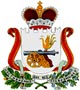 СОВЕТ ДЕПУТАТОВ СЛОБОДСКОГО СЕЛЬСКОГО ПОСЕЛЕНИЯ ДЕМИДОВСКОГО РАЙОНА СМОЛЕНСКОЙ ОБЛАСТИот       24 декабря      2019 года                                                                              № 47О бюджете Слободского сельского поселения Демидовского района Смоленской области на 2020 год и на плановый период 2021 и 2022годовРуководствуясь Федеральным законом от 06.10.2003 № 131- ФЗ «Об общих принципах организации местного самоуправления в Российской Федерации», Бюджетным кодексом Российской Федерации, областным законом «Об областном бюджете на 2020 год и на плановый период 2021 и 2022 годов», Уставом  Слободского сельского поселения Демидовского района Смоленской области  Р Е Ш И Л:Статья 11. Утвердить основные характеристики бюджета Слободского сельского поселения Демидовского района  Смоленской области (далее - местный бюджет) на 2020 год:1) общий объем доходов местного бюджета в сумме 2651,1 тыс. рублей, в том числе объем безвозмездных поступлений в сумме 2132,3 тыс. рублей, из которых объем получаемых межбюджетных трансфертов 2132,3 тыс. рублей;2) общий объем расходов местного бюджета в сумме  2651,1 тыс. рублей;3) дефицит местного бюджета в сумме 0,0 тыс. рублей, что составляет 0,0 процента  от утвержденного общего  годового  объема  доходов  местного бюджета без учета  утвержденного  объема  безвозмездных  поступлений.2. Утвердить общий объем межбюджетных трансфертов, предоставляемых  в 2020 году из местного бюджета, в сумме 19,4 тыс. рублей.3. Утвердить основные характеристики местного бюджета на плановый период 2021 и 2022 годов:1) общий объем доходов местного бюджета на 2021 год в сумме 2737,1 тыс. рублей, в том числе объем безвозмездных поступлений в сумме 2186,9 тыс. рублей, из которых объем получаемых межбюджетных трансфертов _2186,9  тыс. рублей,  и на 2022 год в сумме _2749,9 тыс. рублей, в том числе объем безвозмездных поступлений в сумме _2189,7 тыс. рублей, из которых объем получаемых межбюджетных трансфертов 2189,7 тыс. рублей;2) общий объем расходов местного бюджета на 2021 год в сумме  2737,1 тыс. рублей, в том числе условно утвержденные расходы (без учета расходов местного бюджета, предусмотренных за счет межбюджетных трансфертов из других бюджетов бюджетной системы Российской Федерации, имеющих целевое назначение) в сумме 68,2 тыс.рублей, и на 2022 год в сумме 2749,9 тыс. рублей в том числе условно утвержденные расходы (без учета расходов местного бюджета, предусмотренных за счет межбюджетных трансфертов из других бюджетов бюджетной системы Российской Федерации, имеющих целевое назначение) в сумме 137,0 тыс.рублей,;3) дефицит местного бюджета на 2021 год в сумме 0,0тыс. рублей, на 2022 год в сумме 0,0 тыс. рублей.4. Утвердить общий объем межбюджетных трансфертов, предоставляемых  в 2021 году из местного бюджета, в сумме 0,0 тыс. рублей, в 2022 году в сумме 0,0 тыс.рублей.Статья 2Утвердить источники финансирования дефицита местного бюджета:1) на 2020 год согласно приложению 1 к настоящему решению;2) на плановый период 2021 и 2022 годов согласно приложению 2 к настоящему решению.Статья 31. Утвердить перечень главных администраторов доходов местного бюджета согласно приложению 3 к настоящему решению.2. Утвердить перечень главных администраторов  источников финансирования дефицита местного бюджета согласно приложению 4 к настоящему решению.Статья 4Утвердить прогнозируемые доходы местного бюджета, за исключением безвозмездных поступлений:1) на 2020 год согласно приложению 5 к настоящему решению;2) на плановый период 2021 и 2022 годов согласно приложению 6 к настоящему решению.Статья 5Утвердить прогнозируемые безвозмездные поступления в местный бюджет:1) на 2020 год согласно приложению 7 к настоящему решению;2) на плановый период 2021 и 2022 годов согласно приложению 8 к настоящему решению.Статья 6Утвердить распределение бюджетных ассигнований по разделам, подразделам, целевым статьям (муниципальным программам и непрограммным направлениям деятельности), группам (группам и подгруппам) видов расходов классификации расходов бюджетов:1) на 2020 год согласно приложению 9 к настоящему решению;2) на плановый период 2021 и 2022 годов согласно приложению 10 к настоящему решению.Статья 7Утвердить распределение бюджетных ассигнований по целевым статьям (муниципальным программам и непрограммным направлениям деятельности), группам (группам и подгруппам) видов расходов классификации расходов бюджетов:1) на 2020 год согласно приложению 11 к настоящему решению;2) на плановый период 2021 и 2022 годов согласно приложению 12 к настоящему решению.Статья 8Утвердить ведомственную структуру расходов местного бюджета  (распределение бюджетных ассигнований по главным распорядителям бюджетных средств, разделам, подразделам, целевым статьям (муниципальным программам и непрограммным направлениям деятельности), группам (группам и подгруппам) видов расходов классификации расходов бюджетов):1) на 2020 год согласно приложению 13 к настоящему решению;2) на плановый период 2021 и 2022 годов согласно приложению 14 к настоящему решению.Статья 9Утвердить общий объем бюджетных ассигнований, направляемых на исполнение публичных нормативных обязательств, в 2020 году в сумме 63,4тыс. рублей, в 2021 году в сумме 63,4 тыс. рублей, в 2022 году в сумме 63,4 тыс. рублей.Статья 101. Утвердить объем бюджетных ассигнований на финансовое обеспечение реализации  муниципальных программ в 2020 году в сумме  392,6 тыс. рублей, в 2021 году в сумме 632,1 тыс. рублей, в 2022 году в сумме 524,8 тыс. рублей.2. Утвердить распределение бюджетных ассигнований по муниципальным программам и непрограммным направлениям деятельности:1) на 2020 год согласно приложению 15 к настоящему решению;2) на плановый период 2021 и 2022 годов согласно приложению 16 к настоящему решению.Статья 111. Утвердить объем бюджетных ассигнований  муниципального дорожного фонда Слободского сельского поселения Демидовского района Смоленской области:1) на 2020 год в сумме 373,5 тыс. рублей;2) на 2021 год в сумме  395,8 тыс. рублей;3) на 2022 год в сумме 395,8 тыс. рублей.2. Утвердить прогнозируемый объем доходов местного бюджета в части доходов, установленных решением Совета депутатов Слободского сельского поселения Демидовского района Смоленской области  от 14.11. 2013 года № 37 «О  муниципальном  дорожном фонде  Слободского сельского поселения Демидовского района Смоленской области»:1) в 2020 году в сумме 373,5 тыс. рублей согласно приложению 17 к настоящему решению;2) в плановом периоде 2021 и 2022 годов; в 2021г. в сумме 395,8 тыс. рублей и в 2022г. в сумме 395,8 тыс. рублей соответственно согласно приложению 18 к настоящему решению.Статья 12Утвердить в составе расходов местного бюджета резервный фонд Слободского сельского поселения Демидовского района Смоленской области:1) на 2020 год в размере  5,0 тыс. рублей, что составляет 0,19 процента от общего объема расходов местного бюджета;2) на 2021 год в размере  5,0 тыс. рублей, что составляет 0,18 процента от общего объема расходов местного бюджета;3) на 2022 год в размере  5,0 тыс. рублей, что составляет 0,18 процента от общего объема расходов местного бюджета.Статья 13Установить, что из местного бюджета  бюджету муниципального образования «Демидовский район»  Смоленской области предоставляются межбюджетные трансферты  на осуществление полномочий по решению вопросов местного значения:на 2020 год в сумме 19,4 тыс. рублей, согласно приложению  19 к настоящему решению;Статья 14Утвердить Программу муниципальных внутренних заимствований муниципального образования  Слободского сельского поселения Демидовского района Смоленской области:1) на 2020 год согласно приложению 20 к настоящему решению;2) на плановый период 2021 и 2022 годов согласно приложению 21 к настоящему решению.Статья 151. Установить:1) предельный объем муниципального долга на 2020 год в сумме 0,0 тыс. рублей;2) верхний предел муниципального внутреннего долга на 1 января 2021 года по долговым обязательствам  Слободского сельского поселения Демидовского района Смоленской области в сумме 0,0 тыс. рублей, в том числе верхний предел долга по муниципальным гарантиям  в сумме 0,0 тыс. рублей; 3) предельный объем муниципального долга на 2021 год в сумме 0,0 тыс. рублей;4) верхний предел муниципального внутреннего долга на 1 января 2022 года по долговым обязательствам  Слободского сельского поселения Демидовского района Смоленской области в сумме 0,0 тыс. рублей, в том числе верхний предел долга по муниципальным гарантиям  в сумме 0,0 тыс. рублей;5) предельный объем  муниципального долга на 2022 год в сумме 0,0 тыс. рублей;6) верхний предел муниципального внутреннего долга на 1 января 2023 года по долговым обязательствам Слободского сельского поселения Демидовского района  Смоленской области в сумме 0,0 тыс. рублей, в том числе верхний предел долга по муниципальным гарантиям  в  сумме 0,0 тыс. рублей.2. Утвердить объем расходов местного бюджета на обслуживание муниципального долга:1) в 2020 году в размере 0,0 тыс. рублей, что составляет 0,0процента от объема расходов местного бюджета, за исключением объема расходов, которые осуществляются за счет субвенций, предоставляемых из бюджетов бюджетной системы Российской Федерации;2) в 2021 году в размере 0,0 тыс. рублей, что составляет 0,0 процента от объема расходов местного бюджета, за исключением объема расходов, которые осуществляются за счет субвенций, предоставляемых из бюджетов бюджетной системы Российской Федерации;3) в 2022 году в размере  0,0 тыс. рублей, что составляет 0 процента от объема расходов местного бюджета, за исключением объема расходов, которые осуществляются за счет субвенций, предоставляемых из бюджетов бюджетной системы Российской Федерации.Статья 161. Утвердить Программу муниципальных гарантий Слободского сельского поселения Демидовского района Смоленской области:1) на 2020 год согласно приложению 22 к настоящему решению;2) на плановый период 2021 и 2022 годов согласно приложению 23 к настоящему решению.2. Утвердить в составе Программы муниципальных гарантий Слободского сельского поселения Демидовского района Смоленской области:1) на 2020 год общий объем бюджетных ассигнований, предусмотренных на исполнение муниципальных гарантий  по возможным гарантийным случаям в 2020 году, в сумме 0,0 тыс. рублей;2) на плановый период 2021 и 2022 годов общий объем бюджетных ассигнований, предусмотренных на исполнение муниципальных гарантий  по возможным гарантийным случаям, в 2021 году в сумме 0,0 тыс. рублей, в 2022 году в сумме 0,0 тыс. рублей.Статья 171. Заключение и оплата договоров, исполнение которых осуществляется за счет средств местного бюджета, производятся Администрацией Слободского сельского поселения Демидовского района Смоленской области в пределах утвержденных им лимитов бюджетных обязательств в соответствии с ведомственной классификацией расходов местного бюджета, утвержденной в рамках ведомственной структуры расходов местного бюджета на 2020 год, функциональной и экономической классификациями расходов бюджетов Российской Федерации и с учетом принятых и неисполненных обязательств.2. Вытекающие из договоров, исполнение которых осуществляется за счет средств местного бюджета, обязательства, принятые Администрацией Слободского сельского поселения Демидовского района Смоленской области сверх утвержденных им лимитов бюджетных обязательств, не подлежат оплате за счет средств местного бюджета. 3. Установить, что Администрация Слободского сельского поселения Демидовского района,  при заключении муниципальных контрактов (договоров) на поставку товаров, выполнение работ, оказание услуг вправе предусматривать авансовые платежи:1) в размере до 100 процентов суммы муниципального контракта (договора), подлежащей оплате в текущем финансовом году (не более принятых бюджетных обязательств по данному муниципальному контракту (договору) на соответствующий финансовый год) - по муниципальным контрактам (договорам) на услуги почтовой связи; на подписку на периодические печатные издания и на их приобретение; на  обучение на курсах повышения квалификации, подготовку и переподготовку специалистов, участие в научных, методических, научно-практических и иных конференциях; на приобретение авиа- и железнодорожных билетов, билетов для проезда городским и пригородным транспортом; на проживание в жилых помещениях (бронирование и наем жилого помещения) при служебных командировках; по муниципальным контрактам (договорам) обязательного имущественного, личного страхования, страхования гражданской ответственности; по муниципальным контрактам (договорам) на проведение культурно-массовых, спортивных, оздоровительных, социальных и иных мероприятий; на организацию и проведение выставок, конкурсов, фестивалей, заключенным между заказчиком мероприятия и исполнителем, в рамках  которых исполнитель  берет на себя  организацию  и проведение мероприятия, выставки,   конкурса, фестиваля, семинара  и осуществление всех расходов, связанных с их реализацией; по муниципальным контрактам (договорам) на оказание  услуг технического сопровождения (технической поддержки) программного  обеспечения виртуализации инфраструктуры; по муниципальным  контрактам (договорам) на оказание  услуг технического  сопровождения (технической поддержки) программного  обеспечения  средств защиты  информации;	2) в размере до 30 процентов суммы муниципального контракта (договора), подлежащей оплате в текущем финансовом году (не более принятых бюджетных обязательств по данному муниципальному контракту (договору) на соответствующий финансовый год) – по муниципальным контрактам (договорам) на выполнение работ по технической инвентаризации объектов капитального строительства и оказание услуг по предоставлению информации, связанной с техническим учетом объектов капитального строительства; по муниципальным контрактам (договорам) на выполнение работ по техническому присоединению к сетям электроснабжения и водоснабжения; по муниципальным контрактам (договорам) на выполнение работ, связанных с ликвидацией последствий аварий, в соответствии с решением Комиссии по предупреждению и ликвидации чрезвычайных ситуаций и  обеспечению пожарной  безопасности при Администрации Слободского сельского поселения; по муниципальным контрактам (договорам)  на поставку горюче-смазочных материалов, заключенным получателями средств местного бюджета, бюджетными учреждениями;  по муниципальным контрактам (договорам) на содержание, капитальный ремонт и ремонт автомобильных дорог общего пользования в населенных пунктах и дорожных сооружений, являющихся их технологической частью (искусственных дорожных сооружений), содержание, капитальный ремонт и ремонт мостов и путепроводов на автомобильных дорогах в границах Слободского сельского поселения Демидовского района Смоленской области.Оплата за потребленный объем электрической энергии  (мощности)  производится в сроки и в размерах, указанных в договорах с поставщиком.Статья 18Установить в соответствии с пунктом 8 статьи 217 Бюджетного кодекса Российской Федерации, что дополнительными основаниями для внесения изменений в сводную бюджетную роспись местного бюджета в 2020 году без внесения изменений в решение о местном бюджете в соответствии с решением Главы муниципального образования  Слободского сельского поселения Демидовского района Смоленской области является:- изменение бюджетной классификации Российской Федерации в части изменения классификации расходов бюджетов;- в случае уплаты казенными учреждениями пеней и штрафов.Статья 19Остатки средств  бюджета Слободского сельского поселения Демидовского района Смоленской области на начало текущего финансового года в объеме бюджетных ассигнований муниципального дорожного фонда, не  использованных в отчетном финансовом году, направляются на увеличение в текущем финансовом году бюджетных ассигнований муниципального дорожного фонда, а также могут в полном объеме направляться в текущем финансовом году на покрытие временных кассовых разрывов и на увеличение бюджетных ассигнований на оплату заключенных от имени Администрации Слободского сельского поселения Демидовского района Смоленской области муниципальных контрактов на поставку товаров, выполнение работ, оказание услуг, подлежавших в соответствии с условиями этих муниципальных контрактов оплате в отчетном финансовом году.Статья 20Настоящее решение вступает в силу с 1 января 2020 года.Статья 21Опубликовать настоящее решение в газете «Поречанка».Приложение3к решению «О бюджете Слободского сельскогопоселения на 2020 год и на плановый период 2021 и 2022 годов»	Перечень  главных администраторов доходов местного бюджетаПриложение 5к решению «О бюджете Слободского сельского поселения на 2020 год и на плановый период 2021 и 2022 годов» Прогнозируемые доходы местного бюджета, за исключением безвозмездных поступлений, на 2020год                                                                                                          (тыс. рублей)Приложение 6к решению «О бюджете Слободского сельского поселения на 2020 год и на плановый период 2021 и 2022 годов» Прогнозируемые доходы местного бюджета, за исключением безвозмездных поступлений, на плановый период 2021 и 2022 годов                                                                                                          (тыс. рублей)                                                     Приложение 7к решению «О бюджетеСлободского сельскогопоселения на 2020 год и на плановыйпериод 2021 и 2022 годов»                        Прогнозируемые безвозмездные поступления в местный бюджет на 2020 год                                                                                                                                   (тыс.рублей)                                                                                                    Приложение8к решению «О бюджетеСлободского сельскогопоселения на 2020год и на плановыйпериод 2021 и 2022 годов»                 Прогнозируемые безвозмездные поступления в местный бюджет на плановый период 2021 и 2022 годов                                                                                                                                   (тыс.рублей)                                                    Приложение  9                                                                                                                             к решению «О бюджете Слободского сельскогопоселения  на 2020год и на плановый период 2021 и 2022 годов»Распределение бюджетных ассигнований  по разделам, подразделам, целевым статьям (муниципальным программам и непрограммным направлениям деятельности),группам (группам и подгруппам)  видов расходов классификации расходов бюджетов на 2020 год  (тыс.рублей)Приложение10                                                                                                                                к решению «О бюджете Слободского сельскогопоселения  на 2020 год и на плановый период 2021 и 2022 годов»Распределение бюджетных ассигнований  по разделам, подразделам, целевым статьям (муниципальным программам и непрограммным направлениям деятельности),группам (группам и подгруппам)  видов расходов классификации расходов бюджетов на плановый период 2021 и 2022 годов (тыс.рублей)Приложение11к решению  «О бюджете Слободскогосельского поселения                                                                                                                                                                                 на 2020 год и на плановый период 2021 и 2022 годов»Распределение бюджетных ассигнований по целевым статьям (муниципальным программам и непрограммным направлениям деятельности), группам (группам и подгруппам) видов расходов классификации расходов бюджетов на 2020 год(тыс.рублей)Приложение12к решению  «О бюджете Слободскогосельского поселения                                                                                                                                                                                 на 2020 год и на плановый период 2021 и 2022 годов»Распределение бюджетных ассигнований по целевым статьям (муниципальным программам и непрограммным направлениям деятельности), группам (группам и подгруппам) видов расходов классификации расходов бюджетов на плановый период 2021 и 2022 годов(тыс.рублей)Приложение 13                                                                                                                   к решению «О бюджете                                                                                                                                                                                                                                                            Слободского сельского поселения                                                                                                           на 2020 год и  на плановый период 2021 и 2022 годов»(тыс.рублей)Приложение14                                                                                                                   к решению «О бюджете                                                                                                                                                                                                                                                            Слободского сельского поселения                                                                                                           на2020 год и  на плановый период 2021 и 2022 годов»                                                                                                                                                                              (тыс.рублей)Приложение 15к решению «О бюджете Слободскогосельского поселенияна 2020 год и на плановый период 2021 и 2022 годов»Распределение бюджетных ассигнований по муниципальным программам и не программным направлениям деятельности на 2020 год(тыс. рублей)Приложение 16к решению «О бюджете Слободскогосельского поселенияна 2020 год и на плановый период 2021 и 2022 годов»Распределение бюджетных ассигнований по муниципальным программам и не программным направлениям деятельности на плановый период 2021 и 2022 годов(тыс. рублей)Приложение  17                       к решению «О бюджете                                                                                                                                                 Слободского сельского поселения                                                                                                                                                                                                                                                                                                                                      на 2020 год и плановый период 2021 и 2022 годов»Прогнозируемый объем доходов местного бюджета в 2020 году в части доходов, установленных решением  Совета депутатов Слободского сельского поселения  Демидовского района Смоленской области «Об утверждении положения о дорожном фонде Слободского сельского поселения Демидовского района Смоленской области, порядке его формирования и использования» (тыс. рублей)Приложение  18                       к решению «О бюджете                                                                                                                                                 Слободского сельского поселения                                                                                                                                                                                                                                                                                                                                      на 2020 год и плановый период 2021 и 2022 годов»Прогнозируемый объем доходов местного бюджета на плановый период 2021 и 2022 год в части доходов, установленных решением  Совета депутатов Слободского сельского поселения  Демидовского района Смоленской области «Об утверждении положения о дорожном фонде Слободского сельского поселения Демидовского района Смоленской области, порядке его формирования и использования» (тыс. рублей)Приложение 19к решению «О бюджете Слободского сельского поселения  на 2020 год и плановый период 2021 и 2022 годов»Межбюджетные трансферты, передаваемые бюджетам муниципальных районов из бюджетов поселений  на осуществление части полномочий по решению вопросов местного значения в соответствии с заключенными соглашениями в 2020 году.(тыс. рублей)  Приложение 22                                                                                            к решению «О бюджете                                                                                                                                                                                        Слободского сельского                                                                                            поселения  на 2020 год   и плановый период 2021 и 2022 годов»                                                                                                                                                                                 Программа муниципальных гарантий Слободского сельского поселения Демидовского района Смоленской области на 2020 год.     1. Перечень подлежащих предоставлению муниципальных гарантий  Слободского сельского поселения Демидовского района Смоленской области в 2020 году.2. Общий объем бюджетных ассигнований, предусмотренных на исполнение государственных гарантий Смоленской области  по возможным гарантийным случаям в 2019 году -0,0 тыс.рублей, из них:1) за счет источников финансирования дефицита областного бюджета -0,0 тыс.рублей;2) за счет расходов областного бюджета-0,0 тыс.рублей.        Приложение 23                                                                                            к решению «О бюджете                                                                                                                                                                                        Слободского сельского                                                                                            поселения  на 2020 год   и плановый период 2021 и 2022 годов»                                                                                                                                                                                 Программа муниципальных гарантий Слободского сельского поселения Демидовского района Смоленской области на  плановый период 2021 и 2022годов     1. Перечень подлежащих предоставлению муниципальных гарантий  Слободского сельского поселения Демидовского района Смоленской области в 2021 и 2022 годах.2. Общий объем бюджетных ассигнований, предусмотренных на исполнение государственных гарантий Смоленской области  по возможным гарантийным случаям в 2021,2022 годах -0,0 тыс.рублей, из них:1) за счет источников финансирования дефицита областного бюджета -0,0 тыс.рублей;2) за счет расходов областного бюджета-0,0 тыс.рублей.Опубликовать настоящее решение  в газету «Поречанка».Глава муниципального образования Слободскогосельского поселения Демидовского районаСмоленской области                                                                               Г.В.ЗаварзинаГлава муниципального образования Слободского сельского поселенияДемидовского района Смоленской области    Глава муниципального образования Слободского сельского поселенияДемидовского района Смоленской области    Глава муниципального образования Слободского сельского поселенияДемидовского района Смоленской области    Г.В.ЗаварзинаГ.В.ЗаварзинаГ.В.ЗаварзинаПриложение 1 Приложение 1 Приложение 1 к Решению «О бюджете  Слободского сельского поселения на 2020 год и на плановый период 2021 и 2022 годов»к Решению «О бюджете  Слободского сельского поселения на 2020 год и на плановый период 2021 и 2022 годов»к Решению «О бюджете  Слободского сельского поселения на 2020 год и на плановый период 2021 и 2022 годов»Источники финансирования дефицита местного бюджета на 2020 годИсточники финансирования дефицита местного бюджета на 2020 годИсточники финансирования дефицита местного бюджета на 2020 годИсточники финансирования дефицита местного бюджета на 2020 год                                                   и 2015 годов"                                                   и 2015 годов"КодНаименование кода группы, подгруппы, статьи, вида источника финансирования дефицитов бюджетов, кода классификации операций сектора государственного управления, относящихся к источникам финансирования дефицитов бюджетов Российской ФедерацииНаименование кода группы, подгруппы, статьи, вида источника финансирования дефицитов бюджетов, кода классификации операций сектора государственного управления, относящихся к источникам финансирования дефицитов бюджетов Российской ФедерацииСумма122301 00 00 00 00 0000 000ИСТОЧНИКИ  ВНУТРЕННЕГО ФИНАНСИРОВАНИЯ ДЕФИЦИТОВ БЮДЖЕТОВИСТОЧНИКИ  ВНУТРЕННЕГО ФИНАНСИРОВАНИЯ ДЕФИЦИТОВ БЮДЖЕТОВ001 03 00 00 00 0000 000Бюджетные кредиты от других бюджетов бюджетной системы Российской ФедерацииБюджетные кредиты от других бюджетов бюджетной системы Российской Федерации001 03 00 00 00 0000 700Получение бюджетных кредитов от других бюджетов бюджетной системы Российской Федерации в валюте Российской ФедерацииПолучение бюджетных кредитов от других бюджетов бюджетной системы Российской Федерации в валюте Российской Федерации001 03 00 00 10 0000 710       Увеличение задолженности по внутреннему государственному (муниципальному) долгу       Увеличение задолженности по внутреннему государственному (муниципальному) долгу001 03 00 00 00 0000 800Погашение бюджетных кредитов, полученных от других бюджетов бюджетной системы Российской Федерации в валюте Российской ФедерацииПогашение бюджетных кредитов, полученных от других бюджетов бюджетной системы Российской Федерации в валюте Российской Федерации001 03 00 00 10 0000 810Уменьшение задолженности по внутреннему государственному (муниципальному) долгуУменьшение задолженности по внутреннему государственному (муниципальному) долгу001 05 00 00 00 0000 000Изменение остатков средств на счетах по учету средств бюджетаИзменение остатков средств на счетах по учету средств бюджета001 05 00 00 00 0000 500Увеличение остатков средств бюджетовУвеличение остатков средств бюджетов-2651,101 05 02 00 00 0000 500Увеличение прочих остатков средств бюджетовУвеличение прочих остатков средств бюджетов-2651,101 05 02 01 00 0000 510Увеличение прочих остатков денежных средств бюджетовУвеличение прочих остатков денежных средств бюджетов-2651,101 05 02 01 10 0000 510Увеличение прочих остатков денежных средств  бюджетов сельских  поселенийУвеличение прочих остатков денежных средств  бюджетов сельских  поселений-2651,101 05 00 00 00 0000 600Уменьшение остатков средств бюджетовУменьшение остатков средств бюджетов2651,101 05 02 00 00 0000 600Уменьшение прочих остатков средств бюджетовУменьшение прочих остатков средств бюджетов2651,101 05 02 01 00 0000 610Уменьшение прочих остатков денежных средств бюджетовУменьшение прочих остатков денежных средств бюджетов2651,101 05 02 01 10 0000 610Уменьшение прочих остатков денежных средств бюджетов сельских  поселенийУменьшение прочих остатков денежных средств бюджетов сельских  поселений2651,1ИТОГОИТОГОИТОГО0Приложение 2Приложение 2Приложение 2Приложение 2к Решению «О бюджете  Слободского сельского поселения на 2020 год и на плановый период 2021 и 2022 годов»к Решению «О бюджете  Слободского сельского поселения на 2020 год и на плановый период 2021 и 2022 годов»к Решению «О бюджете  Слободского сельского поселения на 2020 год и на плановый период 2021 и 2022 годов»к Решению «О бюджете  Слободского сельского поселения на 2020 год и на плановый период 2021 и 2022 годов»Источники финансирования дефицита местного бюджета на  плановый период 2021 и 2022 годовИсточники финансирования дефицита местного бюджета на  плановый период 2021 и 2022 годовИсточники финансирования дефицита местного бюджета на  плановый период 2021 и 2022 годовИсточники финансирования дефицита местного бюджета на  плановый период 2021 и 2022 годовИсточники финансирования дефицита местного бюджета на  плановый период 2021 и 2022 годов                                                   и 2015 годов"                                                   и 2015 годов"                                                   и 2015 годов"КодНаименование кода группы, подгруппы, статьи, вида источника финансирования дефицитов бюджетов, кода классификации операций сектора государственного управления, относящихся к источникам финансирования дефицитов бюджетов Российской ФедерацииНаименование кода группы, подгруппы, статьи, вида источника финансирования дефицитов бюджетов, кода классификации операций сектора государственного управления, относящихся к источникам финансирования дефицитов бюджетов Российской ФедерацииСуммаСуммаСуммаСуммаКодНаименование кода группы, подгруппы, статьи, вида источника финансирования дефицитов бюджетов, кода классификации операций сектора государственного управления, относящихся к источникам финансирования дефицитов бюджетов Российской ФедерацииНаименование кода группы, подгруппы, статьи, вида источника финансирования дефицитов бюджетов, кода классификации операций сектора государственного управления, относящихся к источникам финансирования дефицитов бюджетов Российской Федерации2021202220222022122344401 00 00 00 00 0000 000ИСТОЧНИКИ  ВНУТРЕННЕГО ФИНАНСИРОВАНИЯ ДЕФИЦИТОВ БЮДЖЕТОВИСТОЧНИКИ  ВНУТРЕННЕГО ФИНАНСИРОВАНИЯ ДЕФИЦИТОВ БЮДЖЕТОВ000001 03 00 00 00 0000 000Бюджетные кредиты от других бюджетов бюджетной системы Российской ФедерацииБюджетные кредиты от других бюджетов бюджетной системы Российской Федерации000001 03 00 00 00 0000 700Получение бюджетных кредитов от других бюджетов бюджетной системы Российской Федерации в валюте Российской ФедерацииПолучение бюджетных кредитов от других бюджетов бюджетной системы Российской Федерации в валюте Российской Федерации000001 03 00 00 10 0000 710       Увеличение задолженности по внутреннему государственному (муниципальному) долгу       Увеличение задолженности по внутреннему государственному (муниципальному) долгу000001 03 00 00 00 0000 800Погашение бюджетных кредитов, полученных от других бюджетов бюджетной системы Российской Федерации в валюте Российской ФедерацииПогашение бюджетных кредитов, полученных от других бюджетов бюджетной системы Российской Федерации в валюте Российской Федерации000001 03 00 00 10 0000 810Уменьшение задолженности по внутреннему государственному (муниципальному) долгуУменьшение задолженности по внутреннему государственному (муниципальному) долгу000001 05 00 00 00 0000 000Изменение остатков средств на счетах по учету средств бюджетаИзменение остатков средств на счетах по учету средств бюджета000001 05 00 00 00 0000 500Увеличение остатков средств бюджетовУвеличение остатков средств бюджетов-2737,1-2749,9-2749,9-2749,901 05 02 00 00 0000 500Увеличение прочих остатков средств бюджетовУвеличение прочих остатков средств бюджетов-2737,1-2749,9-2749,9-2749,901 05 02 01 00 0000 510Увеличение прочих остатков денежных средств бюджетовУвеличение прочих остатков денежных средств бюджетов-2737,1-2749,9-2749,9-2749,901 05 02 01 10 0000 510Увеличение прочих остатков денежных средств  бюджетов сельских  поселенийУвеличение прочих остатков денежных средств  бюджетов сельских  поселений-2737,1-2749,9-2749,9-2749,901 05 00 00 00 0000 600Уменьшение остатков средств бюджетовУменьшение остатков средств бюджетов2737,12749,92749,92749,901 05 02 00 00 0000 600Уменьшение прочих остатков средств бюджетовУменьшение прочих остатков средств бюджетов2737,12749,92749,92749,901 05 02 01 00 0000 610Уменьшение прочих остатков денежных средств бюджетовУменьшение прочих остатков денежных средств бюджетов2737,12749,92749,92749,901 05 02 01 10 0000 610Уменьшение прочих остатков денежных средств бюджетов сельских  поселенийУменьшение прочих остатков денежных средств бюджетов сельских  поселений2737,12749,92749,92749,9ИТОГОИТОГОИТОГО0000Код бюджетной классификации Российской ФедерацииКод бюджетной классификации Российской ФедерацииКод бюджетной классификации Российской ФедерацииКод бюджетной классификации Российской ФедерацииНаименование главного  администратора, источника доходов местного бюджетаНаименование главного  администратора, источника доходов местного бюджетаНаименование главного  администратора, источника доходов местного бюджетаКод главногоадминистратора доходовКод главногоадминистратора доходов доходов местного бюджета доходов местного бюджетаНаименование главного  администратора, источника доходов местного бюджетаНаименование главного  администратора, источника доходов местного бюджетаНаименование главного  администратора, источника доходов местного бюджета963963Администрация муниципального образования Слободского сельского поселения Демидовского района Смоленской областиАдминистрация муниципального образования Слободского сельского поселения Демидовского района Смоленской областиАдминистрация муниципального образования Слободского сельского поселения Демидовского района Смоленской области9639631 08 07175 01 0000 1101 08 07175 01 0000 110Государственная  пошлина за выдачу органом местного самоуправления поселения специального разрешения на движение по автомобильным дорогам транспортных средств, осуществляющих перевозки опасных, тяжеловесных и (или) крупногабаритных грузов, зачисляемая в бюджеты поселенийГосударственная  пошлина за выдачу органом местного самоуправления поселения специального разрешения на движение по автомобильным дорогам транспортных средств, осуществляющих перевозки опасных, тяжеловесных и (или) крупногабаритных грузов, зачисляемая в бюджеты поселенийГосударственная  пошлина за выдачу органом местного самоуправления поселения специального разрешения на движение по автомобильным дорогам транспортных средств, осуществляющих перевозки опасных, тяжеловесных и (или) крупногабаритных грузов, зачисляемая в бюджеты поселений9639631 08 07175 01 1000 1101 08 07175 01 1000 110Сумма платежа (перерасчеты, недоимка и задолженность по соответствующему платежу, в том числе отмененному)Сумма платежа (перерасчеты, недоимка и задолженность по соответствующему платежу, в том числе отмененному)Сумма платежа (перерасчеты, недоимка и задолженность по соответствующему платежу, в том числе отмененному)9639631 08 07175 01 4000 1101 08 07175 01 4000 110Прочие поступленияПрочие поступленияПрочие поступления9639631 13 02995 10 0000 1301 13 02995 10 0000 130Прочие доходы от компенсации затрат  бюджетов сельских поселений Прочие доходы от компенсации затрат  бюджетов сельских поселений Прочие доходы от компенсации затрат  бюджетов сельских поселений 9639631 14 02053 10 0000 4101 14 02053 10 0000 410Доходы от реализации иного имущества, находящегося в собственности сельских поселений (за исключением имущества муниципальных бюджетных и автономных учреждений, а также имущества муниципальных унитарных предприятий, в том числе казенных) в части реализации основных средств по указанному имуществуДоходы от реализации иного имущества, находящегося в собственности сельских поселений (за исключением имущества муниципальных бюджетных и автономных учреждений, а также имущества муниципальных унитарных предприятий, в том числе казенных) в части реализации основных средств по указанному имуществуДоходы от реализации иного имущества, находящегося в собственности сельских поселений (за исключением имущества муниципальных бюджетных и автономных учреждений, а также имущества муниципальных унитарных предприятий, в том числе казенных) в части реализации основных средств по указанному имуществу9639631 14 02053 10 0000 4401 14 02053 10 0000 440Доходы от реализации иного имущества, находящегося в собственности сельских поселений (за исключением имущества муниципальных бюджетных и автономных учреждений, а также имущества муниципальных унитарных предприятий, в том числе казенных) в части реализации материальных запасов по указанному имуществуДоходы от реализации иного имущества, находящегося в собственности сельских поселений (за исключением имущества муниципальных бюджетных и автономных учреждений, а также имущества муниципальных унитарных предприятий, в том числе казенных) в части реализации материальных запасов по указанному имуществуДоходы от реализации иного имущества, находящегося в собственности сельских поселений (за исключением имущества муниципальных бюджетных и автономных учреждений, а также имущества муниципальных унитарных предприятий, в том числе казенных) в части реализации материальных запасов по указанному имуществу9639631 16 11064 01 0000 1401 16 11064 01 0000 140Платежи, уплачиваемые в целях возмещения вреда, причиняемого автомобильным дорогам местного значения транспортными средствами, осуществляющими перевозки тяжеловесных и (или) крупногабаритных грузовПлатежи, уплачиваемые в целях возмещения вреда, причиняемого автомобильным дорогам местного значения транспортными средствами, осуществляющими перевозки тяжеловесных и (или) крупногабаритных грузовПлатежи, уплачиваемые в целях возмещения вреда, причиняемого автомобильным дорогам местного значения транспортными средствами, осуществляющими перевозки тяжеловесных и (или) крупногабаритных грузов9639631 17 01050 10 0000 1801 17 01050 10 0000 180Невыясненные поступления, зачисляемые в бюджеты сельских поселенийНевыясненные поступления, зачисляемые в бюджеты сельских поселенийНевыясненные поступления, зачисляемые в бюджеты сельских поселений9639631 17 05050 10 0000 180 1 17 05050 10 0000 180 Прочие неналоговые доходы бюджетов сельских поселенийПрочие неналоговые доходы бюджетов сельских поселенийПрочие неналоговые доходы бюджетов сельских поселений9639632 02 16001 10 0000 1502 02 16001 10 0000 150Дотации бюджетам сельских поселений на выравнивание бюджетной обеспеченности из бюджетов муниципальных районовДотации бюджетам сельских поселений на выравнивание бюджетной обеспеченности из бюджетов муниципальных районовДотации бюджетам сельских поселений на выравнивание бюджетной обеспеченности из бюджетов муниципальных районов9639632 02 29999 10 0000 1502 02 29999 10 0000 150Прочие субсидии бюджетам сельских поселенийПрочие субсидии бюджетам сельских поселенийПрочие субсидии бюджетам сельских поселений9639632 02 35118 10 0000 1502 02 35118 10 0000 150Субвенции бюджетам сельских поселений на осуществление первичного воинского учета на территориях, где отсутствуют  военные комиссариатыСубвенции бюджетам сельских поселений на осуществление первичного воинского учета на территориях, где отсутствуют  военные комиссариатыСубвенции бюджетам сельских поселений на осуществление первичного воинского учета на территориях, где отсутствуют  военные комиссариаты9639632 02 40014 10 0000 1502 02 40014 10 0000 150Межбюджетные трансферты, передаваемые бюджетам сельских поселений из бюджетов муниципальных районов на осуществление  части полномочий по решению вопросов местного значения в соответствии с заключенными соглашениямиМежбюджетные трансферты, передаваемые бюджетам сельских поселений из бюджетов муниципальных районов на осуществление  части полномочий по решению вопросов местного значения в соответствии с заключенными соглашениямиМежбюджетные трансферты, передаваемые бюджетам сельских поселений из бюджетов муниципальных районов на осуществление  части полномочий по решению вопросов местного значения в соответствии с заключенными соглашениями9639632 02 49999 10 0000 1502 02 49999 10 0000 150Прочие межбюджетные трансферты, передаваемые бюджетам сельских поселенийПрочие межбюджетные трансферты, передаваемые бюджетам сельских поселенийПрочие межбюджетные трансферты, передаваемые бюджетам сельских поселений9639632 07 05010 10 0000 1502 07 05010 10 0000 150Безвозмездные поступления от физических и юридических лиц на финансовое обеспечение дорожной деятельности, в том числе добровольных пожертвований, в отношении автомобильных дорог общего пользования местного значения сельских поселенийБезвозмездные поступления от физических и юридических лиц на финансовое обеспечение дорожной деятельности, в том числе добровольных пожертвований, в отношении автомобильных дорог общего пользования местного значения сельских поселенийБезвозмездные поступления от физических и юридических лиц на финансовое обеспечение дорожной деятельности, в том числе добровольных пожертвований, в отношении автомобильных дорог общего пользования местного значения сельских поселений9639632 07 05020 10 0000 1502 07 05020 10 0000 150Поступления от денежных пожертвований, предоставляемых физическими лицами получателями средств бюджетов сельских поселенийПоступления от денежных пожертвований, предоставляемых физическими лицами получателями средств бюджетов сельских поселенийПоступления от денежных пожертвований, предоставляемых физическими лицами получателями средств бюджетов сельских поселений9639632 07 05030 10 0000 1502 07 05030 10 0000 150Прочие безвозмездные поступления в бюджеты сельских поселенийПрочие безвозмездные поступления в бюджеты сельских поселенийПрочие безвозмездные поступления в бюджеты сельских поселений9639632 18 60010 10 0000 1502 18 60010 10 0000 150Доходы бюджетов сельских поселений от возврата остатков субсидий, субвенций и  иных межбюджетных трансфертов, имеющих целевое назначение, прошлых лет из бюджетов муниципальных районов Доходы бюджетов сельских поселений от возврата остатков субсидий, субвенций и  иных межбюджетных трансфертов, имеющих целевое назначение, прошлых лет из бюджетов муниципальных районов Доходы бюджетов сельских поселений от возврата остатков субсидий, субвенций и  иных межбюджетных трансфертов, имеющих целевое назначение, прошлых лет из бюджетов муниципальных районов 9639632 19 60010 10 0000 1502 19 60010 10 0000 150Возврат прочих остатков субсидий, субвенций и иных межбюджетных трансфертов, имеющих целевое назначение, прошлых лет из бюджетов сельских  поселенийВозврат прочих остатков субсидий, субвенций и иных межбюджетных трансфертов, имеющих целевое назначение, прошлых лет из бюджетов сельских  поселенийВозврат прочих остатков субсидий, субвенций и иных межбюджетных трансфертов, имеющих целевое назначение, прошлых лет из бюджетов сельских  поселений                                                                            Приложение 4                                                                            Приложение 4                                                                            Приложение 4к решению «О бюджете к решению «О бюджете к решению «О бюджете Слободского сельскогоСлободского сельскогоСлободского сельскогопоселения  на 2020 год и на плановый  период 2021 и2022годов»поселения  на 2020 год и на плановый  период 2021 и2022годов»поселения  на 2020 год и на плановый  период 2021 и2022годов»Перечень главных администраторов источников финансирования дефицита местного бюджетаПеречень главных администраторов источников финансирования дефицита местного бюджетаПеречень главных администраторов источников финансирования дефицита местного бюджетаПеречень главных администраторов источников финансирования дефицита местного бюджетаПеречень главных администраторов источников финансирования дефицита местного бюджетаПеречень главных администраторов источников финансирования дефицита местного бюджетаПеречень главных администраторов источников финансирования дефицита местного бюджетаКод бюджетной классификацииКод бюджетной классификацииКод бюджетной классификацииКод бюджетной классификацииНаименование главного администратора, источника финансирования дефицита местного бюджетаНаименование главного администратора, источника финансирования дефицита местного бюджетаНаименование главного администратора, источника финансирования дефицита местного бюджетаРоссийской ФедерацииРоссийской ФедерацииРоссийской ФедерацииРоссийской ФедерацииНаименование главного администратора, источника финансирования дефицита местного бюджетаНаименование главного администратора, источника финансирования дефицита местного бюджетаНаименование главного администратора, источника финансирования дефицита местного бюджетаГлавногоГлавногоИсточника Источника Наименование главного администратора, источника финансирования дефицита местного бюджетаНаименование главного администратора, источника финансирования дефицита местного бюджетаНаименование главного администратора, источника финансирования дефицита местного бюджетаадминистратораадминистраторафинансированияфинансированияНаименование главного администратора, источника финансирования дефицита местного бюджетаНаименование главного администратора, источника финансирования дефицита местного бюджетаНаименование главного администратора, источника финансирования дефицита местного бюджетадефицита местного дефицита местного Наименование главного администратора, источника финансирования дефицита местного бюджетаНаименование главного администратора, источника финансирования дефицита местного бюджетаНаименование главного администратора, источника финансирования дефицита местного бюджетабюджетабюджетаНаименование главного администратора, источника финансирования дефицита местного бюджетаНаименование главного администратора, источника финансирования дефицита местного бюджетаНаименование главного администратора, источника финансирования дефицита местного бюджета1122333                                                                                         963                                                                                         963Администрация Слободского сельского поселения Демидовского района Смоленской областиАдминистрация Слободского сельского поселения Демидовского района Смоленской областиАдминистрация Слободского сельского поселения Демидовского района Смоленской области96396301 03 0000 10 0000 71001 03 0000 10 0000 710Увеличение задолженности по внутреннему государственному (муниципальному) долгуУвеличение задолженности по внутреннему государственному (муниципальному) долгуУвеличение задолженности по внутреннему государственному (муниципальному) долгу96396301 03 0000 10 0000 81001 03 0000 10 0000 810Уменьшение задолженности по внутреннему государственному (муниципальному) долгуУменьшение задолженности по внутреннему государственному (муниципальному) долгуУменьшение задолженности по внутреннему государственному (муниципальному) долгу96396301 05 02 01 10 0000 51001 05 02 01 10 0000 510Увеличение прочих остатков денежных средств бюджетов сельских поселенийУвеличение прочих остатков денежных средств бюджетов сельских поселенийУвеличение прочих остатков денежных средств бюджетов сельских поселений96396301 05 02 01 10 0000 61001 05 02 01 10 0000 610Уменьшение прочих остатков денежных средств бюджетов сельских поселенийУменьшение прочих остатков денежных средств бюджетов сельских поселенийУменьшение прочих остатков денежных средств бюджетов сельских поселенийКодКодНаименование кода дохода бюджетаСумма1 00 00000 00 0000 000НАЛОГОВЫЕ И НЕНАЛОГОВЫЕ ДОХОДЫ518,81 01 00000 00 0000 000НАЛОГИ НА ПРИБЫЛЬ, ДОХОДЫ17,11 01 02000 01 0000 110Налог на доходы физических лиц17,11 01 02010 01 0000 110Налог на доходы физических лиц с доходов, источником которых является налоговый агент, за исключением доходов, в отношении которых исчисление и уплата налога осуществляется в соответствии со статьями 227, 227.1 и 228 Налогового кодекса Российской Федерации17,11 03 00000 00 0000 000НАЛОГИ НА ТОВАРЫ (РАБОТЫ, УСЛУГИ), РЕАЛИЗУЕМЫЕ НА ТЕРРИТОРИИ РОССИЙСКОЙ ФЕДЕРАЦИИ373,51 03 02000 01 0000 110Акцизы по подакцизным товарам (продукции), производимым на территории Российской Федерации 373,51 03 02230 01 0000 110Доходы от уплаты акцизов на дизельное топливо, подлежащие распределению между бюджетами субъектов Российской Федерации и местными бюджетами с учетом установленных дифференцированных нормативов отчислений в местные бюджеты130,71 03 02231 01 0000 110Доходы от уплаты акцизов на дизельное топливо, подлежащие распределению между бюджетами субъектов Российской Федерации и местными бюджетами с учетом установленных дифференцированных нормативов отчислений в местные бюджеты (по нормативам, установленным Федеральным законом о федеральном бюджете в целях формирования дорожных фондов субъектов Российской Федерации)130,71 03 02240 01 0000 110Доходы от уплаты акцизов на моторные масла для дизельных и (или) карбюраторных (инжекторных) двигателей, подлежащие распределению между бюджетами субъектов Российской Федерации и местными бюджетами с учетом установленных дифференцированных нормативов отчислений в местные бюджеты0,01 03 02241 01 0000 110Доходы от уплаты акцизов на моторные масла для дизельных и (или) карбюраторных (инжекторных) двигателей, подлежащие распределению между бюджетами субъектов Российской Федерации и местными бюджетами с учетом установленных дифференцированных нормативов отчислений в местные бюджеты (по нормативам, установленным Федеральным законом о федеральном бюджете в целях формирования дорожных фондов субъектов Российской Федерации)0,01 03 02250 01 0000 110Доходы от уплаты акцизов на автомобильный бензин, подлежащие распределению между бюджетами субъектов Российской Федерации и местными бюджетами с учетом установленных дифференцированных нормативов отчислений в местные бюджеты242,81 03 02251 01 0000 110Доходы от уплаты акцизов на автомобильный бензин, подлежащие распределению между бюджетами субъектов Российской Федерации и местными бюджетами с учетом установленных дифференцированных нормативов отчислений в местные бюджеты (по нормативам, установленным Федеральным законом о федеральном бюджете в целях формирования дорожных фондов субъектов Российской Федерации)242,81 03 02260 01 0000 110Доходы от уплаты акцизов на прямогонный бензин, подлежащие распределению между бюджетами субъектов Российской Федерации и местными бюджетами с учетом установленных дифференцированных нормативов отчислений в местные бюджеты0,01 03 02261 01 0000 110Доходы от уплаты акцизов на прямогонный бензин, подлежащие распределению между бюджетами субъектов Российской Федерации и местными бюджетами с учетом установленных дифференцированных нормативов отчислений в местные бюджеты (по нормативам, установленным Федеральным законом о федеральном бюджете в целях формирования дорожных фондов субъектов Российской Федерации)0,01 06 00000 00 0000 000НАЛОГИ НА ИМУЩЕСТВО128,21 06 01000 00 0000 110Налог на имущество физических лиц89,21 06 01030 10 0000 110Налог на имущество физических лиц, взимаемый по ставкам, применяемым к объектам налогообложения, расположенным в границах сельских поселений89,21 06 06000 00 0000 110Земельный налог39,01 06 06030 00 0000 110Земельный налог с организаций4,01 06 06033 10 0000 110Земельный налог с организаций, обладающих земельным участком,  расположенным в границах сельских  поселений4,01 06 06040 00 0000 110Земельный налог с физических лиц35,01 06 06043 10 0000 110Земельный налог с физических лиц, обладающих земельным участком,  расположенным в границах сельских  поселений35,01 08 00000 00 0000 000ГОСУДАРСТВЕННАЯ ПОШЛИНА0,01 08 07000 01 0000 110Государственная пошлина за государственную регистрацию, а также за совершение прочих юридически значимых действий0,01 08 07170 01 0000 110Государственная пошлина за выдачу специального разрешения на движение по автомобильным дорогам транспортных средств, осуществляющих перевозки опасных, тяжеловесных и (или) крупногабаритных грузов0,01 08 07175 01 0000 110Государственная пошлина за выдачу органом местного самоуправления поселения специального разрешения на движение по автомобильным дорогам транспортных средств, осуществляющих перевозки опасных, тяжеловесных и (или) крупногабаритных грузов, зачисляемая в бюджеты поселений0,01 13 00000 00 0000 000ДОХОДЫ ОТ ОКАЗАНИЯ ПЛАТНЫХ УСЛУГ  И КОМПЕНСАЦИИ ЗАТРАТ ГОСУДАРСТВА0,01 13 02000 00 0000 130Доходы от компенсации затрат государства0,01 13 02990 00 0000 130Прочие доходы от компенсации затрат государства0,01 13 02995 10 0000 130Прочие доходы от компенсации затрат бюджетов сельских поселений0,01 14 00000 00 0000 000ДОХОДЫ ОТ ПРОДАЖИ МАТЕРИАЛЬНЫХ И НЕМАТЕРИАЛЬНЫХ АКТИВОВ0,01 14 02000 00 0000 000Доходы от реализации имущества, находящегося в государственной и муниципальной собственности  (за исключением движимого имущества бюджетных и автономных учреждений, а также имущества государственных и муниципальных унитарных предприятий, в том числе казенных)0,01 14 02050 10 0000 410Доходы от реализации  имущества, находящегося в  собственности  сельских поселений (за исключением  движимого имущества муниципальных бюджетных и автономных учреждений, а также имущества  муниципальных унитарных предприятий, в том числе казенных), в части реализации основных средств по указанному имуществу0,01 14 02053 10 0000 410Доходы от реализации иного имущества, находящегося в  собственности  сельских поселений (за исключением  имущества муниципальных бюджетных и автономных учреждений, а также имущества  муниципальных унитарных предприятий, в том числе казенных), в части реализации основных средств по указанному имуществу0,01 14 02050 10 0000 440Доходы от реализации  имущества, находящегося в  собственности  сельских поселений (за исключением  имущества муниципальных бюджетных и автономных учреждений, а также имущества  муниципальных унитарных предприятий, в том числе казенных), в части реализации материальных запасов по указанному имуществу0,01 14 02053 10 0000 440Доходы от реализации иного имущества, находящегося в  собственности  сельских поселений (за исключением  имущества муниципальных бюджетных и автономных учреждений, а также имущества  муниципальных унитарных предприятий, в том числе казенных), в части реализации материальных запасов по указанному имуществу0,01 16 00000 00 0000 000ШТРАФЫ, САНКЦИИ, ВОЗМЕЩЕНИЕ УЩЕРБА0,01 16 11000 01 0000 140Платежи, уплачиваемые в целях возмещения вреда0,01 16 11060 01 0000 140Платежи, уплачиваемые в целях возмещения вреда, причиняемого автомобильным дорогам0,01 16 11064 01 0000 140Платежи, уплачиваемые в целях возмещения вреда, причиняемого автомобильным дорогам местного значения транспортными средствами, осуществляющими перевозки тяжеловесных и (или) крупногабаритных грузов0,01 17 00000 00 0000 000ПРОЧИЕ НЕНАЛОГОВЫЕ ДОХОДЫ0,01 17 01000 00 0000 180Невыясненные поступления0,01 17 01050 10 0000 180Невыясненные поступления, зачисляемые в бюджеты сельских поселений0,01 17 05000 00 0000 180Прочие неналоговые доходы0,01 17 05050 10 0000 180Прочие неналоговые доходы бюджетов сельских поселений0,0КодКодНаименование кода дохода бюджетаСуммаСуммаКодКодНаименование кода дохода бюджета2021год2022год1 00 00000 00 0000 000НАЛОГОВЫЕ И НЕНАЛОГОВЫЕ ДОХОДЫ550,2560,21 01 00000 00 0000 000НАЛОГИ НА ПРИБЫЛЬ, ДОХОДЫ17,818,51 01 02000 01 0000 110Налог на доходы физических лиц17,818,51 01 02010 01 0000 110Налог на доходы физических лиц с доходов, источником которых является налоговый агент, за исключением доходов, в отношении которых исчисление и уплата налога осуществляется в соответствии со статьями 227, 227.1 и 228 Налогового кодекса Российской Федерации17,818,51 03 00000 00 0000 000НАЛОГИ НА ТОВАРЫ (РАБОТЫ, УСЛУГИ), РЕАЛИЗУЕМЫЕ НА ТЕРРИТОРИИ РОССИЙСКОЙ ФЕДЕРАЦИИ395,8395,81 03 02000 01 0000 110Акцизы по подакцизным товарам (продукции), производимым на территории Российской Федерации 395,8395,81 03 02230 01 0000 110Доходы от уплаты акцизов на дизельное топливо, подлежащие распределению между бюджетами субъектов Российской Федерации и местными бюджетами с учетом установленных дифференцированных нормативов отчислений в местные бюджеты138,5138,51 03 02231 01 0000 110Доходы от уплаты акцизов на дизельное топливо, подлежащие распределению между бюджетами субъектов Российской Федерации и местными бюджетами с учетом установленных дифференцированных нормативов отчислений в местные бюджеты (по нормативам, установленным Федеральным законом о федеральном бюджете в целях формирования дорожных фондов субъектов Российской Федерации) 138,5138,51 03 02240 01 0000 110Доходы от уплаты акцизов на моторные масла для дизельных и (или) карбюраторных (инжекторных) двигателей, подлежащие распределению между бюджетами субъектов Российской Федерации и местными бюджетами с учетом установленных дифференцированных нормативов отчислений в местные бюджеты0,00,01 03 02241 01 0000 110Доходы от уплаты акцизов на моторные масла для дизельных и (или) карбюраторных (инжекторных) двигателей, подлежащие распределению между бюджетами субъектов Российской Федерации и местными бюджетами с учетом установленных дифференцированных нормативов отчислений в местные бюджеты (по нормативам, установленным Федеральным законом о федеральном бюджете в целях формирования дорожных фондов субъектов Российской Федерации)0,00,01 03 02250 01 0000 110Доходы от уплаты акцизов на автомобильный бензин, подлежащие распределению между бюджетами субъектов Российской Федерации и местными бюджетами с учетом установленных дифференцированных нормативов отчислений в местные бюджеты257,3257,31 03 02251 01 0000 110Доходы от уплаты акцизов на автомобильный бензин, подлежащие распределению между бюджетами субъектов Российской Федерации и местными бюджетами с учетом установленных дифференцированных нормативов отчислений в местные бюджеты (по нормативам, установленным Федеральным законом о федеральном бюджете в целях формирования дорожных фондов субъектов Российской Федерации) 257,3257,31 03 02260 01 0000 110Доходы от уплаты акцизов на прямогонный бензин, подлежащие распределению между бюджетами субъектов Российской Федерации и местными бюджетами с учетом установленных дифференцированных нормативов отчислений в местные бюджеты0,00,01 03 02261 01 0000 110Доходы от уплаты акцизов на прямогонный бензин, подлежащие распределению между бюджетами субъектов Российской Федерации и местными бюджетами с учетом установленных дифференцированных нормативов отчислений в местные бюджеты (по нормативам, установленным Федеральным законом о федеральном бюджете в целях формирования дорожных фондов субъектов Российской Федерации)0,00,01 06 00000 00 0000 000НАЛОГИ НА ИМУЩЕСТВО136,6145,91 06 01000 00 0000 110Налог на имущество физических лиц98,2108,01 06 01030 10 0000 110Налог на имущество физических лиц, взимаемый по ставкам, применяемым к объектам налогообложения, расположенным в границах сельских поселений98,2108,01 06 06000 00 0000 110Земельный налог38,437,91 06 06030 00 0000 110Земельный налог с организаций4,04,01 06 06033 10 0000 110Земельный налог с организаций, обладающих земельным участком,  расположенным в границах сельских  поселений4,04,01 06 06040 00 0000 110Земельный налог с физических лиц34,433,91 06 06043 10 0000 110Земельный налог с физических лиц, обладающих земельным участком,  расположенным в границах сельских  поселений34,433,91 08 00000 00 0000 000ГОСУДАРСТВЕННАЯ ПОШЛИНА0,00,01 08 07000 01 0000 110Государственная пошлина за государственную регистрацию, а также за совершение прочих юридически значимых действий0,00,01 08 07170 01 0000 110Государственная пошлина за выдачу специального разрешения на движение по автомобильным дорогам транспортных средств, осуществляющих перевозки опасных, тяжеловесных и (или) крупногабаритных грузов0,00,01 08 07175 01 0000 110Государственная пошлина за выдачу органом местного самоуправления поселения специального разрешения на движение по автомобильным дорогам транспортных средств, осуществляющих перевозки опасных, тяжеловесных и (или) крупногабаритных грузов, зачисляемая в бюджеты поселений0,00,01 13 00000 00 0000 000ДОХОДЫ ОТ ОКАЗАНИЯ ПЛАТНЫХ УСЛУГ (РАБОТ) И КОМПЕНСАЦИИ ЗАТРАТ ГОСУДАРСТВА0,00,01 13 02000 00 0000 130Доходы от компенсации затрат государства0,00,01 13 02990 00 0000 130Прочие доходы от компенсации затрат государства0,00,01 13 02995 10 0000 130Прочие доходы от компенсации затрат бюджетов сельских поселений0,00,01 14 00000 00 0000 000ДОХОДЫ ОТ ПРОДАЖИ МАТЕРИАЛЬНЫХ И НЕМАТЕРИАЛЬНЫХ АКТИВОВ0,00,01 14 02000 00 0000 000Доходы от реализации имущества, находящегося в государственной и муниципальной собственности  (за исключением движимого имущества бюджетных и автономных учреждений, а также имущества государственных и муниципальных унитарных предприятий, в том числе казенных)0,00,01 14 02050 10 0000 410Доходы от реализации  имущества, находящегося в  собственности  сельских поселений (за исключением  движимого имущества муниципальных бюджетных и автономных учреждений, а также имущества  муниципальных унитарных предприятий, в том числе казенных), в части реализации основных средств по указанному имуществу0,00,01 14 02053 10 0000 410Доходы от реализации иного имущества, находящегося в  собственности  сельских поселений (за исключением  имущества муниципальных бюджетных и автономных учреждений, а также имущества  муниципальных унитарных предприятий, в том числе казенных), в части реализации основных средств по указанному имуществу0,00,01 14 02050 10 0000 440Доходы от реализации  имущества, находящегося в  собственности  сельских поселений (за исключением  имущества муниципальных бюджетных и автономных учреждений, а также имущества  муниципальных унитарных предприятий, в том числе казенных), в части реализации материальных запасов по указанному имуществу0,00,01 14 02053 10 0000 440Доходы от реализации иного имущества, находящегося в  собственности  сельских поселений (за исключением  имущества муниципальных бюджетных и автономных учреждений, а также имущества  муниципальных унитарных предприятий, в том числе казенных), в части реализации материальных запасов по указанному имуществу0,00,01 16 00000 00 0000 000ШТРАФЫ,САНКЦИИ,ВОЗМЕЩЕНИЕ УЩЕРБА0,00,01 16 11000 01 0000 140Платежи, уплачиваемые в целях возмещения вреда0,00,01 16 11060 01 0000 140Платежи, уплачиваемые в целях возмещения вреда, причиняемого автомобильным дорогам0,00,01 16 11064 01 0000 140Платежи, уплачиваемые в целях возмещения вреда, причиняемого автомобильным дорогам местного значения транспортными средствами, осуществляющими перевозки тяжеловесных и (или) крупногабаритных грузов0,00,01 17 00000 00 0000 000ПРОЧИЕ НЕНАЛОГОВЫЕ ДОХОДЫ0,00,01 17 01000 00 0000 180Невыясненные поступления0,00,01 17 01050 10 0000 180Невыясненные поступления, зачисляемые в бюджеты сельских поселений0,00,01 17 05000 00 0000 180Прочие неналоговые доходы0,00,01 17 05050 10 0000 180Прочие неналоговые доходы бюджетов сельских поселений0,00,0КодНаименование кода  дохода бюджетаСумма  2 00 00000 00 0000 000БЕЗВОЗМЕЗДНЫЕ ПОСТУПЛЕНИЯ2132,3  2 02 00000 00 0000 000Безвозмездные поступления от других бюджетов бюджетной системы Российской Федерации2132,3  2 02 10000 00 0000 150Дотации бюджетам бюджетной системы Российской Федерации 2121,7  2 02 16001 00 0000 150Дотации на выравнивание бюджетной обеспеченности2121,7  2 02 16001 10 0000 150Дотации бюджетам сельских поселений на выравнивание бюджетной обеспеченности из бюджетов муниципальных районов2121,7  2 02 15002 00 0000 150Дотации бюджетам на поддержку мер по обеспечению сбалансированности бюджетов0  2 02 15002 10 0000 150Дотации бюджетам сельских  поселений на поддержку мер по обеспечению сбалансированности бюджетов0  2 02 30000 00 0000 150Субвенции бюджетам бюджетной системы Российской Федерации 10,6   2 02 35118 00 0000 150Субвенции бюджетам на осуществление первичного воинского учета на территориях, где отсутствуют военные комиссариаты10,6    2 02 35118 10 0000 150Субвенции бюджетам сельских поселений на осуществление первичного воинского учета на территориях, где отсутствуют военные комиссариаты10,6ВСЕГО2132,3КодНаименование кода  дохода бюджетаСуммаСуммаКодНаименование кода  дохода бюджета2021год2022год  2 00 00000 00 0000 000БЕЗВОЗМЕЗДНЫЕ ПОСТУПЛЕНИЯ2186,92189,7  2 02 00000 00 0000 000Безвозмездные поступления от других бюджетов бюджетной системы Российской Федерации2186,92189,7  2 02 10000 00 0000 150Дотации  бюджетам бюджетной системы Российской Федерации 2176,32178,8  2 02 16001 00 0000 150Дотации на выравнивание бюджетной обеспеченности2176,32178,8  2 02 16001 10 0000 150Дотации бюджетам сельских поселений на выравнивание бюджетной обеспеченности из бюджетов муниципальных районов2176,32178,8  2 02 15002 00 0000 150Дотации бюджетам на поддержку мер по обеспечению сбалансированности бюджетов00  2 02 15002 10 0000 150Дотации бюджетам сельских  поселений на поддержку мер по обеспечению сбалансированности бюджетов00  2 02 30000 00 0000 150Субвенции бюджетам бюджетной системы Российской Федерации10,610,9   2 02 35118 00 0000 150Субвенции бюджетам на осуществление первичного воинского учета на территориях, где отсутствуют военные комиссариаты10,610,9    2 02 35118 10 0000 150Субвенции бюджетам сельских поселений на осуществление первичного воинского учета на территориях, где отсутствуют военные комиссариаты10,610,9ВСЕГО2186,92189,7Наименование показателяРазделПодразд.Ц.ст.Вид расх.Сумма на 2020 год  ОБЩЕГОСУДАРСТВЕННЫЕ ВОПРОСЫ010000000000000002 043,0    Функционирование высшего должностного лица субъекта Российской Федерации и муниципального образования01020000000000000548,4      Обеспечение деятельности представительного органа муниципального образования01027500000000000548,4        Обеспечение деятельности Главы муниципального образования представительного органа муниципального образования01027510000000000548,4              Расходы на обеспечение функций органов местного самоуправления01027510000140000548,4                Расходы на выплаты персоналу в целях обеспечения выполнения функций государственными (муниципальными) органами, казенными учреждениями, органами управления государственными внебюджетными фондами01027510000140100548,4                  Расходы на выплаты персоналу государственных (муниципальных) органов01027510000140120548,4    Функционирование Правительства Российской Федерации, высших исполнительных органов государственной власти субъектов Российской Федерации, местных администраций010400000000000001 272,7      Обеспечение  деятельности исполнительного- распорядительного органа муниципального образования010474000000000001 271,8        Расходы на обеспечение деятельности исполнительного- распорядительного органа муниципального образования010474900000000001 271,8              Расходы на обеспечение функций органов местного самоуправления010474900001400001 271,8                Расходы на выплаты персоналу в целях обеспечения выполнения функций государственными (муниципальными) органами, казенными учреждениями, органами управления государственными внебюджетными фондами010474900001401001 030,1                  Расходы на выплаты персоналу государственных (муниципальных) органов010474900001401201 030,1                Закупка товаров, работ и услуг для обеспечения государственных (муниципальных) нужд01047490000140200239,2                  Иные закупки товаров, работ и услуг для обеспечения государственных (муниципальных) нужд01047490000140240239,2                Иные бюджетные ассигнования010474900001408002,5                  Уплата налогов, сборов и иных платежей010474900001408502,5      Межбюджетные трансферты из бюджетов поселений бюджету муниципального района и из бюджета муниципального района бюджетам поселений в соответствии с заключенными соглашениями010492000000000000,9              Переданные полномочия по соглашению из бюджета Слободского сельского поселения по размещению информации в государственном адресном реестре010492000П40300000,3                Межбюджетные трансферты010492000П40305000,3                  Иные межбюджетные трансферты010492000П40305400,3              Переданные полномочия  по соглашению из бюджета Слободского сельского поселения по определению поставщика(подрядчика, исполнителя) для нужд  поселения010492000П70300000,3                Межбюджетные трансферты010492000П70305000,3                  Иные межбюджетные трансферты010492000П70305400,3              Переданные полномочия по соглашению из бюджета Слободского сельского поселения по обеспечению проживающих в поселении и нуждающихся в жилых помещениях малоимущих граждан жилыми помещениями, организации строительства и содержания муниципального жилищного фонда, создание условий для жилищного строительства, осуществление муниципального жилищного контроля010492000П90300000,3                Межбюджетные трансферты010492000П90305000,3                  Иные межбюджетные трансферты010492000П90305400,3    Обеспечение деятельности финансовых, налоговых и таможенных органов и органов финансового (финансово-бюджетного) надзора0106000000000000018,5      Межбюджетные трансферты из бюджетов поселений бюджету муниципального района и из бюджета муниципального района бюджетам поселений в соответствии с заключенными соглашениями0106920000000000018,5              Переданные полномочия по соглашению из бюджета Слободского сельского поселения в муниципальный район по контрольно-счетному органу010692000П103000018,2                Межбюджетные трансферты010692000П103050018,2                  Иные межбюджетные трансферты010692000П103054018,2              Переданные полномочия по соглашению из бюджета Слободского сельского поселения в муниципальный район по кассовому обслуживанию010692000П30300000,3                Межбюджетные трансферты010692000П30305000,3                  Иные межбюджетные трансферты010692000П30305400,3    Обеспечение проведения выборов и референдумов01070000000000000196,4      Выполнение других обязательств государства01078600000000000196,4              Выборы в представительный орган местного самоуправления01078600020550000196,4                Иные бюджетные ассигнования01078600020550800196,4                  Специальные расходы01078600020550880196,4    Резервные фонды011100000000000005,0      Резервные фонды администраций011189000000000005,0              Расходы за счет средств резервного фонда Администрации поселения011189000288800005,0                Иные бюджетные ассигнования011189000288808005,0                  Резервные средства011189000288808705,0    Другие общегосударственные вопросы011300000000000002,0      Выполнение других обязательств государства011386000000000002,0              Уплата членских взносов011386000224100002,0                Иные бюджетные ассигнования011386000224108002,0                  Уплата налогов, сборов и иных платежей011386000224108502,0  НАЦИОНАЛЬНАЯ ОБОРОНА0200000000000000010,6    Мобилизационная и вневойсковая подготовка0203000000000000010,6      Обеспечение  деятельности исполнительного- распорядительного органа муниципального образования0203740000000000010,6        Расходы на обеспечение деятельности исполнительного- распорядительного органа муниципального образования0203749000000000010,6              Осуществление первичного воинского учета на территориях, где отсутствуют военные комиссариаты0203749005118000010,6                Расходы на выплаты персоналу в целях обеспечения выполнения функций государственными (муниципальными) органами, казенными учреждениями, органами управления государственными внебюджетными фондами020374900511801006,2                  Расходы на выплаты персоналу государственных (муниципальных) органов020374900511801206,2                Закупка товаров, работ и услуг для обеспечения государственных (муниципальных) нужд020374900511802004,4                  Иные закупки товаров, работ и услуг для обеспечения государственных (муниципальных) нужд020374900511802404,4  НАЦИОНАЛЬНАЯ БЕЗОПАСНОСТЬ И ПРАВООХРАНИТЕЛЬНАЯ ДЕЯТЕЛЬНОСТЬ030000000000000005,0    Защита населения и территории от чрезвычайных ситуаций природного и техногенного характера, гражданская оборона030900000000000005,0      Муниципальная программа "Пожарная безопасность на территории Слободского сельского поселения Демидовского района Смоленской области"030950000000000005,0        Основное мероприятие программы, не включенное в подпрограмму муниципальной программы030950Я00000000005,0            Основное мероприятие "Организационное обеспечение реализации Программы"030950Я01000000005,0              Расходы на обеспечение деятельности полномочий муниципального образования030950Я01001600005,0                Закупка товаров, работ и услуг для обеспечения государственных (муниципальных) нужд030950Я01001602005,0                  Иные закупки товаров, работ и услуг для обеспечения государственных (муниципальных) нужд030950Я01001602405,0  НАЦИОНАЛЬНАЯ ЭКОНОМИКА04000000000000000425,7    Дорожное хозяйство (дорожные фонды)04090000000000000375,7      Муниципальная программа "Повышение безопасности дорожного движения в Слободском сельском поселении Демидовского района Смоленской области"04093200000000000375,7        Основное мероприятие программы, не включенное в подпрограмму муниципальной программы040932Я0000000000375,7            Основное мероприятие «Содержание улично-дорожных сетей»040932Я0100000000275,2              Расходы на обеспечение деятельности полномочий муниципального образования040932Я01001600001,7                Закупка товаров, работ и услуг для обеспечения государственных (муниципальных) нужд040932Я01001602001,7                  Иные закупки товаров, работ и услуг для обеспечения государственных (муниципальных) нужд040932Я01001602401,7              Расходы дорожного фонда на содержание и ремонт автомобильных дорог общего пользования040932Я0101050000273,5                Закупка товаров, работ и услуг для обеспечения государственных (муниципальных) нужд040932Я0101050200273,5                  Иные закупки товаров, работ и услуг для обеспечения государственных (муниципальных) нужд040932Я0101050240273,5            Основное мероприятие «Содержание уличного освещения»040932Я0200000000100,0              Расходы дорожного фонда на содержание и ремонт автомобильных дорог общего пользования040932Я0201050000100,0                Закупка товаров, работ и услуг для обеспечения государственных (муниципальных) нужд040932Я0201050200100,0                  Иные закупки товаров, работ и услуг для обеспечения государственных (муниципальных) нужд040932Я0201050240100,0            Основное мероприятие "Обеспечение безопасности дорожного движения"040932Я04000000000,5              Расходы  на обеспечение деятельности полномочий муниципального образования040932Я04001600000,5                Закупка товаров, работ и услуг для обеспечения государственных (муниципальных) нужд040932Я04001602000,5                  Иные закупки товаров, работ и услуг для обеспечения государственных (муниципальных) нужд040932Я04001602400,5    Другие вопросы в области национальной экономики0412000000000000050,0      Оценка недвижимости, признание прав и регулирование отношений по муниципальной собственности0412850000000000050,0              Расходы на обеспечение деятельности полномочий муниципального образования0412850000016000050,0                Закупка товаров, работ и услуг для обеспечения государственных (муниципальных) нужд0412850000016020050,0                  Иные закупки товаров, работ и услуг для обеспечения государственных (муниципальных) нужд0412850000016024050,0  ЖИЛИЩНО-КОММУНАЛЬНОЕ ХОЗЯЙСТВО05000000000000000103,4    Жилищное хозяйство050100000000000003,0      Мероприятия в области жилищно-коммунального хозяйства050193000000000003,0        Мероприятия в области жилищного хозяйства050193100000000003,0              Обеспечение мероприятий по капитальному ремонту многоквартирных домов за счет средств бюджетов050193100960100003,0                Закупка товаров, работ и услуг для обеспечения государственных (муниципальных) нужд050193100960102003,0                  Иные закупки товаров, работ и услуг для обеспечения государственных (муниципальных) нужд050193100960102403,0    Благоустройство05030000000000000100,4      Муниципальная программа "Поддержка и развитие территориального общественного самоуправления на территории Слободского сельского поселения Демидовского района Смоленской области"050348000000000001,0        Основное мероприятие программы, не включенное в подпрограмму муниципальной программы050348Я00000000001,0            Основное мероприятие "Увеличение количества жителей, вовлеченных в деятельность территориального общественного самоуправления"050348Я03000000001,0              Расходы на обеспечение деятельности полномочий муниципального образования050348Я03001600001,0                Закупка товаров, работ и услуг для обеспечения государственных (муниципальных) нужд050348Я03001602001,0                  Иные закупки товаров, работ и услуг для обеспечения государственных (муниципальных) нужд050348Я03001602401,0      Муниципальная программа "Развитие комплексной сисемы обращения с твердыми коммунальными отходами в Слободском сельском поселении Демидовского района Смоленской области"0503510000000000010,9        Основное мероприятие программы, не включенное в подпрограмму муниципальной программы050351Я000000000010,9            Основное мероприятие "Организация системы сбора и вывоза ТКО на территории поселения"050351Я010000000010,9              Расходы на обеспечение деятельности полномочий муниципального образования050351Я010016000010,9                Закупка товаров, работ и услуг для обеспечения государственных (муниципальных) нужд050351Я010016020010,9                  Иные закупки товаров, работ и услуг для обеспечения государственных (муниципальных) нужд050351Я010016024010,9      Мероприятия в области жилищно-коммунального хозяйства0503930000000000088,5        Уличное освещение0503933000000000036,0              Расходы на обеспечение деятельности полномочий муниципального образования0503933000016000036,0                Закупка товаров, работ и услуг для обеспечения государственных (муниципальных) нужд0503933000016020036,0                  Иные закупки товаров, работ и услуг для обеспечения государственных (муниципальных) нужд0503933000016024036,0        Прочие мероприятия по благоустройству муниципального района и поселений0503936000000000052,5              Расходы на обеспечение деятельности полномочий муниципального образования0503936000016000052,5                Закупка товаров, работ и услуг для обеспечения государственных (муниципальных) нужд0503936000016020052,5                  Иные закупки товаров, работ и услуг для обеспечения государственных (муниципальных) нужд0503936000016024052,5  СОЦИАЛЬНАЯ ПОЛИТИКА1000000000000000063,4    Пенсионное обеспечение1001000000000000063,4      Доплаты к пенсиям, дополнительное пенсионное обеспечение1001760000000000063,4              Доплаты к пенсиям муниципальных служащих1001760007016000063,4                Социальное обеспечение и иные выплаты населению1001760007016030063,4                  Публичные нормативные социальные выплаты гражданам1001760007016031063,4ИТОГО2651,1Наименование показателяРазделПодразд.Ц.ст.Вид расх.Сумма на 2021 годСумма на 2022 год  ОБЩЕГОСУДАРСТВЕННЫЕ ВОПРОСЫ010000000000000001 870,81 921,4    Функционирование высшего должностного лица субъекта Российской Федерации и муниципального образования01020000000000000566,2588,9      Обеспечение деятельности представительного органа муниципального образования01027500000000000566,2588,9        Обеспечение деятельности Главы муниципального образования представительного органа муниципального образования01027510000000000566,2588,9              Расходы на обеспечение функций органов местного самоуправления01027510000140000566,2588,9                Расходы на выплаты персоналу в целях обеспечения выполнения функций государственными (муниципальными) органами, казенными учреждениями, органами управления государственными внебюджетными фондами01027510000140100566,2588,9                  Расходы на выплаты персоналу государственных (муниципальных) органов01027510000140120566,2588,9    Функционирование Правительства Российской Федерации, высших исполнительных органов государственной власти субъектов Российской Федерации, местных администраций010400000000000001 297,11 323,5      Обеспечение  деятельности исполнительного- распорядительного органа муниципального образования010474000000000001 297,11 323,5        Расходы на обеспечение деятельности исполнительного- распорядительного органа муниципального образования010474900000000001 297,11 323,5              Расходы на обеспечение функций органов местного самоуправления010474900001400001 297,11 323,5                Расходы на выплаты персоналу в целях обеспечения выполнения функций государственными (муниципальными) органами, казенными учреждениями, органами управления государственными внебюджетными фондами010474900001401001 040,41 061,8                  Расходы на выплаты персоналу государственных (муниципальных) органов010474900001401201 040,41 061,8                Закупка товаров, работ и услуг для обеспечения государственных (муниципальных) нужд01047490000140200254,2259,2                  Иные закупки товаров, работ и услуг для обеспечения государственных (муниципальных) нужд01047490000140240254,2259,2                Иные бюджетные ассигнования010474900001408002,52,5                  Уплата налогов, сборов и иных платежей010474900001408502,52,5    Резервные фонды011100000000000005,05,0      Резервные фонды администраций011189000000000005,05,0              Расходы за счет средств резервного фонда Администрации поселения011189000288800005,05,0                Иные бюджетные ассигнования011189000288808005,05,0                  Резервные средства011189000288808705,05,0    Другие общегосударственные вопросы011300000000000002,54,0      Муниципальная программа "Развитие малого и среднего предпринимательства на территории Слободского сельского поселения Демидовского района Смоленской области"011330000000000000,52,0        Основное мероприятие программы, не включенное в подпрограмму муниципальной программы011330Я00000000000,52,0            Основное мероприятие «Информационная и организационная поддержка субъектов малого предпринимательства»011330Я02000000000,52,0              Расходы на проведение смотров-конкурсов, фестивалей, семинаров, а также другие аналогичные мероприятия011330Я02200500000,52,0                Закупка товаров, работ и услуг для обеспечения государственных (муниципальных) нужд011330Я02200502000,52,0                  Иные закупки товаров, работ и услуг для обеспечения государственных (муниципальных) нужд011330Я02200502400,52,0      Выполнение других обязательств государства011386000000000002,02,0              Уплата членских взносов011386000224100002,02,0                Иные бюджетные ассигнования011386000224108002,02,0                  Уплата налогов, сборов и иных платежей011386000224108502,02,0  НАЦИОНАЛЬНАЯ ОБОРОНА0200000000000000010,610,9    Мобилизационная и вневойсковая подготовка0203000000000000010,610,9      Обеспечение  деятельности исполнительного- распорядительного органа муниципального образования0203740000000000010,610,9        Расходы на обеспечение деятельности исполнительного- распорядительного органа муниципального образования0203749000000000010,610,9              Осуществление первичного воинского учета на территориях, где отсутствуют военные комиссариаты0203749005118000010,610,9                Расходы на выплаты персоналу в целях обеспечения выполнения функций государственными (муниципальными) органами, казенными учреждениями, органами управления государственными внебюджетными фондами020374900511801006,36,4                  Расходы на выплаты персоналу государственных (муниципальных) органов020374900511801206,36,4                Закупка товаров, работ и услуг для обеспечения государственных (муниципальных) нужд020374900511802004,34,5                  Иные закупки товаров, работ и услуг для обеспечения государственных (муниципальных) нужд020374900511802404,34,5  НАЦИОНАЛЬНАЯ БЕЗОПАСНОСТЬ И ПРАВООХРАНИТЕЛЬНАЯ ДЕЯТЕЛЬНОСТЬ030000000000000005,50,0    Защита населения и территории от чрезвычайных ситуаций природного и техногенного характера, гражданская оборона030900000000000005,50,0      Муниципальная программа "Противодействие экстремизму и профилактика терроризма на территории Слободского сельского поселения Демидовского района Смоленской области"030947000000000000,50,0        Основное мероприятие программы, не включенное в подпрограмму муниципальной программы030947Я00000000000,50,0            Основное мероприятие "Обеспечение организационных условий для реализации муниципальной программы"030947Я01000000000,50,0              Расходы на обеспечение деятельности полномочий муниципального образования030947Я01001600000,50,0                Закупка товаров, работ и услуг для обеспечения государственных (муниципальных) нужд030947Я01001602000,50,0                  Иные закупки товаров, работ и услуг для обеспечения государственных (муниципальных) нужд030947Я01001602400,50,0      Муниципальная программа "Пожарная безопасность на территории Слободского сельского поселения Демидовского района Смоленской области"030950000000000005,00,0        Основное мероприятие программы, не включенное в подпрограмму муниципальной программы030950Я00000000005,00,0            Основное мероприятие "Организационное обеспечение реализации Программы"030950Я01000000005,00,0              Расходы на обеспечение деятельности полномочий муниципального образования030950Я01001600005,00,0                Закупка товаров, работ и услуг для обеспечения государственных (муниципальных) нужд030950Я01001602005,00,0                  Иные закупки товаров, работ и услуг для обеспечения государственных (муниципальных) нужд030950Я01001602405,00,0  НАЦИОНАЛЬНАЯ ЭКОНОМИКА04000000000000000663,9561,7    Дорожное хозяйство (дорожные фонды)04090000000000000613,9511,7      Муниципальная программа "Повышение безопасности дорожного движения в Слободском сельском поселении Демидовского района Смоленской области"04093200000000000613,9511,7        Основное мероприятие программы, не включенное в подпрограмму муниципальной программы040932Я0000000000613,9511,7            Основное мероприятие «Содержание улично-дорожных сетей»040932Я0100000000513,9411,7              Расходы на обеспечение деятельности полномочий муниципального образования040932Я0100160000218,1115,9                Закупка товаров, работ и услуг для обеспечения государственных (муниципальных) нужд040932Я0100160200218,1115,9                  Иные закупки товаров, работ и услуг для обеспечения государственных (муниципальных) нужд040932Я0100160240218,1115,9              Расходы дорожного фонда на содержание и ремонт автомобильных дорог общего пользования040932Я0101050000295,8295,8                Закупка товаров, работ и услуг для обеспечения государственных (муниципальных) нужд040932Я0101050200295,8295,8                  Иные закупки товаров, работ и услуг для обеспечения государственных (муниципальных) нужд040932Я0101050240295,8295,8            Основное мероприятие «Содержание уличного освещения»040932Я0200000000100,0100,0              Расходы дорожного фонда на содержание и ремонт автомобильных дорог общего пользования040932Я0201050000100,0100,0                Закупка товаров, работ и услуг для обеспечения государственных (муниципальных) нужд040932Я0201050200100,0100,0                  Иные закупки товаров, работ и услуг для обеспечения государственных (муниципальных) нужд040932Я0201050240100,0100,0    Другие вопросы в области национальной экономики0412000000000000050,050,0      Оценка недвижимости, признание прав и регулирование отношений по муниципальной собственности0412850000000000050,050,0              Расходы на обеспечение деятельности полномочий муниципального образования0412850000016000050,050,0                Закупка товаров, работ и услуг для обеспечения государственных (муниципальных) нужд0412850000016020050,050,0                  Иные закупки товаров, работ и услуг для обеспечения государственных (муниципальных) нужд0412850000016024050,050,0  ЖИЛИЩНО-КОММУНАЛЬНОЕ ХОЗЯЙСТВО0500000000000000054,755,5    Жилищное хозяйство050100000000000003,23,4      Мероприятия в области жилищно-коммунального хозяйства050193000000000003,23,4        Мероприятия в области жилищного хозяйства050193100000000003,23,4              Обеспечение мероприятий по капитальному ремонту многоквартирных домов за счет средств бюджетов050193100960100003,23,4                Закупка товаров, работ и услуг для обеспечения государственных (муниципальных) нужд050193100960102003,23,4                  Иные закупки товаров, работ и услуг для обеспечения государственных (муниципальных) нужд050193100960102403,23,4    Благоустройство0503000000000000051,552,1      Муниципальная программа "Поддержка и развитие территориального общественного самоуправления на территории Слободского сельского поселения Демидовского района Смоленской области"050348000000000001,01,        Основное мероприятие программы, не включенное в подпрограмму муниципальной программы050348Я00000000001,01,0            Основное мероприятие "Увеличение количества жителей, вовлеченных в деятельность территориального общественного самоуправления"050348Я03000000001,01,0              Расходы на обеспечение деятельности полномочий муниципального образования050348Я03001600001,01,0                Закупка товаров, работ и услуг для обеспечения государственных (муниципальных) нужд050348Я03001602001,01,0                  Иные закупки товаров, работ и услуг для обеспечения государственных (муниципальных) нужд050348Я03001602401,01,0      Муниципальная программа "Развитие комплексной сисемы обращения с твердыми коммунальными отходами в Слободском сельском поселении Демидовского района Смоленской области"0503510000000000011,512,1        Основное мероприятие программы, не включенное в подпрограмму муниципальной программы050351Я000000000011,512,1            Основное мероприятие "Организация системы сбора и вывоза ТКО на территории поселения"050351Я010000000011,512,1              Расходы на обеспечение деятельности полномочий муниципального образования050351Я010016000011,512,1                Закупка товаров, работ и услуг для обеспечения государственных (муниципальных) нужд050351Я010016020011,512,1                  Иные закупки товаров, работ и услуг для обеспечения государственных (муниципальных) нужд050351Я010016024011,512,1      Мероприятия в области жилищно-коммунального хозяйства0503930000000000039,039,0        Уличное освещение0503933000000000036,036,0              Расходы на обеспечение деятельности полномочий муниципального образования0503933000016000036,036,0                Закупка товаров, работ и услуг для обеспечения государственных (муниципальных) нужд0503933000016020036,036,0                  Иные закупки товаров, работ и услуг для обеспечения государственных (муниципальных) нужд0503933000016024036,036,0        Прочие мероприятия по благоустройству муниципального района и поселений050393600000000003,03,0              Расходы на обеспечение деятельности полномочий муниципального образования050393600001600003,03,0                Закупка товаров, работ и услуг для обеспечения государственных (муниципальных) нужд050393600001602003,03,0                  Иные закупки товаров, работ и услуг для обеспечения государственных (муниципальных) нужд050393600001602403,03,0  СОЦИАЛЬНАЯ ПОЛИТИКА1000000000000000063,463,4    Пенсионное обеспечение1001000000000000063,463,4      Доплаты к пенсиям, дополнительное пенсионное обеспечение1001760000000000063,463,4              Доплаты к пенсиям муниципальных служащих1001760007016000063,463,4                Социальное обеспечение и иные выплаты населению1001760007016030063,463,4                  Публичные нормативные социальные выплаты гражданам1001760007016031063,463,4ИТОГО2668,92612,9Наименование показателяЦ.ст.Вид расх.Сумма на 2020 год    Муниципальная программа "Повышение безопасности дорожного движения в Слободском сельском поселении Демидовского района Смоленской области"3200000000000375,7      Основное мероприятие программы, не включенное в подпрограмму муниципальной программы32Я0000000000375,7          Основное мероприятие «Содержание улично-дорожных сетей»32Я0100000000275,2            Расходы на обеспечение деятельности полномочий муниципального образования32Я01001600001,7              Закупка товаров, работ и услуг для обеспечения государственных (муниципальных) нужд32Я01001602001,7                Иные закупки товаров, работ и услуг для обеспечения государственных (муниципальных) нужд32Я01001602401,7            Расходы дорожного фонда на содержание и ремонт автомобильных дорог общего пользования32Я0101050000273,5              Закупка товаров, работ и услуг для обеспечения государственных (муниципальных) нужд32Я0101050200273,5                Иные закупки товаров, работ и услуг для обеспечения государственных (муниципальных) нужд32Я0101050240273,5          Основное мероприятие «Содержание уличного освещения»32Я0200000000100,0            Расходы дорожного фонда на содержание и ремонт автомобильных дорог общего пользования32Я0201050000100,0              Закупка товаров, работ и услуг для обеспечения государственных (муниципальных) нужд32Я0201050200100,0                Иные закупки товаров, работ и услуг для обеспечения государственных (муниципальных) нужд32Я0201050240100,0          Основное мероприятие "Обеспечение безопасности дорожного движения"32Я04000000000,5            Расходы  на обеспечение деятельности полномочий муниципального образования32Я04001600000,5              Закупка товаров, работ и услуг для обеспечения государственных (муниципальных) нужд32Я04001602000,5                Иные закупки товаров, работ и услуг для обеспечения государственных (муниципальных) нужд32Я04001602400,5    Муниципальная программа "Поддержка и развитие территориального общественного самоуправления на территории Слободского сельского поселения Демидовского района Смоленской области"48000000000001,0      Основное мероприятие программы, не включенное в подпрограмму муниципальной программы48Я00000000001,0          Основное мероприятие "Увеличение количества жителей, вовлеченных в деятельность территориального общественного самоуправления"48Я03000000001,0            Расходы на обеспечение деятельности полномочий муниципального образования48Я03001600001,0              Закупка товаров, работ и услуг для обеспечения государственных (муниципальных) нужд48Я03001602001,0                Иные закупки товаров, работ и услуг для обеспечения государственных (муниципальных) нужд48Я03001602401,0    Муниципальная программа "Пожарная безопасность на территории Слободского сельского поселения Демидовского района Смоленской области"50000000000005,0      Основное мероприятие программы, не включенное в подпрограмму муниципальной программы50Я00000000005,0          Основное мероприятие "Организационное обеспечение реализации Программы"50Я01000000005,0            Расходы на обеспечение деятельности полномочий муниципального образования50Я01001600005,0              Закупка товаров, работ и услуг для обеспечения государственных (муниципальных) нужд50Я01001602005,0                Иные закупки товаров, работ и услуг для обеспечения государственных (муниципальных) нужд50Я01001602405,0    Муниципальная программа "Развитие комплексной сисемы обращения с твердыми коммунальными отходами в Слободском сельском поселении Демидовского района Смоленской области"510000000000010,9      Основное мероприятие программы, не включенное в подпрограмму муниципальной программы51Я000000000010,9          Основное мероприятие "Организация системы сбора и вывоза ТКО на территории поселения"51Я010000000010,9            Расходы на обеспечение деятельности полномочий муниципального образования51Я010016000010,9              Закупка товаров, работ и услуг для обеспечения государственных (муниципальных) нужд51Я010016020010,9                Иные закупки товаров, работ и услуг для обеспечения государственных (муниципальных) нужд51Я010016024010,9    Обеспечение  деятельности исполнительного- распорядительного органа муниципального образования74000000000001282,4      Расходы на обеспечение деятельности исполнительного- распорядительного органа муниципального образования74900000000001282,4            Расходы на обеспечение функций органов местного самоуправления74900001400001 271,8              Расходы на выплаты персоналу в целях обеспечения выполнения функций государственными (муниципальными) органами, казенными учреждениями, органами управления государственными внебюджетными фондами74900001401001 030,1                Расходы на выплаты персоналу государственных (муниципальных) органов74900001401201 030,1              Закупка товаров, работ и услуг для обеспечения государственных (муниципальных) нужд7490000140200239,2                Иные закупки товаров, работ и услуг для обеспечения государственных (муниципальных) нужд7490000140240239,2              Иные бюджетные ассигнования74900001408002,5                Уплата налогов, сборов и иных платежей74900001408502,5            Осуществление первичного воинского учета на территориях, где отсутствуют военные комиссариаты749005118000010,6              Расходы на выплаты персоналу в целях обеспечения выполнения функций государственными (муниципальными) органами, казенными учреждениями, органами управления государственными внебюджетными фондами74900511801006,2                Расходы на выплаты персоналу государственных (муниципальных) органов74900511801206,2              Закупка товаров, работ и услуг для обеспечения государственных (муниципальных) нужд74900511802004,4                Иные закупки товаров, работ и услуг для обеспечения государственных (муниципальных) нужд74900511802404,4    Обеспечение деятельности представительного органа муниципального образования7500000000000548,4      Обеспечение деятельности Главы муниципального образования представительного органа муниципального образования7510000000000548,4            Расходы на обеспечение функций органов местного самоуправления7510000140000548,4              Расходы на выплаты персоналу в целях обеспечения выполнения функций государственными (муниципальными) органами, казенными учреждениями, органами управления государственными внебюджетными фондами7510000140100548,4                Расходы на выплаты персоналу государственных (муниципальных) органов7510000140120548,4    Доплаты к пенсиям, дополнительное пенсионное обеспечение760000000000063,4            Доплаты к пенсиям муниципальных служащих760007016000063,4              Социальное обеспечение и иные выплаты населению760007016030063,4                Публичные нормативные социальные выплаты гражданам760007016031063,4    Оценка недвижимости, признание прав и регулирование отношений по муниципальной собственности850000000000050,0            Расходы на обеспечение деятельности полномочий муниципального образования850000016000050,0              Закупка товаров, работ и услуг для обеспечения государственных (муниципальных) нужд850000016020050,0                Иные закупки товаров, работ и услуг для обеспечения государственных (муниципальных) нужд850000016024050,0    Выполнение других обязательств государства8600000000000198,4            Выборы в представительный орган местного самоуправления8600020550000196,4              Иные бюджетные ассигнования8600020550800196,4                Специальные расходы8600020550880196,4            Уплата членских взносов86000224100002,0              Иные бюджетные ассигнования86000224108002,0                Уплата налогов, сборов и иных платежей86000224108502,0    Резервные фонды администраций89000000000005,0            Расходы за счет средств резервного фонда Администрации поселения89000288800005,0              Иные бюджетные ассигнования89000288808005,0                Резервные средства89000288808705,0    Межбюджетные трансферты из бюджетов поселений бюджету муниципального района и из бюджета муниципального района бюджетам поселений в соответствии с заключенными соглашениями920000000000019,4            Переданные полномочия по соглашению из бюджета Слободского сельского поселения в муниципальный район по контрольно-счетному органу92000П103000018,2              Межбюджетные трансферты92000П103050018,2                Иные межбюджетные трансферты92000П103054018,2            Переданные полномочия по соглашению из бюджета Слободского сельского поселения в муниципальный район по кассовому обслуживанию92000П30300000,3              Межбюджетные трансферты92000П30305000,3                Иные межбюджетные трансферты92000П30305400,3            Переданные полномочия по соглашению из бюджета Слободского сельского поселения по размещению информации в государственном адресном реестре92000П40300000,3              Межбюджетные трансферты92000П40305000,3                Иные межбюджетные трансферты92000П40305400,3            Переданные полномочия  по соглашению из бюджета Слободского сельского поселения по определению поставщика(подрядчика, исполнителя) для нужд  поселения92000П70300000,3              Межбюджетные трансферты92000П70305000,3                Иные межбюджетные трансферты92000П70305400,3            Переданные полномочия по соглашению из бюджета Слободского сельского поселения по обеспечению проживающих в поселении и нуждающихся в жилых помещениях малоимущих граждан жилыми помещениями, организации строительства и содержания муниципального жилищного фонда, создание условий для жилищного строительства, осуществление муниципального жилищного контроля92000П90300000,3              Межбюджетные трансферты92000П90305000,3                Иные межбюджетные трансферты92000П90305400,3    Мероприятия в области жилищно-коммунального хозяйства930000000000091,5      Мероприятия в области жилищного хозяйства93100000000003,0            Обеспечение мероприятий по капитальному ремонту многоквартирных домов за счет средств бюджетов93100960100003,0              Закупка товаров, работ и услуг для обеспечения государственных (муниципальных) нужд93100960102003,0                Иные закупки товаров, работ и услуг для обеспечения государственных (муниципальных) нужд93100960102403,0      Уличное освещение933000000000036,0            Расходы на обеспечение деятельности полномочий муниципального образования933000016000036,0              Закупка товаров, работ и услуг для обеспечения государственных (муниципальных) нужд933000016020036,0                Иные закупки товаров, работ и услуг для обеспечения государственных (муниципальных) нужд933000016024036,0      Прочие мероприятия по благоустройству муниципального района и поселений936000000000052,5            Расходы на обеспечение деятельности полномочий муниципального образования936000016000052,5              Закупка товаров, работ и услуг для обеспечения государственных (муниципальных) нужд936000016020052,5                Иные закупки товаров, работ и услуг для обеспечения государственных (муниципальных) нужд936000016024052,5ИТОГО2651,1Наименование показателяЦ.ст.Вид расх.Сумма на 2021 годСумма на 2022 год    Муниципальная программа "Развитие малого и среднего предпринимательства на территории Слободского сельского поселения Демидовского района Смоленской области"30000000000000,52,0      Основное мероприятие программы, не включенное в подпрограмму муниципальной программы30Я00000000000,52,0          Основное мероприятие «Информационная и организационная поддержка субъектов малого предпринимательства»30Я02000000000,52,0            Расходы на проведение смотров-конкурсов, фестивалей, семинаров, а также другие аналогичные мероприятия30Я02200500000,52,0              Закупка товаров, работ и услуг для обеспечения государственных (муниципальных) нужд30Я02200502000,52,0                Иные закупки товаров, работ и услуг для обеспечения государственных (муниципальных) нужд30Я02200502400,52,0    Муниципальная программа "Повышение безопасности дорожного движения в Слободском сельском поселении Демидовского района Смоленской области"3200000000000613,9511,7      Основное мероприятие программы, не включенное в подпрограмму муниципальной программы32Я0000000000613,9511,7          Основное мероприятие «Содержание улично-дорожных сетей»32Я0100000000513,9411,7            Расходы на обеспечение деятельности полномочий муниципального образования32Я0100160000218,1115,9              Закупка товаров, работ и услуг для обеспечения государственных (муниципальных) нужд32Я0100160200218,1115,9                Иные закупки товаров, работ и услуг для обеспечения государственных (муниципальных) нужд32Я0100160240218,1115,9            Расходы дорожного фонда на содержание и ремонт автомобильных дорог общего пользования32Я0101050000295,8295,8              Закупка товаров, работ и услуг для обеспечения государственных (муниципальных) нужд32Я0101050200295,8295,8                Иные закупки товаров, работ и услуг для обеспечения государственных (муниципальных) нужд32Я0101050240295,8295,8          Основное мероприятие «Содержание уличного освещения»32Я0200000000100,0100,0            Расходы дорожного фонда на содержание и ремонт автомобильных дорог общего пользования32Я0201050000100,0100,0              Закупка товаров, работ и услуг для обеспечения государственных (муниципальных) нужд32Я0201050200100,0100,0                Иные закупки товаров, работ и услуг для обеспечения государственных (муниципальных) нужд32Я0201050240100,0100,0    Муниципальная программа "Противодействие экстремизму и профилактика терроризма на территории Слободского сельского поселения Демидовского района Смоленской области"47000000000000,50,0      Основное мероприятие программы, не включенное в подпрограмму муниципальной программы47Я00000000000,50,0          Основное мероприятие "Обеспечение организационных условий для реализации муниципальной программы"47Я01000000000,50,0            Расходы на обеспечение деятельности полномочий муниципального образования47Я01001600000,50,0              Закупка товаров, работ и услуг для обеспечения государственных (муниципальных) нужд47Я01001602000,50,0                Иные закупки товаров, работ и услуг для обеспечения государственных (муниципальных) нужд47Я01001602400,50,0    Муниципальная программа "Поддержка и развитие территориального общественного самоуправления на территории Слободского сельского поселения Демидовского района Смоленской области"48000000000001,01,0      Основное мероприятие программы, не включенное в подпрограмму муниципальной программы48Я00000000001,01,0          Основное мероприятие "Увеличение количества жителей, вовлеченных в деятельность территориального общественного самоуправления"48Я03000000001,01,0            Расходы на обеспечение деятельности полномочий муниципального образования48Я03001600001,01,0              Закупка товаров, работ и услуг для обеспечения государственных (муниципальных) нужд48Я03001602001,01,0                Иные закупки товаров, работ и услуг для обеспечения государственных (муниципальных) нужд48Я03001602401,01,0    Муниципальная программа "Пожарная безопасность на территории Слободского сельского поселения Демидовского района Смоленской области"50000000000005,00,0      Основное мероприятие программы, не включенное в подпрограмму муниципальной программы50Я00000000005,00,0          Основное мероприятие "Организационное обеспечение реализации Программы"50Я01000000005,00,0            Расходы на обеспечение деятельности полномочий муниципального образования50Я01001600005,00,0              Закупка товаров, работ и услуг для обеспечения государственных (муниципальных) нужд50Я01001602005,00,0                Иные закупки товаров, работ и услуг для обеспечения государственных (муниципальных) нужд50Я01001602405,00,0    Муниципальная программа "Развитие комплексной сисемы обращения с твердыми коммунальными отходами в Слободском сельском поселении Демидовского района Смоленской области"510000000000011,512,1      Основное мероприятие программы, не включенное в подпрограмму муниципальной программы51Я000000000011,512,1          Основное мероприятие "Организация системы сбора и вывоза ТКО на территории поселения"51Я010000000011,512,1            Расходы на обеспечение деятельности полномочий муниципального образования51Я010016000011,512,1              Закупка товаров, работ и услуг для обеспечения государственных (муниципальных) нужд51Я010016020011,512,1                Иные закупки товаров, работ и услуг для обеспечения государственных (муниципальных) нужд51Я010016024011,512,1    Обеспечение  деятельности исполнительного- распорядительного органа муниципального образования74000000000001 307,71 334,4      Расходы на обеспечение деятельности исполнительного- распорядительного органа муниципального образования74900000000001 307,71 334,4            Расходы на обеспечение функций органов местного самоуправления74900001400001 297,11 323,5              Расходы на выплаты персоналу в целях обеспечения выполнения функций государственными (муниципальными) органами, казенными учреждениями, органами управления государственными внебюджетными фондами74900001401001 040,41 061,8                Расходы на выплаты персоналу государственных (муниципальных) органов74900001401201 040,41 061,8              Закупка товаров, работ и услуг для обеспечения государственных (муниципальных) нужд7490000140200254,2259,2                Иные закупки товаров, работ и услуг для обеспечения государственных (муниципальных) нужд7490000140240254,2259,2              Иные бюджетные ассигнования74900001408002,52,5                Уплата налогов, сборов и иных платежей74900001408502,52,5            Осуществление первичного воинского учета на территориях, где отсутствуют военные комиссариаты749005118000010,610,9              Расходы на выплаты персоналу в целях обеспечения выполнения функций государственными (муниципальными) органами, казенными учреждениями, органами управления государственными внебюджетными фондами74900511801006,36,4                Расходы на выплаты персоналу государственных (муниципальных) органов74900511801206,36,4              Закупка товаров, работ и услуг для обеспечения государственных (муниципальных) нужд74900511802004,34,5                Иные закупки товаров, работ и услуг для обеспечения государственных (муниципальных) нужд74900511802404,34,5    Обеспечение деятельности представительного органа муниципального образования7500000000000566,2588,9      Обеспечение деятельности Главы муниципального образования представительного органа муниципального образования7510000000000566,2588,9            Расходы на обеспечение функций органов местного самоуправления7510000140000566,2588,9              Расходы на выплаты персоналу в целях обеспечения выполнения функций государственными (муниципальными) органами, казенными учреждениями, органами управления государственными внебюджетными фондами7510000140100566,2588,9                Расходы на выплаты персоналу государственных (муниципальных) органов7510000140120566,2588,9    Доплаты к пенсиям, дополнительное пенсионное обеспечение760000000000063,463,4            Доплаты к пенсиям муниципальных служащих760007016000063,463,4              Социальное обеспечение и иные выплаты населению760007016030063,463,4                Публичные нормативные социальные выплаты гражданам760007016031063,463,4    Оценка недвижимости, признание прав и регулирование отношений по муниципальной собственности850000000000050,050,0            Расходы на обеспечение деятельности полномочий муниципального образования850000016000050,050,0              Закупка товаров, работ и услуг для обеспечения государственных (муниципальных) нужд850000016020050,050,0                Иные закупки товаров, работ и услуг для обеспечения государственных (муниципальных) нужд850000016024050,050,0    Выполнение других обязательств государства86000000000002,02,0            Уплата членских взносов86000224100002,02,0              Иные бюджетные ассигнования86000224108002,02,0                Уплата налогов, сборов и иных платежей86000224108502,02,0    Резервные фонды администраций89000000000005,05,0            Расходы за счет средств резервного фонда Администрации поселения89000288800005,05,0              Иные бюджетные ассигнования89000288808005,05,0                Резервные средства89000288808705,05,0    Мероприятия в области жилищно-коммунального хозяйства930000000000042,242,4      Мероприятия в области жилищного хозяйства93100000000003,23,4            Обеспечение мероприятий по капитальному ремонту многоквартирных домов за счет средств бюджетов93100960100003,23,4              Закупка товаров, работ и услуг для обеспечения государственных (муниципальных) нужд93100960102003,23,4                Иные закупки товаров, работ и услуг для обеспечения государственных (муниципальных) нужд93100960102403,23,4      Уличное освещение933000000000036,036,0            Расходы на обеспечение деятельности полномочий муниципального образования933000016000036,036,0              Закупка товаров, работ и услуг для обеспечения государственных (муниципальных) нужд933000016020036,036,0                Иные закупки товаров, работ и услуг для обеспечения государственных (муниципальных) нужд933000016024036,036,0      Прочие мероприятия по благоустройству муниципального района и поселений93600000000003,03,0            Расходы на обеспечение деятельности полномочий муниципального образования93600001600003,03,0              Закупка товаров, работ и услуг для обеспечения государственных (муниципальных) нужд93600001602003,03,0                Иные закупки товаров, работ и услуг для обеспечения государственных (муниципальных) нужд93600001602403,03,0ИТОГО2668,92612,9Ведомственная структура расходов местного бюджета  (распределение бюджетных ассигнований по главным распорядителям бюджетных средств, разделам, подразделам, целевым статьям (муниципальным программам и непрограммным направлениям деятельности), группам (группам и подгруппам) видов расходов классификации расходов бюджетов) на 2020 годНаименование показателяКод гл.распоряд.Раздел Подразд.Ц.ст.Вид расх.Сумма на 2020 год  Администрация Слободского сельского поселения Демидовского района Смоленской области963000000000000000002 651,1    ОБЩЕГОСУДАРСТВЕННЫЕ ВОПРОСЫ963010000000000000002 043,0      Функционирование высшего должностного лица субъекта Российской Федерации и муниципального образования96301020000000000000548,4        Обеспечение деятельности представительного органа муниципального образования96301027500000000000548,4          Обеспечение деятельности Главы муниципального образования представительного органа муниципального образования96301027510000000000548,4                Расходы на обеспечение функций органов местного самоуправления96301027510000140000548,4                  Расходы на выплаты персоналу в целях обеспечения выполнения функций государственными (муниципальными) органами, казенными учреждениями, органами управления государственными внебюджетными фондами96301027510000140100548,4                    Расходы на выплаты персоналу государственных (муниципальных) органов96301027510000140120548,4      Функционирование Правительства Российской Федерации, высших исполнительных органов государственной власти субъектов Российской Федерации, местных администраций963010400000000000001 272,2        Обеспечение  деятельности исполнительного- распорядительного органа муниципального образования963010474000000000001 272,2          Расходы на обеспечение деятельности исполнительного- распорядительного органа муниципального образования963010474900000000001 271,8                Расходы на обеспечение функций органов местного самоуправления963010474900001400001 271,8                  Расходы на выплаты персоналу в целях обеспечения выполнения функций государственными (муниципальными) органами, казенными учреждениями, органами управления государственными внебюджетными фондами963010474900001401001 030,1                    Расходы на выплаты персоналу государственных (муниципальных) органов963010474900001401201 030,1                  Закупка товаров, работ и услуг для обеспечения государственных (муниципальных) нужд96301047490000140200239,2                    Иные закупки товаров, работ и услуг для обеспечения государственных (муниципальных) нужд96301047490000140240239,2                  Иные бюджетные ассигнования963010474900001408002,5                    Уплата налогов, сборов и иных платежей963010474900001408502,5        Межбюджетные трансферты из бюджетов поселений бюджету муниципального района и из бюджета муниципального района бюджетам поселений в соответствии с заключенными соглашениями963010492000000000000,9                Переданные полномочия по соглашению из бюджета Слободского сельского поселения по размещению информации в государственном адресном реестре963010492000П40300000,3                  Межбюджетные трансферты963010492000П40305000,3                    Иные межбюджетные трансферты963010492000П40305400,3                Переданные полномочия  по соглашению из бюджета Слободского сельского поселения по определению поставщика(подрядчика, исполнителя) для нужд  поселения963010492000П70300000,3                  Межбюджетные трансферты963010492000П70305000,3                    Иные межбюджетные трансферты963010492000П70305400,3                Переданные полномочия по соглашению из бюджета Слободского сельского поселения по обеспечению проживающих в поселении и нуждающихся в жилых помещениях малоимущих граждан жилыми помещениями, организации строительства и содержания муниципального жилищного фонда, создание условий для жилищного строительства, осуществление муниципального жилищного контроля963010492000П90300000,3                  Межбюджетные трансферты963010492000П90305000,3                    Иные межбюджетные трансферты963010492000П90305400,3      Обеспечение деятельности финансовых, налоговых и таможенных органов и органов финансового (финансово-бюджетного) надзора9630106000000000000018,5        Межбюджетные трансферты из бюджетов поселений бюджету муниципального района и из бюджета муниципального района бюджетам поселений в соответствии с заключенными соглашениями9630106920000000000018,5                Переданные полномочия по соглашению из бюджета Слободского сельского поселения в муниципальный район по контрольно-счетному органу963010692000П103000018,2                  Межбюджетные трансферты963010692000П103050018,2                    Иные межбюджетные трансферты963010692000П103054018,2                Переданные полномочия по соглашению из бюджета Слободского сельского поселения в муниципальный район по кассовому обслуживанию963010692000П30300000,3                  Межбюджетные трансферты963010692000П30305000,3                    Иные межбюджетные трансферты963010692000П30305400,3      Обеспечение проведения выборов и референдумов96301070000000000000196,4        Выполнение других обязательств государства96301078600000000000196,4                Выборы в представительный орган местного самоуправления96301078600020550000196,4                  Иные бюджетные ассигнования96301078600020550800196,4                    Специальные расходы96301078600020550880196,4      Резервные фонды963011100000000000005,0        Резервные фонды администраций963011189000000000005,0                Расходы за счет средств резервного фонда Администрации поселения963011189000288800005,0                  Иные бюджетные ассигнования963011189000288808005,0                    Резервные средства963011189000288808705,0      Другие общегосударственные вопросы963011300000000000002,0        Выполнение других обязательств государства963011386000000000002,0                Уплата членских взносов963011386000224100002,0                  Иные бюджетные ассигнования963011386000224108002,0                    Уплата налогов, сборов и иных платежей963011386000224108502,0    НАЦИОНАЛЬНАЯ ОБОРОНА9630200000000000000010,6      Мобилизационная и вневойсковая подготовка9630203000000000000010,6        Обеспечение  деятельности исполнительного- распорядительного органа муниципального образования9630203740000000000010,6          Расходы на обеспечение деятельности исполнительного- распорядительного органа муниципального образования9630203749000000000010,6                Осуществление первичного воинского учета на территориях, где отсутствуют военные комиссариаты9630203749005118000010,6                  Расходы на выплаты персоналу в целях обеспечения выполнения функций государственными (муниципальными) органами, казенными учреждениями, органами управления государственными внебюджетными фондами963020374900511801006,2                    Расходы на выплаты персоналу государственных (муниципальных) органов963020374900511801206,2                  Закупка товаров, работ и услуг для обеспечения государственных (муниципальных) нужд963020374900511802004,4                    Иные закупки товаров, работ и услуг для обеспечения государственных (муниципальных) нужд963020374900511802404,4    НАЦИОНАЛЬНАЯ БЕЗОПАСНОСТЬ И ПРАВООХРАНИТЕЛЬНАЯ ДЕЯТЕЛЬНОСТЬ963030000000000000005,0      Защита населения и территории от чрезвычайных ситуаций природного и техногенного характера, гражданская оборона963030900000000000005,0        Муниципальная программа "Пожарная безопасность на территории Слободского сельского поселения Демидовского района Смоленской области"963030950000000000005,0          Основное мероприятие программы, не включенное в подпрограмму муниципальной программы963030950Я00000000005,0              Основное мероприятие "Организационное обеспечение реализации Программы"963030950Я01000000005,0                Расходы на обеспечение деятельности полномочий муниципального образования963030950Я01001600005,0                  Закупка товаров, работ и услуг для обеспечения государственных (муниципальных) нужд963030950Я01001602005,0                    Иные закупки товаров, работ и услуг для обеспечения государственных (муниципальных) нужд963030950Я01001602405,0    НАЦИОНАЛЬНАЯ ЭКОНОМИКА96304000000000000000425,7      Дорожное хозяйство (дорожные фонды)96304090000000000000375,7        Муниципальная программа "Повышение безопасности дорожного движения в Слободском сельском поселении Демидовского района Смоленской области"96304093200000000000375,7          Основное мероприятие программы, не включенное в подпрограмму муниципальной программы963040932Я0000000000375,7              Основное мероприятие «Содержание улично-дорожных сетей»963040932Я0100000000275,2                Расходы на обеспечение деятельности полномочий муниципального образования963040932Я01001600001,7                  Закупка товаров, работ и услуг для обеспечения государственных (муниципальных) нужд963040932Я01001602001,7                    Иные закупки товаров, работ и услуг для обеспечения государственных (муниципальных) нужд963040932Я01001602401,7                Расходы дорожного фонда на содержание и ремонт автомобильных дорог общего пользования963040932Я0101050000273,5                  Закупка товаров, работ и услуг для обеспечения государственных (муниципальных) нужд963040932Я0101050200273,5                    Иные закупки товаров, работ и услуг для обеспечения государственных (муниципальных) нужд963040932Я0101050240273,5              Основное мероприятие «Содержание уличного освещения»963040932Я0200000000100,0                Расходы дорожного фонда на содержание и ремонт автомобильных дорог общего пользования963040932Я0201050000100,0                  Закупка товаров, работ и услуг для обеспечения государственных (муниципальных) нужд963040932Я0201050200100,0                    Иные закупки товаров, работ и услуг для обеспечения государственных (муниципальных) нужд963040932Я0201050240100,0              Основное мероприятие "Обеспечение безопасности дорожного движения"963040932Я04000000000,5                Расходы  на обеспечение деятельности полномочий муниципального образования963040932Я04001600000,5                  Закупка товаров, работ и услуг для обеспечения государственных (муниципальных) нужд963040932Я04001602000,5                    Иные закупки товаров, работ и услуг для обеспечения государственных (муниципальных) нужд963040932Я04001602400,5      Другие вопросы в области национальной экономики9630412000000000000050,0        Оценка недвижимости, признание прав и регулирование отношений по муниципальной собственности9630412850000000000050,0                Расходы на обеспечение деятельности полномочий муниципального образования9630412850000016000050,0                  Закупка товаров, работ и услуг для обеспечения государственных (муниципальных) нужд9630412850000016020050,0                    Иные закупки товаров, работ и услуг для обеспечения государственных (муниципальных) нужд9630412850000016024050,0    ЖИЛИЩНО-КОММУНАЛЬНОЕ ХОЗЯЙСТВО96305000000000000000103,4      Жилищное хозяйство963050100000000000003,0        Мероприятия в области жилищно-коммунального хозяйства963050193000000000003,0          Мероприятия в области жилищного хозяйства963050193100000000003,0                Обеспечение мероприятий по капитальному ремонту многоквартирных домов за счет средств бюджетов963050193100960100003,0                  Закупка товаров, работ и услуг для обеспечения государственных (муниципальных) нужд963050193100960102003,0                    Иные закупки товаров, работ и услуг для обеспечения государственных (муниципальных) нужд963050193100960102403,0      Благоустройство96305030000000000000100,4        Муниципальная программа "Поддержка и развитие территориального общественного самоуправления на территории Слободского сельского поселения Демидовского района Смоленской области"963050348000000000001,0          Основное мероприятие программы, не включенное в подпрограмму муниципальной программы963050348Я00000000001,0              Основное мероприятие "Увеличение количества жителей, вовлеченных в деятельность территориального общественного самоуправления"963050348Я03000000001,0                Расходы на обеспечение деятельности полномочий муниципального образования963050348Я03001600001,0                  Закупка товаров, работ и услуг для обеспечения государственных (муниципальных) нужд963050348Я03001602001,0                    Иные закупки товаров, работ и услуг для обеспечения государственных (муниципальных) нужд963050348Я03001602401,0        Муниципальная программа "Развитие комплексной сисемы обращения с твердыми коммунальными отходами в Слободском сельском поселении Демидовского района Смоленской области"9630503510000000000010,9          Основное мероприятие программы, не включенное в подпрограмму муниципальной программы963050351Я000000000010,9              Основное мероприятие "Организация системы сбора и вывоза ТКО на территории поселения"963050351Я010000000010,9                Расходы на обеспечение деятельности полномочий муниципального образования963050351Я010016000010,9                  Закупка товаров, работ и услуг для обеспечения государственных (муниципальных) нужд963050351Я010016020010,9                    Иные закупки товаров, работ и услуг для обеспечения государственных (муниципальных) нужд963050351Я010016024010,9        Мероприятия в области жилищно-коммунального хозяйства9630503930000000000088,5          Уличное освещение9630503933000000000036,0                Расходы на обеспечение деятельности полномочий муниципального образования9630503933000016000036,0                  Закупка товаров, работ и услуг для обеспечения государственных (муниципальных) нужд9630503933000016020036,0                    Иные закупки товаров, работ и услуг для обеспечения государственных (муниципальных) нужд9630503933000016024036,0          Прочие мероприятия по благоустройству муниципального района и поселений9630503936000000000052,5                Расходы на обеспечение деятельности полномочий муниципального образования9630503936000016000052,5                  Закупка товаров, работ и услуг для обеспечения государственных (муниципальных) нужд9630503936000016020052,5                    Иные закупки товаров, работ и услуг для обеспечения государственных (муниципальных) нужд9630503936000016024052,5    СОЦИАЛЬНАЯ ПОЛИТИКА9631000000000000000063,4      Пенсионное обеспечение9631001000000000000063,4        Доплаты к пенсиям, дополнительное пенсионное обеспечение9631001760000000000063,4                Доплаты к пенсиям муниципальных служащих9631001760007016000063,4                  Социальное обеспечение и иные выплаты населению9631001760007016030063,4                    Публичные нормативные социальные выплаты гражданам9631001760007016031063,4ИТОГО2651,1Ведомственная структура расходов местного бюджета  (распределение бюджетных ассигнований по главным распорядителям бюджетных средств, разделам, подразделам, целевым статьям (муниципальным программам и непрограммным направлениям деятельности), группам (группам и подгруппам) видов расходов классификации расходов бюджетов) на плановый период 2021 и 2022 годовНаименование показателяКод гл.расПоряд.Раздел Подразд.Ц.ст.Вид расх.Сумма на 2021 годСумма на 2022 год  Администрация Слободского сельского поселения Демидовского района Смоленской области963000000000000000002 737,12 749,9    ОБЩЕГОСУДАРСТВЕННЫЕ ВОПРОСЫ963010000000000000001 870,81 921,4      Функционирование высшего должностного лица субъекта Российской Федерации и муниципального образования96301020000000000000566,2588,9        Обеспечение деятельности представительного органа муниципального образования96301027500000000000566,2588,9          Обеспечение деятельности Главы муниципального образования представительного органа муниципального образования96301027510000000000566,2588,9                Расходы на обеспечение функций органов местного самоуправления96301027510000140000566,2588,9                  Расходы на выплаты персоналу в целях обеспечения выполнения функций государственными (муниципальными) органами, казенными учреждениями, органами управления государственными внебюджетными фондами96301027510000140100566,2588,9                    Расходы на выплаты персоналу государственных (муниципальных) органов96301027510000140120566,2588,9      Функционирование Правительства Российской Федерации, высших исполнительных органов государственной власти субъектов Российской Федерации, местных администраций963010400000000000001 297,11 323,5        Обеспечение  деятельности исполнительного- распорядительного органа муниципального образования963010474000000000001 297,11 323,5          Расходы на обеспечение деятельности исполнительного- распорядительного органа муниципального образования963010474900000000001 297,11 323,5                Расходы на обеспечение функций органов местного самоуправления963010474900001400001 297,11 323,5                  Расходы на выплаты персоналу в целях обеспечения выполнения функций государственными (муниципальными) органами, казенными учреждениями, органами управления государственными внебюджетными фондами963010474900001401001 040,41 061,8                    Расходы на выплаты персоналу государственных (муниципальных) органов963010474900001401201 040,41 061,8                  Закупка товаров, работ и услуг для обеспечения государственных (муниципальных) нужд96301047490000140200254,2259,2                    Иные закупки товаров, работ и услуг для обеспечения государственных (муниципальных) нужд96301047490000140240254,2259,2                  Иные бюджетные ассигнования963010474900001408002,52,5                    Уплата налогов, сборов и иных платежей963010474900001408502,52,5      Резервные фонды963011100000000000005,05,0        Резервные фонды администраций963011189000000000005,05,0                Расходы за счет средств резервного фонда Администрации поселения963011189000288800005,05,0                  Иные бюджетные ассигнования963011189000288808005,05,0                    Резервные средства963011189000288808705,05,0      Другие общегосударственные вопросы963011300000000000002,54,0        Муниципальная программа "Развитие малого и среднего предпринимательства на территории Слободского сельского поселения Демидовского района Смоленской области"963011330000000000000,52,0          Основное мероприятие программы, не включенное в подпрограмму муниципальной программы963011330Я00000000000,52,0              Основное мероприятие «Информационная и организационная поддержка субъектов малого предпринимательства»963011330Я02000000000,52,0                Расходы на проведение смотров-конкурсов, фестивалей, семинаров, а также другие аналогичные мероприятия963011330Я02200500000,52,0                  Закупка товаров, работ и услуг для обеспечения государственных (муниципальных) нужд963011330Я02200502000,52,0                    Иные закупки товаров, работ и услуг для обеспечения государственных (муниципальных) нужд963011330Я02200502400,52,0        Выполнение других обязательств государства963011386000000000002,02,0                Уплата членских взносов963011386000224100002,02,0                  Иные бюджетные ассигнования963011386000224108002,02,0                    Уплата налогов, сборов и иных платежей963011386000224108502,02,0    НАЦИОНАЛЬНАЯ ОБОРОНА9630200000000000000010,610,9      Мобилизационная и вневойсковая подготовка9630203000000000000010,610,9        Обеспечение  деятельности исполнительного- распорядительного органа муниципального образования9630203740000000000010,610,9          Расходы на обеспечение деятельности исполнительного- распорядительного органа муниципального образования9630203749000000000010,610,9                Осуществление первичного воинского учета на территориях, где отсутствуют военные комиссариаты9630203749005118000010,610,9                  Расходы на выплаты персоналу в целях обеспечения выполнения функций государственными (муниципальными) органами, казенными учреждениями, органами управления государственными внебюджетными фондами963020374900511801006,36,4                    Расходы на выплаты персоналу государственных (муниципальных) органов963020374900511801206,36,4                  Закупка товаров, работ и услуг для обеспечения государственных (муниципальных) нужд963020374900511802004,34,5                    Иные закупки товаров, работ и услуг для обеспечения государственных (муниципальных) нужд963020374900511802404,34,5    НАЦИОНАЛЬНАЯ БЕЗОПАСНОСТЬ И ПРАВООХРАНИТЕЛЬНАЯ ДЕЯТЕЛЬНОСТЬ963030000000000000005,50,0      Защита населения и территории от чрезвычайных ситуаций природного и техногенного характера, гражданская оборона963030900000000000005,50,0        Муниципальная программа "Противодействие экстремизму и профилактика терроризма на территории Слободского сельского поселения Демидовского района Смоленской области"963030947000000000000,50,0          Основное мероприятие программы, не включенное в подпрограмму муниципальной программы963030947Я00000000000,50,0              Основное мероприятие "Обеспечение организационных условий для реализации муниципальной программы"963030947Я01000000000,50,0                Расходы на обеспечение деятельности полномочий муниципального образования963030947Я01001600000,50,0                  Закупка товаров, работ и услуг для обеспечения государственных (муниципальных) нужд963030947Я01001602000,50,0                    Иные закупки товаров, работ и услуг для обеспечения государственных (муниципальных) нужд963030947Я01001602400,50,0        Муниципальная программа "Пожарная безопасность на территории Слободского сельского поселения Демидовского района Смоленской области"963030950000000000005,00,0          Основное мероприятие программы, не включенное в подпрограмму муниципальной программы963030950Я00000000005,00,0              Основное мероприятие "Организационное обеспечение реализации Программы"963030950Я01000000005,00,0                Расходы на обеспечение деятельности полномочий муниципального образования963030950Я01001600005,00,0                  Закупка товаров, работ и услуг для обеспечения государственных (муниципальных) нужд963030950Я01001602005,00,0                    Иные закупки товаров, работ и услуг для обеспечения государственных (муниципальных) нужд963030950Я01001602405,00,0    НАЦИОНАЛЬНАЯ ЭКОНОМИКА96304000000000000000663,9561,7      Дорожное хозяйство (дорожные фонды)96304090000000000000613,9511,7        Муниципальная программа "Повышение безопасности дорожного движения в Слободском сельском поселении Демидовского района Смоленской области"96304093200000000000613,9511,7          Основное мероприятие программы, не включенное в подпрограмму муниципальной программы963040932Я0000000000613,9511,7              Основное мероприятие «Содержание улично-дорожных сетей»963040932Я0100000000513,9411,7                Расходы на обеспечение деятельности полномочий муниципального образования963040932Я0100160000218,1115,9                  Закупка товаров, работ и услуг для обеспечения государственных (муниципальных) нужд963040932Я0100160200218,1115,9                    Иные закупки товаров, работ и услуг для обеспечения государственных (муниципальных) нужд963040932Я0100160240218,1115,9                Расходы дорожного фонда на содержание и ремонт автомобильных дорог общего пользования963040932Я0101050000295,8295,8                  Закупка товаров, работ и услуг для обеспечения государственных (муниципальных) нужд963040932Я0101050200295,8295,8                    Иные закупки товаров, работ и услуг для обеспечения государственных (муниципальных) нужд963040932Я0101050240295,8295,8              Основное мероприятие «Содержание уличного освещения»963040932Я0200000000100,0100,0                Расходы дорожного фонда на содержание и ремонт автомобильных дорог общего пользования963040932Я0201050000100,0100,0                  Закупка товаров, работ и услуг для обеспечения государственных (муниципальных) нужд963040932Я0201050200100,0100,0                    Иные закупки товаров, работ и услуг для обеспечения государственных (муниципальных) нужд963040932Я0201050240100,0100,0      Другие вопросы в области национальной экономики9630412000000000000050,050,0        Оценка недвижимости, признание прав и регулирование отношений по муниципальной собственности9630412850000000000050,050,0                Расходы на обеспечение деятельности полномочий муниципального образования9630412850000016000050,050,0                  Закупка товаров, работ и услуг для обеспечения государственных (муниципальных) нужд9630412850000016020050,050,0                    Иные закупки товаров, работ и услуг для обеспечения государственных (муниципальных) нужд9630412850000016024050,050,0    ЖИЛИЩНО-КОММУНАЛЬНОЕ ХОЗЯЙСТВО9630500000000000000054,755,5      Жилищное хозяйство963050100000000000003,23,4        Мероприятия в области жилищно-коммунального хозяйства963050193000000000003,23,4          Мероприятия в области жилищного хозяйства963050193100000000003,23,4                Обеспечение мероприятий по капитальному ремонту многоквартирных домов за счет средств бюджетов963050193100960100003,23,4                  Закупка товаров, работ и услуг для обеспечения государственных (муниципальных) нужд963050193100960102003,23,4                    Иные закупки товаров, работ и услуг для обеспечения государственных (муниципальных) нужд963050193100960102403,23,4      Благоустройство9630503000000000000051,552,1        Муниципальная программа "Поддержка и развитие территориального общественного самоуправления на территории Слободского сельского поселения Демидовского района Смоленской области"963050348000000000001,01,0          Основное мероприятие программы, не включенное в подпрограмму муниципальной программы963050348Я00000000001,01,0              Основное мероприятие "Увеличение количества жителей, вовлеченных в деятельность территориального общественного самоуправления"963050348Я03000000001,01,0                Расходы на обеспечение деятельности полномочий муниципального образования963050348Я03001600001,01,0                  Закупка товаров, работ и услуг для обеспечения государственных (муниципальных) нужд963050348Я03001602001,01,0                    Иные закупки товаров, работ и услуг для обеспечения государственных (муниципальных) нужд963050348Я03001602401,01,0        Муниципальная программа "Развитие комплексной сисемы обращения с твердыми коммунальными отходами в Слободском сельском поселении Демидовского района Смоленской области"9630503510000000000011,512,1          Основное мероприятие программы, не включенное в подпрограмму муниципальной программы963050351Я000000000011,512,1              Основное мероприятие "Организация системы сбора и вывоза ТКО на территории поселения"963050351Я010000000011,512,1                Расходы на обеспечение деятельности полномочий муниципального образования963050351Я010016000011,512,1                  Закупка товаров, работ и услуг для обеспечения государственных (муниципальных) нужд963050351Я010016020011,512,1                    Иные закупки товаров, работ и услуг для обеспечения государственных (муниципальных) нужд963050351Я010016024011,512,1        Мероприятия в области жилищно-коммунального хозяйства9630503930000000000039,039,0          Уличное освещение9630503933000000000036,036,0                Расходы на обеспечение деятельности полномочий муниципального образования9630503933000016000036,036,0                  Закупка товаров, работ и услуг для обеспечения государственных (муниципальных) нужд9630503933000016020036,036,0                    Иные закупки товаров, работ и услуг для обеспечения государственных (муниципальных) нужд9630503933000016024036,036,0          Прочие мероприятия по благоустройству муниципального района и поселений963050393600000000003,03,0                Расходы на обеспечение деятельности полномочий муниципального образования963050393600001600003,03,0                  Закупка товаров, работ и услуг для обеспечения государственных (муниципальных) нужд963050393600001602003,03,0                    Иные закупки товаров, работ и услуг для обеспечения государственных (муниципальных) нужд963050393600001602403,03,0    СОЦИАЛЬНАЯ ПОЛИТИКА9631000000000000000063,463,4      Пенсионное обеспечение9631001000000000000063,463,4        Доплаты к пенсиям, дополнительное пенсионное обеспечение9631001760000000000063,463,4                Доплаты к пенсиям муниципальных служащих9631001760007016000063,463,4                  Социальное обеспечение и иные выплаты населению9631001760007016030063,463,4                    Публичные нормативные социальные выплаты гражданам9631001760007016031063,463,4ИТОГО2668,92612,9Наименование показателяЦ.ст.Код гл.распоряд.РазделПод разд.Вид расх.Сумма на 2020 год    Муниципальная программа "Повышение безопасности дорожного движения в Слободском сельском поселении Демидовского района Смоленской области"32000000000000000000375,7      Основное мероприятие программы, не включенное в подпрограмму муниципальной программы32Я00000000000000000375,7          Основное мероприятие «Содержание улично-дорожных сетей»32Я01000000000000000275,2            Расходы на обеспечение деятельности полномочий муниципального образования32Я010016000000000001,7              Администрация Слободского сельского поселения Демидовского района Смоленской области32Я010016096300000001,7                НАЦИОНАЛЬНАЯ ЭКОНОМИКА32Я010016096304000001,7                  Дорожное хозяйство (дорожные фонды)32Я010016096304090001,7                    Закупка товаров, работ и услуг для обеспечения государственных (муниципальных) нужд32Я010016096304092001,7                      Иные закупки товаров, работ и услуг для обеспечения государственных (муниципальных) нужд32Я010016096304092401,7            Расходы дорожного фонда на содержание и ремонт автомобильных дорог общего пользования32Я01010500000000000273,5              Администрация Слободского сельского поселения Демидовского района Смоленской области32Я01010509630000000273,5                НАЦИОНАЛЬНАЯ ЭКОНОМИКА32Я01010509630400000273,0                  Дорожное хозяйство (дорожные фонды)32Я01010509630409000273,0                    Закупка товаров, работ и услуг для обеспечения государственных (муниципальных) нужд32Я01010509630409200273,5                      Иные закупки товаров, работ и услуг для обеспечения государственных (муниципальных) нужд32Я01010509630409240273,5          Основное мероприятие «Содержание уличного освещения»32Я02000000000000000100,0            Расходы дорожного фонда на содержание и ремонт автомобильных дорог общего пользования32Я02010500000000000100,0              Администрация Слободского сельского поселения Демидовского района Смоленской области32Я02010509630000000100,0                НАЦИОНАЛЬНАЯ ЭКОНОМИКА32Я02010509630400000100,0                  Дорожное хозяйство (дорожные фонды)32Я02010509630409000100,0                    Закупка товаров, работ и услуг для обеспечения государственных (муниципальных) нужд32Я02010509630409200100,0                      Иные закупки товаров, работ и услуг для обеспечения государственных (муниципальных) нужд32Я02010509630409240100,0          Основное мероприятие "Обеспечение безопасности дорожного движения"32Я040000000000000000,5            Расходы  на обеспечение деятельности полномочий муниципального образования32Я040016000000000000,5              Администрация Слободского сельского поселения Демидовского района Смоленской области32Я040016096300000000,5                НАЦИОНАЛЬНАЯ ЭКОНОМИКА32Я040016096304000000,5                  Дорожное хозяйство (дорожные фонды)32Я040016096304090000,5                    Закупка товаров, работ и услуг для обеспечения государственных (муниципальных) нужд32Я040016096304092000,5                      Иные закупки товаров, работ и услуг для обеспечения государственных (муниципальных) нужд32Я040016096304092400,5    Муниципальная программа "Поддержка и развитие территориального общественного самоуправления на территории Слободского сельского поселения Демидовского района Смоленской области"480000000000000000001,0      Основное мероприятие программы, не включенное в подпрограмму муниципальной программы48Я000000000000000001,0          Основное мероприятие "Увеличение количества жителей, вовлеченных в деятельность территориального общественного самоуправления"48Я030000000000000001,0            Расходы на обеспечение деятельности полномочий муниципального образования48Я030016000000000001,0              Администрация Слободского сельского поселения Демидовского района Смоленской области48Я030016096300000001,0                ЖИЛИЩНО-КОММУНАЛЬНОЕ ХОЗЯЙСТВО48Я030016096305000001,0                  Благоустройство48Я030016096305030001,0                    Закупка товаров, работ и услуг для обеспечения государственных (муниципальных) нужд48Я030016096305032001,0                      Иные закупки товаров, работ и услуг для обеспечения государственных (муниципальных) нужд48Я030016096305032401,0    Муниципальная программа "Пожарная безопасность на территории Слободского сельского поселения Демидовского района Смоленской области"500000000000000000005,0      Основное мероприятие программы, не включенное в подпрограмму муниципальной программы50Я000000000000000005,0          Основное мероприятие "Организационное обеспечение реализации Программы"50Я010000000000000005,0            Расходы на обеспечение деятельности полномочий муниципального образования50Я010016000000000005,0              Администрация Слободского сельского поселения Демидовского района Смоленской области50Я010016096300000005,0                НАЦИОНАЛЬНАЯ БЕЗОПАСНОСТЬ И ПРАВООХРАНИТЕЛЬНАЯ ДЕЯТЕЛЬНОСТЬ50Я010016096303000005,0                  Защита населения и территории от чрезвычайных ситуаций природного и техногенного характера, гражданская оборона50Я010016096303090005,0                    Закупка товаров, работ и услуг для обеспечения государственных (муниципальных) нужд50Я010016096303092005,0                      Иные закупки товаров, работ и услуг для обеспечения государственных (муниципальных) нужд50Я010016096303092405,0    Муниципальная программа "Развитие комплексной сисемы обращения с твердыми коммунальными отходами в Слободском сельском поселении Демидовского района Смоленской области"5100000000000000000010,9      Основное мероприятие программы, не включенное в подпрограмму муниципальной программы51Я0000000000000000010,9          Основное мероприятие "Организация системы сбора и вывоза ТКО на территории поселения"51Я0100000000000000010,9            Расходы на обеспечение деятельности полномочий муниципального образования51Я0100160000000000010,9              Администрация Слободского сельского поселения Демидовского района Смоленской области51Я0100160963000000010,9                ЖИЛИЩНО-КОММУНАЛЬНОЕ ХОЗЯЙСТВО51Я0100160963050000010,9                  Благоустройство51Я0100160963050300010,9                    Закупка товаров, работ и услуг для обеспечения государственных (муниципальных) нужд51Я0100160963050320010,9                      Иные закупки товаров, работ и услуг для обеспечения государственных (муниципальных) нужд51Я0100160963050324010,9    Обеспечение  деятельности исполнительного- распорядительного органа муниципального образования740000000000000000001 282,4      Расходы на обеспечение деятельности исполнительного- распорядительного органа муниципального образования749000000000000000001 282,4            Расходы на обеспечение функций органов местного самоуправления749000014000000000001 271,8              Администрация Слободского сельского поселения Демидовского района Смоленской области749000014096300000001 271,8                ОБЩЕГОСУДАРСТВЕННЫЕ ВОПРОСЫ749000014096301000001 271,8                  Функционирование Правительства Российской Федерации, высших исполнительных органов государственной власти субъектов Российской Федерации, местных администраций749000014096301040001 271,8                    Расходы на выплаты персоналу в целях обеспечения выполнения функций государственными (муниципальными) органами, казенными учреждениями, органами управления государственными внебюджетными фондами749000014096301041001 030,1                      Расходы на выплаты персоналу государственных (муниципальных) органов749000014096301041201 030,1                    Закупка товаров, работ и услуг для обеспечения государственных (муниципальных) нужд74900001409630104200239,2                      Иные закупки товаров, работ и услуг для обеспечения государственных (муниципальных) нужд74900001409630104240239,2                    Иные бюджетные ассигнования749000014096301048002,5                      Уплата налогов, сборов и иных платежей749000014096301048502,5            Осуществление первичного воинского учета на территориях, где отсутствуют военные комиссариаты7490051180000000000010,6              Администрация Слободского сельского поселения Демидовского района Смоленской области7490051180963000000010,6                НАЦИОНАЛЬНАЯ ОБОРОНА7490051180963020000010,6                  Мобилизационная и вневойсковая подготовка7490051180963020300010,6                    Расходы на выплаты персоналу в целях обеспечения выполнения функций государственными (муниципальными) органами, казенными учреждениями, органами управления государственными внебюджетными фондами749005118096302031006,2                      Расходы на выплаты персоналу государственных (муниципальных) органов749005118096302031206,2                    Закупка товаров, работ и услуг для обеспечения государственных (муниципальных) нужд749005118096302032004,4                      Иные закупки товаров, работ и услуг для обеспечения государственных (муниципальных) нужд749005118096302032404,4    Обеспечение деятельности представительного органа муниципального образования75000000000000000000548,4      Обеспечение деятельности Главы муниципального образования представительного органа муниципального образования75100000000000000000548,4            Расходы на обеспечение функций органов местного самоуправления75100001400000000000548,4              Администрация Слободского сельского поселения Демидовского района Смоленской области75100001409630000000548,4                ОБЩЕГОСУДАРСТВЕННЫЕ ВОПРОСЫ75100001409630100000548,4                  Функционирование высшего должностного лица субъекта Российской Федерации и муниципального образования75100001409630102000548,4                    Расходы на выплаты персоналу в целях обеспечения выполнения функций государственными (муниципальными) органами, казенными учреждениями, органами управления государственными внебюджетными фондами75100001409630102100548,4                      Расходы на выплаты персоналу государственных (муниципальных) органов75100001409630102120548,4    Доплаты к пенсиям, дополнительное пенсионное обеспечение7600000000000000000063,4            Доплаты к пенсиям муниципальных служащих7600070160000000000063,4              Администрация Слободского сельского поселения Демидовского района Смоленской области7600070160963000000063,4                СОЦИАЛЬНАЯ ПОЛИТИКА7600070160963100000063,4                  Пенсионное обеспечение7600070160963100100063,4                    Социальное обеспечение и иные выплаты населению7600070160963100130063,4                      Публичные нормативные социальные выплаты гражданам7600070160963100131063,4    Оценка недвижимости, признание прав и регулирование отношений по муниципальной собственности8500000000000000000050,0            Расходы на обеспечение деятельности полномочий муниципального образования8500000160000000000050,0              Администрация Слободского сельского поселения Демидовского района Смоленской области8500000160963000000050,0                НАЦИОНАЛЬНАЯ ЭКОНОМИКА8500000160963040000050,0                  Другие вопросы в области национальной экономики8500000160963041200050,0                    Закупка товаров, работ и услуг для обеспечения государственных (муниципальных) нужд8500000160963041220050,0                      Иные закупки товаров, работ и услуг для обеспечения государственных (муниципальных) нужд8500000160963041224050,0    Выполнение других обязательств государства86000000000000000000198,4            Выборы в представительный орган местного самоуправления86000205500000000000196,4              Администрация Слободского сельского поселения Демидовского района Смоленской области86000205509630000000196,4                ОБЩЕГОСУДАРСТВЕННЫЕ ВОПРОСЫ86000205509630100000196,4                  Обеспечение проведения выборов и референдумов86000205509630107000196,4                    Иные бюджетные ассигнования86000205509630107800196,4                      Специальные расходы86000205509630107880196,4            Уплата членских взносов860002241000000000002,0              Администрация Слободского сельского поселения Демидовского района Смоленской области860002241096300000002,0                ОБЩЕГОСУДАРСТВЕННЫЕ ВОПРОСЫ860002241096301000002,0                  Другие общегосударственные вопросы860002241096301130002,0                    Иные бюджетные ассигнования860002241096301138002,0                      Уплата налогов, сборов и иных платежей860002241096301138502,0    Резервные фонды администраций890000000000000000005,0            Расходы за счет средств резервного фонда Администрации поселения890002888000000000005,0              Администрация Слободского сельского поселения Демидовского района Смоленской области890002888096300000005,0                ОБЩЕГОСУДАРСТВЕННЫЕ ВОПРОСЫ890002888096301000005,0                  Резервные фонды890002888096301110005,0                    Иные бюджетные ассигнования890002888096301118005,0                      Резервные средства890002888096301118705,0    Межбюджетные трансферты из бюджетов поселений бюджету муниципального района и из бюджета муниципального района бюджетам поселений в соответствии с заключенными соглашениями9200000000000000000019,4            Переданные полномочия по соглашению из бюджета Слободского сельского поселения в муниципальный район по контрольно-счетному органу92000П1030000000000018,2              Администрация Слободского сельского поселения Демидовского района Смоленской области92000П1030963000000018,2                ОБЩЕГОСУДАРСТВЕННЫЕ ВОПРОСЫ92000П1030963010000018,2                  Обеспечение деятельности финансовых, налоговых и таможенных органов и органов финансового (финансово-бюджетного) надзора92000П1030963010600018,2                    Межбюджетные трансферты92000П1030963010650018,2                      Иные межбюджетные трансферты92000П1030963010654018,2            Переданные полномочия по соглашению из бюджета Слободского сельского поселения в муниципальный район по кассовому обслуживанию92000П303000000000000,3              Администрация Слободского сельского поселения Демидовского района Смоленской области92000П303096300000000,3                ОБЩЕГОСУДАРСТВЕННЫЕ ВОПРОСЫ92000П303096301000000,3                  Обеспечение деятельности финансовых, налоговых и таможенных органов и органов финансового (финансово-бюджетного) надзора92000П303096301060000,3                    Межбюджетные трансферты92000П303096301065000,3                      Иные межбюджетные трансферты92000П303096301065400,3            Переданные полномочия по соглашению из бюджета Слободского сельского поселения по размещению информации в государственном адресном реестре92000П403000000000000,3              Администрация Слободского сельского поселения Демидовского района Смоленской области92000П403096300000000,3                ОБЩЕГОСУДАРСТВЕННЫЕ ВОПРОСЫ92000П403096301000000,3                  Функционирование Правительства Российской Федерации, высших исполнительных органов государственной власти субъектов Российской Федерации, местных администраций92000П403096301040000,3                    Межбюджетные трансферты92000П403096301045000,3                      Иные межбюджетные трансферты92000П403096301045400,3            Переданные полномочия  по соглашению из бюджета Слободского сельского поселения по определению поставщика(подрядчика, исполнителя) для нужд  поселения92000П703000000000000,3              Администрация Слободского сельского поселения Демидовского района Смоленской области92000П703096300000000,3                ОБЩЕГОСУДАРСТВЕННЫЕ ВОПРОСЫ92000П703096301000000,3                  Функционирование Правительства Российской Федерации, высших исполнительных органов государственной власти субъектов Российской Федерации, местных администраций92000П703096301040000,3                    Межбюджетные трансферты92000П703096301045000,3                      Иные межбюджетные трансферты92000П703096301045400,3            Переданные полномочия по соглашению из бюджета Слободского сельского поселения по обеспечению проживающих в поселении и нуждающихся в жилых помещениях малоимущих граждан жилыми помещениями, организации строительства и содержания муниципального жилищного фонда, создание условий для жилищного строительства, осуществление муниципального жилищного контроля92000П903000000000000,3              Администрация Слободского сельского поселения Демидовского района Смоленской области92000П903096300000000,3                ОБЩЕГОСУДАРСТВЕННЫЕ ВОПРОСЫ92000П903096301000000,3                  Функционирование Правительства Российской Федерации, высших исполнительных органов государственной власти субъектов Российской Федерации, местных администраций92000П903096301040000,3                    Межбюджетные трансферты92000П903096301045000,3                      Иные межбюджетные трансферты92000П903096301045400,3    Мероприятия в области жилищно-коммунального хозяйства9300000000000000000091,5      Мероприятия в области жилищного хозяйства931000000000000000003,0            Обеспечение мероприятий по капитальному ремонту многоквартирных домов за счет средств бюджетов931009601000000000003,0              Администрация Слободского сельского поселения Демидовского района Смоленской области931009601096300000003,0                ЖИЛИЩНО-КОММУНАЛЬНОЕ ХОЗЯЙСТВО931009601096305000003,0                  Жилищное хозяйство931009601096305010003,0                    Закупка товаров, работ и услуг для обеспечения государственных (муниципальных) нужд931009601096305012003,0                      Иные закупки товаров, работ и услуг для обеспечения государственных (муниципальных) нужд931009601096305012403,0      Уличное освещение9330000000000000000036,0            Расходы на обеспечение деятельности полномочий муниципального образования9330000160000000000036,0              Администрация Слободского сельского поселения Демидовского района Смоленской области9330000160963000000036,0                ЖИЛИЩНО-КОММУНАЛЬНОЕ ХОЗЯЙСТВО9330000160963050000036,0                  Благоустройство9330000160963050300036,0                    Закупка товаров, работ и услуг для обеспечения государственных (муниципальных) нужд9330000160963050320036,0                      Иные закупки товаров, работ и услуг для обеспечения государственных (муниципальных) нужд9330000160963050324036,0      Прочие мероприятия по благоустройству муниципального района и поселений9360000000000000000052,5            Расходы на обеспечение деятельности полномочий муниципального образования9360000160000000000052,5              Администрация Слободского сельского поселения Демидовского района Смоленской области9360000160963000000052,5                ЖИЛИЩНО-КОММУНАЛЬНОЕ ХОЗЯЙСТВО9360000160963050000052,5                  Благоустройство9360000160963050300052,5                    Закупка товаров, работ и услуг для обеспечения государственных (муниципальных) нужд9360000160963050320052,5                      Иные закупки товаров, работ и услуг для обеспечения государственных (муниципальных) нужд9360000160963050324052,5ИТОГО2651,1Наименование показателяНаименование показателяНаименование показателяНаименование показателяЦ.ст.Код гл.распоряд.РазделПод разд.Вид расх.Сумма на 2021 годСумма на 2022 год    Муниципальная программа "Развитие малого и среднего предпринимательства на территории Слободского сельского поселения Демидовского района Смоленской области"    Муниципальная программа "Развитие малого и среднего предпринимательства на территории Слободского сельского поселения Демидовского района Смоленской области"    Муниципальная программа "Развитие малого и среднего предпринимательства на территории Слободского сельского поселения Демидовского района Смоленской области"    Муниципальная программа "Развитие малого и среднего предпринимательства на территории Слободского сельского поселения Демидовского района Смоленской области"300000000000000000000,52,0      Основное мероприятие программы, не включенное в подпрограмму муниципальной программы      Основное мероприятие программы, не включенное в подпрограмму муниципальной программы      Основное мероприятие программы, не включенное в подпрограмму муниципальной программы      Основное мероприятие программы, не включенное в подпрограмму муниципальной программы30Я000000000000000000,52,0          Основное мероприятие «Информационная и организационная поддержка субъектов малого предпринимательства»          Основное мероприятие «Информационная и организационная поддержка субъектов малого предпринимательства»          Основное мероприятие «Информационная и организационная поддержка субъектов малого предпринимательства»          Основное мероприятие «Информационная и организационная поддержка субъектов малого предпринимательства»30Я020000000000000000,52,0            Расходы на проведение смотров-конкурсов, фестивалей, семинаров, а также другие аналогичные мероприятия            Расходы на проведение смотров-конкурсов, фестивалей, семинаров, а также другие аналогичные мероприятия            Расходы на проведение смотров-конкурсов, фестивалей, семинаров, а также другие аналогичные мероприятия            Расходы на проведение смотров-конкурсов, фестивалей, семинаров, а также другие аналогичные мероприятия30Я022005000000000000,52,0              Администрация Слободского сельского поселения Демидовского района Смоленской области              Администрация Слободского сельского поселения Демидовского района Смоленской области              Администрация Слободского сельского поселения Демидовского района Смоленской области              Администрация Слободского сельского поселения Демидовского района Смоленской области30Я022005096300000000,52,0                ОБЩЕГОСУДАРСТВЕННЫЕ ВОПРОСЫ                ОБЩЕГОСУДАРСТВЕННЫЕ ВОПРОСЫ                ОБЩЕГОСУДАРСТВЕННЫЕ ВОПРОСЫ                ОБЩЕГОСУДАРСТВЕННЫЕ ВОПРОСЫ30Я022005096301000000,52,0                  Другие общегосударственные вопросы                  Другие общегосударственные вопросы                  Другие общегосударственные вопросы                  Другие общегосударственные вопросы30Я022005096301130000,52,0                    Закупка товаров, работ и услуг для обеспечения государственных (муниципальных) нужд                    Закупка товаров, работ и услуг для обеспечения государственных (муниципальных) нужд                    Закупка товаров, работ и услуг для обеспечения государственных (муниципальных) нужд                    Закупка товаров, работ и услуг для обеспечения государственных (муниципальных) нужд30Я022005096301132000,52,0                      Иные закупки товаров, работ и услуг для обеспечения государственных (муниципальных) нужд                      Иные закупки товаров, работ и услуг для обеспечения государственных (муниципальных) нужд                      Иные закупки товаров, работ и услуг для обеспечения государственных (муниципальных) нужд                      Иные закупки товаров, работ и услуг для обеспечения государственных (муниципальных) нужд30Я022005096301132400,52,0    Муниципальная программа "Повышение безопасности дорожного движения в Слободском сельском поселении Демидовского района Смоленской области"    Муниципальная программа "Повышение безопасности дорожного движения в Слободском сельском поселении Демидовского района Смоленской области"    Муниципальная программа "Повышение безопасности дорожного движения в Слободском сельском поселении Демидовского района Смоленской области"    Муниципальная программа "Повышение безопасности дорожного движения в Слободском сельском поселении Демидовского района Смоленской области"32000000000000000000613,9511,7      Основное мероприятие программы, не включенное в подпрограмму муниципальной программы      Основное мероприятие программы, не включенное в подпрограмму муниципальной программы      Основное мероприятие программы, не включенное в подпрограмму муниципальной программы      Основное мероприятие программы, не включенное в подпрограмму муниципальной программы32Я00000000000000000613,9511,7          Основное мероприятие «Содержание улично-дорожных сетей»          Основное мероприятие «Содержание улично-дорожных сетей»          Основное мероприятие «Содержание улично-дорожных сетей»          Основное мероприятие «Содержание улично-дорожных сетей»32Я01000000000000000513,9411,7            Расходы на обеспечение деятельности полномочий муниципального образования            Расходы на обеспечение деятельности полномочий муниципального образования            Расходы на обеспечение деятельности полномочий муниципального образования            Расходы на обеспечение деятельности полномочий муниципального образования32Я01001600000000000218,1115,9              Администрация Слободского сельского поселения Демидовского района Смоленской области              Администрация Слободского сельского поселения Демидовского района Смоленской области              Администрация Слободского сельского поселения Демидовского района Смоленской области              Администрация Слободского сельского поселения Демидовского района Смоленской области32Я01001609630000000218,1115,9                НАЦИОНАЛЬНАЯ ЭКОНОМИКА                НАЦИОНАЛЬНАЯ ЭКОНОМИКА                НАЦИОНАЛЬНАЯ ЭКОНОМИКА                НАЦИОНАЛЬНАЯ ЭКОНОМИКА32Я01001609630400000218,1115,9                  Дорожное хозяйство (дорожные фонды)                  Дорожное хозяйство (дорожные фонды)                  Дорожное хозяйство (дорожные фонды)                  Дорожное хозяйство (дорожные фонды)32Я01001609630409000218,1115,9                    Закупка товаров, работ и услуг для обеспечения государственных (муниципальных) нужд                    Закупка товаров, работ и услуг для обеспечения государственных (муниципальных) нужд                    Закупка товаров, работ и услуг для обеспечения государственных (муниципальных) нужд                    Закупка товаров, работ и услуг для обеспечения государственных (муниципальных) нужд32Я01001609630409200218,1115,9                      Иные закупки товаров, работ и услуг для обеспечения государственных (муниципальных) нужд                      Иные закупки товаров, работ и услуг для обеспечения государственных (муниципальных) нужд                      Иные закупки товаров, работ и услуг для обеспечения государственных (муниципальных) нужд                      Иные закупки товаров, работ и услуг для обеспечения государственных (муниципальных) нужд32Я01001609630409240218,1115,9            Расходы дорожного фонда на содержание и ремонт автомобильных дорог общего пользования            Расходы дорожного фонда на содержание и ремонт автомобильных дорог общего пользования            Расходы дорожного фонда на содержание и ремонт автомобильных дорог общего пользования            Расходы дорожного фонда на содержание и ремонт автомобильных дорог общего пользования32Я01010500000000000295,8295,8              Администрация Слободского сельского поселения Демидовского района Смоленской области              Администрация Слободского сельского поселения Демидовского района Смоленской области              Администрация Слободского сельского поселения Демидовского района Смоленской области              Администрация Слободского сельского поселения Демидовского района Смоленской области32Я01010509630000000295,8295,8                НАЦИОНАЛЬНАЯ ЭКОНОМИКА                НАЦИОНАЛЬНАЯ ЭКОНОМИКА                НАЦИОНАЛЬНАЯ ЭКОНОМИКА                НАЦИОНАЛЬНАЯ ЭКОНОМИКА32Я01010509630400000295,8295,8                  Дорожное хозяйство (дорожные фонды)                  Дорожное хозяйство (дорожные фонды)                  Дорожное хозяйство (дорожные фонды)                  Дорожное хозяйство (дорожные фонды)32Я01010509630409000295,8295,8                    Закупка товаров, работ и услуг для обеспечения государственных (муниципальных) нужд                    Закупка товаров, работ и услуг для обеспечения государственных (муниципальных) нужд                    Закупка товаров, работ и услуг для обеспечения государственных (муниципальных) нужд                    Закупка товаров, работ и услуг для обеспечения государственных (муниципальных) нужд32Я01010509630409200295,8295,8                      Иные закупки товаров, работ и услуг для обеспечения государственных (муниципальных) нужд                      Иные закупки товаров, работ и услуг для обеспечения государственных (муниципальных) нужд                      Иные закупки товаров, работ и услуг для обеспечения государственных (муниципальных) нужд                      Иные закупки товаров, работ и услуг для обеспечения государственных (муниципальных) нужд32Я01010509630409240295,8295,8          Основное мероприятие «Содержание уличного освещения»          Основное мероприятие «Содержание уличного освещения»          Основное мероприятие «Содержание уличного освещения»          Основное мероприятие «Содержание уличного освещения»32Я02000000000000000100,0100,0            Расходы дорожного фонда на содержание и ремонт автомобильных дорог общего пользования            Расходы дорожного фонда на содержание и ремонт автомобильных дорог общего пользования            Расходы дорожного фонда на содержание и ремонт автомобильных дорог общего пользования            Расходы дорожного фонда на содержание и ремонт автомобильных дорог общего пользования32Я02010500000000000100,0100,0              Администрация Слободского сельского поселения Демидовского района Смоленской области              Администрация Слободского сельского поселения Демидовского района Смоленской области              Администрация Слободского сельского поселения Демидовского района Смоленской области              Администрация Слободского сельского поселения Демидовского района Смоленской области32Я02010509630000000100,0100,0                НАЦИОНАЛЬНАЯ ЭКОНОМИКА                НАЦИОНАЛЬНАЯ ЭКОНОМИКА                НАЦИОНАЛЬНАЯ ЭКОНОМИКА                НАЦИОНАЛЬНАЯ ЭКОНОМИКА32Я02010509630400000100,0100,0                  Дорожное хозяйство (дорожные фонды)                  Дорожное хозяйство (дорожные фонды)                  Дорожное хозяйство (дорожные фонды)                  Дорожное хозяйство (дорожные фонды)32Я02010509630409000100,0100,0                    Закупка товаров, работ и услуг для обеспечения государственных (муниципальных) нужд                    Закупка товаров, работ и услуг для обеспечения государственных (муниципальных) нужд                    Закупка товаров, работ и услуг для обеспечения государственных (муниципальных) нужд                    Закупка товаров, работ и услуг для обеспечения государственных (муниципальных) нужд32Я02010509630409200100,0100,0                      Иные закупки товаров, работ и услуг для обеспечения государственных (муниципальных) нужд                      Иные закупки товаров, работ и услуг для обеспечения государственных (муниципальных) нужд                      Иные закупки товаров, работ и услуг для обеспечения государственных (муниципальных) нужд                      Иные закупки товаров, работ и услуг для обеспечения государственных (муниципальных) нужд32Я02010509630409240100,0100,0    Муниципальная программа "Противодействие экстремизму и профилактика терроризма на территории Слободского сельского поселения Демидовского района Смоленской области"    Муниципальная программа "Противодействие экстремизму и профилактика терроризма на территории Слободского сельского поселения Демидовского района Смоленской области"    Муниципальная программа "Противодействие экстремизму и профилактика терроризма на территории Слободского сельского поселения Демидовского района Смоленской области"    Муниципальная программа "Противодействие экстремизму и профилактика терроризма на территории Слободского сельского поселения Демидовского района Смоленской области"470000000000000000000,50,0      Основное мероприятие программы, не включенное в подпрограмму муниципальной программы      Основное мероприятие программы, не включенное в подпрограмму муниципальной программы      Основное мероприятие программы, не включенное в подпрограмму муниципальной программы      Основное мероприятие программы, не включенное в подпрограмму муниципальной программы47Я000000000000000000,50,0          Основное мероприятие "Обеспечение организационных условий для реализации муниципальной программы"          Основное мероприятие "Обеспечение организационных условий для реализации муниципальной программы"          Основное мероприятие "Обеспечение организационных условий для реализации муниципальной программы"          Основное мероприятие "Обеспечение организационных условий для реализации муниципальной программы"47Я010000000000000000,50,0            Расходы на обеспечение деятельности полномочий муниципального образования            Расходы на обеспечение деятельности полномочий муниципального образования            Расходы на обеспечение деятельности полномочий муниципального образования            Расходы на обеспечение деятельности полномочий муниципального образования47Я010016000000000000,50,0              Администрация Слободского сельского поселения Демидовского района Смоленской области              Администрация Слободского сельского поселения Демидовского района Смоленской области              Администрация Слободского сельского поселения Демидовского района Смоленской области              Администрация Слободского сельского поселения Демидовского района Смоленской области47Я010016096300000000,50,0                НАЦИОНАЛЬНАЯ БЕЗОПАСНОСТЬ И ПРАВООХРАНИТЕЛЬНАЯ ДЕЯТЕЛЬНОСТЬ                НАЦИОНАЛЬНАЯ БЕЗОПАСНОСТЬ И ПРАВООХРАНИТЕЛЬНАЯ ДЕЯТЕЛЬНОСТЬ                НАЦИОНАЛЬНАЯ БЕЗОПАСНОСТЬ И ПРАВООХРАНИТЕЛЬНАЯ ДЕЯТЕЛЬНОСТЬ                НАЦИОНАЛЬНАЯ БЕЗОПАСНОСТЬ И ПРАВООХРАНИТЕЛЬНАЯ ДЕЯТЕЛЬНОСТЬ47Я010016096303000000,50,0                  Защита населения и территории от чрезвычайных ситуаций природного и техногенного характера, гражданская оборона                  Защита населения и территории от чрезвычайных ситуаций природного и техногенного характера, гражданская оборона                  Защита населения и территории от чрезвычайных ситуаций природного и техногенного характера, гражданская оборона                  Защита населения и территории от чрезвычайных ситуаций природного и техногенного характера, гражданская оборона47Я010016096303090000,50,0                    Закупка товаров, работ и услуг для обеспечения государственных (муниципальных) нужд                    Закупка товаров, работ и услуг для обеспечения государственных (муниципальных) нужд                    Закупка товаров, работ и услуг для обеспечения государственных (муниципальных) нужд                    Закупка товаров, работ и услуг для обеспечения государственных (муниципальных) нужд47Я010016096303092000,50,0                      Иные закупки товаров, работ и услуг для обеспечения государственных (муниципальных) нужд                      Иные закупки товаров, работ и услуг для обеспечения государственных (муниципальных) нужд                      Иные закупки товаров, работ и услуг для обеспечения государственных (муниципальных) нужд                      Иные закупки товаров, работ и услуг для обеспечения государственных (муниципальных) нужд47Я010016096303092400,50,0    Муниципальная программа "Поддержка и развитие территориального общественного самоуправления на территории Слободского сельского поселения Демидовского района Смоленской области"    Муниципальная программа "Поддержка и развитие территориального общественного самоуправления на территории Слободского сельского поселения Демидовского района Смоленской области"    Муниципальная программа "Поддержка и развитие территориального общественного самоуправления на территории Слободского сельского поселения Демидовского района Смоленской области"    Муниципальная программа "Поддержка и развитие территориального общественного самоуправления на территории Слободского сельского поселения Демидовского района Смоленской области"480000000000000000001,01,0      Основное мероприятие программы, не включенное в подпрограмму муниципальной программы      Основное мероприятие программы, не включенное в подпрограмму муниципальной программы      Основное мероприятие программы, не включенное в подпрограмму муниципальной программы      Основное мероприятие программы, не включенное в подпрограмму муниципальной программы48Я000000000000000001,01,0          Основное мероприятие "Увеличение количества жителей, вовлеченных в деятельность территориального общественного самоуправления"          Основное мероприятие "Увеличение количества жителей, вовлеченных в деятельность территориального общественного самоуправления"          Основное мероприятие "Увеличение количества жителей, вовлеченных в деятельность территориального общественного самоуправления"          Основное мероприятие "Увеличение количества жителей, вовлеченных в деятельность территориального общественного самоуправления"48Я030000000000000001,01,0            Расходы на обеспечение деятельности полномочий муниципального образования            Расходы на обеспечение деятельности полномочий муниципального образования            Расходы на обеспечение деятельности полномочий муниципального образования            Расходы на обеспечение деятельности полномочий муниципального образования48Я030016000000000001,01,0              Администрация Слободского сельского поселения Демидовского района Смоленской области              Администрация Слободского сельского поселения Демидовского района Смоленской области              Администрация Слободского сельского поселения Демидовского района Смоленской области              Администрация Слободского сельского поселения Демидовского района Смоленской области48Я030016096300000001,01,0                ЖИЛИЩНО-КОММУНАЛЬНОЕ ХОЗЯЙСТВО                ЖИЛИЩНО-КОММУНАЛЬНОЕ ХОЗЯЙСТВО                ЖИЛИЩНО-КОММУНАЛЬНОЕ ХОЗЯЙСТВО                ЖИЛИЩНО-КОММУНАЛЬНОЕ ХОЗЯЙСТВО48Я030016096305000001,01,0                  Благоустройство                  Благоустройство                  Благоустройство                  Благоустройство48Я030016096305030001,01,0                    Закупка товаров, работ и услуг для обеспечения государственных (муниципальных) нужд                    Закупка товаров, работ и услуг для обеспечения государственных (муниципальных) нужд                    Закупка товаров, работ и услуг для обеспечения государственных (муниципальных) нужд                    Закупка товаров, работ и услуг для обеспечения государственных (муниципальных) нужд48Я030016096305032001,01,0                      Иные закупки товаров, работ и услуг для обеспечения государственных (муниципальных) нужд                      Иные закупки товаров, работ и услуг для обеспечения государственных (муниципальных) нужд                      Иные закупки товаров, работ и услуг для обеспечения государственных (муниципальных) нужд                      Иные закупки товаров, работ и услуг для обеспечения государственных (муниципальных) нужд48Я030016096305032401,01,0    Муниципальная программа "Пожарная безопасность на территории Слободского сельского поселения Демидовского района Смоленской области"    Муниципальная программа "Пожарная безопасность на территории Слободского сельского поселения Демидовского района Смоленской области"    Муниципальная программа "Пожарная безопасность на территории Слободского сельского поселения Демидовского района Смоленской области"    Муниципальная программа "Пожарная безопасность на территории Слободского сельского поселения Демидовского района Смоленской области"500000000000000000005,00,0      Основное мероприятие программы, не включенное в подпрограмму муниципальной программы      Основное мероприятие программы, не включенное в подпрограмму муниципальной программы      Основное мероприятие программы, не включенное в подпрограмму муниципальной программы      Основное мероприятие программы, не включенное в подпрограмму муниципальной программы50Я000000000000000005,00,0          Основное мероприятие "Организационное обеспечение реализации Программы"          Основное мероприятие "Организационное обеспечение реализации Программы"          Основное мероприятие "Организационное обеспечение реализации Программы"          Основное мероприятие "Организационное обеспечение реализации Программы"50Я010000000000000005,00,0            Расходы на обеспечение деятельности полномочий муниципального образования            Расходы на обеспечение деятельности полномочий муниципального образования            Расходы на обеспечение деятельности полномочий муниципального образования            Расходы на обеспечение деятельности полномочий муниципального образования50Я010016000000000005,00,0              Администрация Слободского сельского поселения Демидовского района Смоленской области              Администрация Слободского сельского поселения Демидовского района Смоленской области              Администрация Слободского сельского поселения Демидовского района Смоленской области              Администрация Слободского сельского поселения Демидовского района Смоленской области50Я010016096300000005,00,0                НАЦИОНАЛЬНАЯ БЕЗОПАСНОСТЬ И ПРАВООХРАНИТЕЛЬНАЯ ДЕЯТЕЛЬНОСТЬ                НАЦИОНАЛЬНАЯ БЕЗОПАСНОСТЬ И ПРАВООХРАНИТЕЛЬНАЯ ДЕЯТЕЛЬНОСТЬ                НАЦИОНАЛЬНАЯ БЕЗОПАСНОСТЬ И ПРАВООХРАНИТЕЛЬНАЯ ДЕЯТЕЛЬНОСТЬ                НАЦИОНАЛЬНАЯ БЕЗОПАСНОСТЬ И ПРАВООХРАНИТЕЛЬНАЯ ДЕЯТЕЛЬНОСТЬ50Я010016096303000005,00,0                  Защита населения и территории от чрезвычайных ситуаций природного и техногенного характера, гражданская оборона                  Защита населения и территории от чрезвычайных ситуаций природного и техногенного характера, гражданская оборона                  Защита населения и территории от чрезвычайных ситуаций природного и техногенного характера, гражданская оборона                  Защита населения и территории от чрезвычайных ситуаций природного и техногенного характера, гражданская оборона50Я010016096303090005,00,0                    Закупка товаров, работ и услуг для обеспечения государственных (муниципальных) нужд                    Закупка товаров, работ и услуг для обеспечения государственных (муниципальных) нужд                    Закупка товаров, работ и услуг для обеспечения государственных (муниципальных) нужд                    Закупка товаров, работ и услуг для обеспечения государственных (муниципальных) нужд50Я010016096303092005,00,0                      Иные закупки товаров, работ и услуг для обеспечения государственных (муниципальных) нужд                      Иные закупки товаров, работ и услуг для обеспечения государственных (муниципальных) нужд                      Иные закупки товаров, работ и услуг для обеспечения государственных (муниципальных) нужд                      Иные закупки товаров, работ и услуг для обеспечения государственных (муниципальных) нужд50Я010016096303092405,00,0    Муниципальная программа "Развитие комплексной сисемы обращения с твердыми коммунальными отходами в Слободском сельском поселении Демидовского района Смоленской области"    Муниципальная программа "Развитие комплексной сисемы обращения с твердыми коммунальными отходами в Слободском сельском поселении Демидовского района Смоленской области"    Муниципальная программа "Развитие комплексной сисемы обращения с твердыми коммунальными отходами в Слободском сельском поселении Демидовского района Смоленской области"    Муниципальная программа "Развитие комплексной сисемы обращения с твердыми коммунальными отходами в Слободском сельском поселении Демидовского района Смоленской области"5100000000000000000011,512,1      Основное мероприятие программы, не включенное в подпрограмму муниципальной программы      Основное мероприятие программы, не включенное в подпрограмму муниципальной программы      Основное мероприятие программы, не включенное в подпрограмму муниципальной программы      Основное мероприятие программы, не включенное в подпрограмму муниципальной программы51Я0000000000000000011,512,1          Основное мероприятие "Организация системы сбора и вывоза ТКО на территории поселения"          Основное мероприятие "Организация системы сбора и вывоза ТКО на территории поселения"          Основное мероприятие "Организация системы сбора и вывоза ТКО на территории поселения"          Основное мероприятие "Организация системы сбора и вывоза ТКО на территории поселения"51Я0100000000000000011,512,1            Расходы на обеспечение деятельности полномочий муниципального образования            Расходы на обеспечение деятельности полномочий муниципального образования            Расходы на обеспечение деятельности полномочий муниципального образования            Расходы на обеспечение деятельности полномочий муниципального образования51Я0100160000000000011,512,1              Администрация Слободского сельского поселения Демидовского района Смоленской области              Администрация Слободского сельского поселения Демидовского района Смоленской области              Администрация Слободского сельского поселения Демидовского района Смоленской области              Администрация Слободского сельского поселения Демидовского района Смоленской области51Я0100160963000000011,512,1                ЖИЛИЩНО-КОММУНАЛЬНОЕ ХОЗЯЙСТВО                ЖИЛИЩНО-КОММУНАЛЬНОЕ ХОЗЯЙСТВО                ЖИЛИЩНО-КОММУНАЛЬНОЕ ХОЗЯЙСТВО                ЖИЛИЩНО-КОММУНАЛЬНОЕ ХОЗЯЙСТВО51Я0100160963050000011,512,1                  Благоустройство                  Благоустройство                  Благоустройство                  Благоустройство51Я0100160963050300011,512,1                    Закупка товаров, работ и услуг для обеспечения государственных (муниципальных) нужд                    Закупка товаров, работ и услуг для обеспечения государственных (муниципальных) нужд                    Закупка товаров, работ и услуг для обеспечения государственных (муниципальных) нужд                    Закупка товаров, работ и услуг для обеспечения государственных (муниципальных) нужд51Я0100160963050320011,512,1                      Иные закупки товаров, работ и услуг для обеспечения государственных (муниципальных) нужд                      Иные закупки товаров, работ и услуг для обеспечения государственных (муниципальных) нужд                      Иные закупки товаров, работ и услуг для обеспечения государственных (муниципальных) нужд                      Иные закупки товаров, работ и услуг для обеспечения государственных (муниципальных) нужд51Я0100160963050324011,512,1    Обеспечение  деятельности исполнительного- распорядительного органа муниципального образования    Обеспечение  деятельности исполнительного- распорядительного органа муниципального образования    Обеспечение  деятельности исполнительного- распорядительного органа муниципального образования    Обеспечение  деятельности исполнительного- распорядительного органа муниципального образования740000000000000000001 307,71 334,4      Расходы на обеспечение деятельности исполнительного- распорядительного органа муниципального образования      Расходы на обеспечение деятельности исполнительного- распорядительного органа муниципального образования      Расходы на обеспечение деятельности исполнительного- распорядительного органа муниципального образования      Расходы на обеспечение деятельности исполнительного- распорядительного органа муниципального образования749000000000000000001 307,71 334,4            Расходы на обеспечение функций органов местного самоуправления            Расходы на обеспечение функций органов местного самоуправления            Расходы на обеспечение функций органов местного самоуправления            Расходы на обеспечение функций органов местного самоуправления749000014000000000001 297,11 323,5              Администрация Слободского сельского поселения Демидовского района Смоленской области              Администрация Слободского сельского поселения Демидовского района Смоленской области              Администрация Слободского сельского поселения Демидовского района Смоленской области              Администрация Слободского сельского поселения Демидовского района Смоленской области749000014096300000001 297,11 323,5                ОБЩЕГОСУДАРСТВЕННЫЕ ВОПРОСЫ                ОБЩЕГОСУДАРСТВЕННЫЕ ВОПРОСЫ                ОБЩЕГОСУДАРСТВЕННЫЕ ВОПРОСЫ                ОБЩЕГОСУДАРСТВЕННЫЕ ВОПРОСЫ749000014096301000001 297,11 323,5                  Функционирование Правительства Российской Федерации, высших исполнительных органов государственной власти субъектов Российской Федерации, местных администраций                  Функционирование Правительства Российской Федерации, высших исполнительных органов государственной власти субъектов Российской Федерации, местных администраций                  Функционирование Правительства Российской Федерации, высших исполнительных органов государственной власти субъектов Российской Федерации, местных администраций                  Функционирование Правительства Российской Федерации, высших исполнительных органов государственной власти субъектов Российской Федерации, местных администраций749000014096301040001 297,11 323,5                    Расходы на выплаты персоналу в целях обеспечения выполнения функций государственными (муниципальными) органами, казенными учреждениями, органами управления государственными внебюджетными фондами                    Расходы на выплаты персоналу в целях обеспечения выполнения функций государственными (муниципальными) органами, казенными учреждениями, органами управления государственными внебюджетными фондами                    Расходы на выплаты персоналу в целях обеспечения выполнения функций государственными (муниципальными) органами, казенными учреждениями, органами управления государственными внебюджетными фондами                    Расходы на выплаты персоналу в целях обеспечения выполнения функций государственными (муниципальными) органами, казенными учреждениями, органами управления государственными внебюджетными фондами749000014096301041001 040,41 061,8                      Расходы на выплаты персоналу государственных (муниципальных) органов                      Расходы на выплаты персоналу государственных (муниципальных) органов                      Расходы на выплаты персоналу государственных (муниципальных) органов                      Расходы на выплаты персоналу государственных (муниципальных) органов749000014096301041201 040,41 061,8                    Закупка товаров, работ и услуг для обеспечения государственных (муниципальных) нужд                    Закупка товаров, работ и услуг для обеспечения государственных (муниципальных) нужд                    Закупка товаров, работ и услуг для обеспечения государственных (муниципальных) нужд                    Закупка товаров, работ и услуг для обеспечения государственных (муниципальных) нужд74900001409630104200254,2259,2                      Иные закупки товаров, работ и услуг для обеспечения государственных (муниципальных) нужд                      Иные закупки товаров, работ и услуг для обеспечения государственных (муниципальных) нужд                      Иные закупки товаров, работ и услуг для обеспечения государственных (муниципальных) нужд                      Иные закупки товаров, работ и услуг для обеспечения государственных (муниципальных) нужд74900001409630104240254,2259,2                    Иные бюджетные ассигнования                    Иные бюджетные ассигнования                    Иные бюджетные ассигнования                    Иные бюджетные ассигнования749000014096301048002,52,5                      Уплата налогов, сборов и иных платежей                      Уплата налогов, сборов и иных платежей                      Уплата налогов, сборов и иных платежей                      Уплата налогов, сборов и иных платежей749000014096301048502,52,5            Осуществление первичного воинского учета на территориях, где отсутствуют военные комиссариаты            Осуществление первичного воинского учета на территориях, где отсутствуют военные комиссариаты            Осуществление первичного воинского учета на территориях, где отсутствуют военные комиссариаты            Осуществление первичного воинского учета на территориях, где отсутствуют военные комиссариаты7490051180000000000010,610,9              Администрация Слободского сельского поселения Демидовского района Смоленской области              Администрация Слободского сельского поселения Демидовского района Смоленской области              Администрация Слободского сельского поселения Демидовского района Смоленской области              Администрация Слободского сельского поселения Демидовского района Смоленской области7490051180963000000010,610,9                НАЦИОНАЛЬНАЯ ОБОРОНА                НАЦИОНАЛЬНАЯ ОБОРОНА                НАЦИОНАЛЬНАЯ ОБОРОНА                НАЦИОНАЛЬНАЯ ОБОРОНА7490051180963020000010,610,9                  Мобилизационная и вневойсковая подготовка                  Мобилизационная и вневойсковая подготовка                  Мобилизационная и вневойсковая подготовка                  Мобилизационная и вневойсковая подготовка7490051180963020300010,610,9                    Расходы на выплаты персоналу в целях обеспечения выполнения функций государственными (муниципальными) органами, казенными учреждениями, органами управления государственными внебюджетными фондами                    Расходы на выплаты персоналу в целях обеспечения выполнения функций государственными (муниципальными) органами, казенными учреждениями, органами управления государственными внебюджетными фондами                    Расходы на выплаты персоналу в целях обеспечения выполнения функций государственными (муниципальными) органами, казенными учреждениями, органами управления государственными внебюджетными фондами                    Расходы на выплаты персоналу в целях обеспечения выполнения функций государственными (муниципальными) органами, казенными учреждениями, органами управления государственными внебюджетными фондами749005118096302031006,36,4                      Расходы на выплаты персоналу государственных (муниципальных) органов                      Расходы на выплаты персоналу государственных (муниципальных) органов                      Расходы на выплаты персоналу государственных (муниципальных) органов                      Расходы на выплаты персоналу государственных (муниципальных) органов749005118096302031206,36,4                    Закупка товаров, работ и услуг для обеспечения государственных (муниципальных) нужд                    Закупка товаров, работ и услуг для обеспечения государственных (муниципальных) нужд                    Закупка товаров, работ и услуг для обеспечения государственных (муниципальных) нужд                    Закупка товаров, работ и услуг для обеспечения государственных (муниципальных) нужд749005118096302032004,34,5                      Иные закупки товаров, работ и услуг для обеспечения государственных (муниципальных) нужд                      Иные закупки товаров, работ и услуг для обеспечения государственных (муниципальных) нужд                      Иные закупки товаров, работ и услуг для обеспечения государственных (муниципальных) нужд                      Иные закупки товаров, работ и услуг для обеспечения государственных (муниципальных) нужд749005118096302032404,34,5    Обеспечение деятельности представительного органа муниципального образования    Обеспечение деятельности представительного органа муниципального образования    Обеспечение деятельности представительного органа муниципального образования    Обеспечение деятельности представительного органа муниципального образования75000000000000000000566,2588,9      Обеспечение деятельности Главы муниципального образования представительного органа муниципального образования      Обеспечение деятельности Главы муниципального образования представительного органа муниципального образования      Обеспечение деятельности Главы муниципального образования представительного органа муниципального образования      Обеспечение деятельности Главы муниципального образования представительного органа муниципального образования75100000000000000000566,2588,9            Расходы на обеспечение функций органов местного самоуправления            Расходы на обеспечение функций органов местного самоуправления            Расходы на обеспечение функций органов местного самоуправления            Расходы на обеспечение функций органов местного самоуправления75100001400000000000566,2588,9              Администрация Слободского сельского поселения Демидовского района Смоленской области              Администрация Слободского сельского поселения Демидовского района Смоленской области              Администрация Слободского сельского поселения Демидовского района Смоленской области              Администрация Слободского сельского поселения Демидовского района Смоленской области75100001409630000000566,2588,9                ОБЩЕГОСУДАРСТВЕННЫЕ ВОПРОСЫ                ОБЩЕГОСУДАРСТВЕННЫЕ ВОПРОСЫ                ОБЩЕГОСУДАРСТВЕННЫЕ ВОПРОСЫ                ОБЩЕГОСУДАРСТВЕННЫЕ ВОПРОСЫ75100001409630100000566,2588,9                  Функционирование высшего должностного лица субъекта Российской Федерации и муниципального образования                  Функционирование высшего должностного лица субъекта Российской Федерации и муниципального образования                  Функционирование высшего должностного лица субъекта Российской Федерации и муниципального образования                  Функционирование высшего должностного лица субъекта Российской Федерации и муниципального образования75100001409630102000566,2588,9                    Расходы на выплаты персоналу в целях обеспечения выполнения функций государственными (муниципальными) органами, казенными учреждениями, органами управления государственными внебюджетными фондами                    Расходы на выплаты персоналу в целях обеспечения выполнения функций государственными (муниципальными) органами, казенными учреждениями, органами управления государственными внебюджетными фондами                    Расходы на выплаты персоналу в целях обеспечения выполнения функций государственными (муниципальными) органами, казенными учреждениями, органами управления государственными внебюджетными фондами                    Расходы на выплаты персоналу в целях обеспечения выполнения функций государственными (муниципальными) органами, казенными учреждениями, органами управления государственными внебюджетными фондами75100001409630102100566,2588,9                      Расходы на выплаты персоналу государственных (муниципальных) органов                      Расходы на выплаты персоналу государственных (муниципальных) органов                      Расходы на выплаты персоналу государственных (муниципальных) органов                      Расходы на выплаты персоналу государственных (муниципальных) органов75100001409630102120566,2588,9    Доплаты к пенсиям, дополнительное пенсионное обеспечение    Доплаты к пенсиям, дополнительное пенсионное обеспечение    Доплаты к пенсиям, дополнительное пенсионное обеспечение    Доплаты к пенсиям, дополнительное пенсионное обеспечение7600000000000000000063,463,4            Доплаты к пенсиям муниципальных служащих            Доплаты к пенсиям муниципальных служащих            Доплаты к пенсиям муниципальных служащих            Доплаты к пенсиям муниципальных служащих7600070160000000000063,463,4              Администрация Слободского сельского поселения Демидовского района Смоленской области              Администрация Слободского сельского поселения Демидовского района Смоленской области              Администрация Слободского сельского поселения Демидовского района Смоленской области              Администрация Слободского сельского поселения Демидовского района Смоленской области7600070160963000000063,463,4                СОЦИАЛЬНАЯ ПОЛИТИКА                СОЦИАЛЬНАЯ ПОЛИТИКА                СОЦИАЛЬНАЯ ПОЛИТИКА                СОЦИАЛЬНАЯ ПОЛИТИКА7600070160963100000063,463,4                  Пенсионное обеспечение                  Пенсионное обеспечение                  Пенсионное обеспечение                  Пенсионное обеспечение7600070160963100100063,463,4                    Социальное обеспечение и иные выплаты населению                    Социальное обеспечение и иные выплаты населению                    Социальное обеспечение и иные выплаты населению                    Социальное обеспечение и иные выплаты населению7600070160963100130063,463,4                      Публичные нормативные социальные выплаты гражданам                      Публичные нормативные социальные выплаты гражданам                      Публичные нормативные социальные выплаты гражданам                      Публичные нормативные социальные выплаты гражданам7600070160963100131063,463,4    Оценка недвижимости, признание прав и регулирование отношений по муниципальной собственности    Оценка недвижимости, признание прав и регулирование отношений по муниципальной собственности    Оценка недвижимости, признание прав и регулирование отношений по муниципальной собственности    Оценка недвижимости, признание прав и регулирование отношений по муниципальной собственности8500000000000000000050,050,0            Расходы на обеспечение деятельности полномочий муниципального образования            Расходы на обеспечение деятельности полномочий муниципального образования            Расходы на обеспечение деятельности полномочий муниципального образования            Расходы на обеспечение деятельности полномочий муниципального образования8500000160000000000050,050,0              Администрация Слободского сельского поселения Демидовского района Смоленской области              Администрация Слободского сельского поселения Демидовского района Смоленской области              Администрация Слободского сельского поселения Демидовского района Смоленской области              Администрация Слободского сельского поселения Демидовского района Смоленской области8500000160963000000050,050,0                НАЦИОНАЛЬНАЯ ЭКОНОМИКА                НАЦИОНАЛЬНАЯ ЭКОНОМИКА                НАЦИОНАЛЬНАЯ ЭКОНОМИКА                НАЦИОНАЛЬНАЯ ЭКОНОМИКА8500000160963040000050,050,0                  Другие вопросы в области национальной экономики                  Другие вопросы в области национальной экономики                  Другие вопросы в области национальной экономики                  Другие вопросы в области национальной экономики8500000160963041200050,050,0                    Закупка товаров, работ и услуг для обеспечения государственных (муниципальных) нужд                    Закупка товаров, работ и услуг для обеспечения государственных (муниципальных) нужд                    Закупка товаров, работ и услуг для обеспечения государственных (муниципальных) нужд                    Закупка товаров, работ и услуг для обеспечения государственных (муниципальных) нужд8500000160963041220050,050,0                      Иные закупки товаров, работ и услуг для обеспечения государственных (муниципальных) нужд                      Иные закупки товаров, работ и услуг для обеспечения государственных (муниципальных) нужд                      Иные закупки товаров, работ и услуг для обеспечения государственных (муниципальных) нужд                      Иные закупки товаров, работ и услуг для обеспечения государственных (муниципальных) нужд8500000160963041224050,050,0    Выполнение других обязательств государства    Выполнение других обязательств государства    Выполнение других обязательств государства    Выполнение других обязательств государства860000000000000000002,02,0            Уплата членских взносов            Уплата членских взносов            Уплата членских взносов            Уплата членских взносов860002241000000000002,02,0              Администрация Слободского сельского поселения Демидовского района Смоленской области              Администрация Слободского сельского поселения Демидовского района Смоленской области              Администрация Слободского сельского поселения Демидовского района Смоленской области              Администрация Слободского сельского поселения Демидовского района Смоленской области860002241096300000002,02,0                ОБЩЕГОСУДАРСТВЕННЫЕ ВОПРОСЫ                ОБЩЕГОСУДАРСТВЕННЫЕ ВОПРОСЫ                ОБЩЕГОСУДАРСТВЕННЫЕ ВОПРОСЫ                ОБЩЕГОСУДАРСТВЕННЫЕ ВОПРОСЫ860002241096301000002,02,0                  Другие общегосударственные вопросы                  Другие общегосударственные вопросы                  Другие общегосударственные вопросы                  Другие общегосударственные вопросы860002241096301130002,02,0                    Иные бюджетные ассигнования                    Иные бюджетные ассигнования                    Иные бюджетные ассигнования                    Иные бюджетные ассигнования860002241096301138002,02,0                      Уплата налогов, сборов и иных платежей                      Уплата налогов, сборов и иных платежей                      Уплата налогов, сборов и иных платежей                      Уплата налогов, сборов и иных платежей860002241096301138502,02,0    Резервные фонды администраций    Резервные фонды администраций    Резервные фонды администраций    Резервные фонды администраций890000000000000000005,05,0            Расходы за счет средств резервного фонда Администрации поселения            Расходы за счет средств резервного фонда Администрации поселения            Расходы за счет средств резервного фонда Администрации поселения            Расходы за счет средств резервного фонда Администрации поселения890002888000000000005,05,0              Администрация Слободского сельского поселения Демидовского района Смоленской области              Администрация Слободского сельского поселения Демидовского района Смоленской области              Администрация Слободского сельского поселения Демидовского района Смоленской области              Администрация Слободского сельского поселения Демидовского района Смоленской области890002888096300000005,05,0                ОБЩЕГОСУДАРСТВЕННЫЕ ВОПРОСЫ                ОБЩЕГОСУДАРСТВЕННЫЕ ВОПРОСЫ                ОБЩЕГОСУДАРСТВЕННЫЕ ВОПРОСЫ                ОБЩЕГОСУДАРСТВЕННЫЕ ВОПРОСЫ890002888096301000005,05,0                  Резервные фонды                  Резервные фонды                  Резервные фонды                  Резервные фонды890002888096301110005,05,0                    Иные бюджетные ассигнования                    Иные бюджетные ассигнования                    Иные бюджетные ассигнования                    Иные бюджетные ассигнования890002888096301118005,05,0                      Резервные средства                      Резервные средства                      Резервные средства                      Резервные средства890002888096301118705,05,0    Мероприятия в области жилищно-коммунального хозяйства    Мероприятия в области жилищно-коммунального хозяйства    Мероприятия в области жилищно-коммунального хозяйства    Мероприятия в области жилищно-коммунального хозяйства9300000000000000000042,242,4      Мероприятия в области жилищного хозяйства      Мероприятия в области жилищного хозяйства      Мероприятия в области жилищного хозяйства      Мероприятия в области жилищного хозяйства931000000000000000003,23,4            Обеспечение мероприятий по капитальному ремонту многоквартирных домов за счет средств бюджетов            Обеспечение мероприятий по капитальному ремонту многоквартирных домов за счет средств бюджетов            Обеспечение мероприятий по капитальному ремонту многоквартирных домов за счет средств бюджетов            Обеспечение мероприятий по капитальному ремонту многоквартирных домов за счет средств бюджетов931009601000000000003,23,4              Администрация Слободского сельского поселения Демидовского района Смоленской области              Администрация Слободского сельского поселения Демидовского района Смоленской области              Администрация Слободского сельского поселения Демидовского района Смоленской области              Администрация Слободского сельского поселения Демидовского района Смоленской области931009601096300000003,23,4                ЖИЛИЩНО-КОММУНАЛЬНОЕ ХОЗЯЙСТВО                ЖИЛИЩНО-КОММУНАЛЬНОЕ ХОЗЯЙСТВО                ЖИЛИЩНО-КОММУНАЛЬНОЕ ХОЗЯЙСТВО                ЖИЛИЩНО-КОММУНАЛЬНОЕ ХОЗЯЙСТВО931009601096305000003,23,4                  Жилищное хозяйство                  Жилищное хозяйство                  Жилищное хозяйство                  Жилищное хозяйство931009601096305010003,23,4                    Закупка товаров, работ и услуг для обеспечения государственных (муниципальных) нужд                    Закупка товаров, работ и услуг для обеспечения государственных (муниципальных) нужд                    Закупка товаров, работ и услуг для обеспечения государственных (муниципальных) нужд                    Закупка товаров, работ и услуг для обеспечения государственных (муниципальных) нужд931009601096305012003,23,4                      Иные закупки товаров, работ и услуг для обеспечения государственных (муниципальных) нужд                      Иные закупки товаров, работ и услуг для обеспечения государственных (муниципальных) нужд                      Иные закупки товаров, работ и услуг для обеспечения государственных (муниципальных) нужд                      Иные закупки товаров, работ и услуг для обеспечения государственных (муниципальных) нужд931009601096305012403,23,4      Уличное освещение      Уличное освещение      Уличное освещение      Уличное освещение9330000000000000000036,036,0            Расходы на обеспечение деятельности полномочий муниципального образования            Расходы на обеспечение деятельности полномочий муниципального образования            Расходы на обеспечение деятельности полномочий муниципального образования            Расходы на обеспечение деятельности полномочий муниципального образования9330000160000000000036,036,0              Администрация Слободского сельского поселения Демидовского района Смоленской области              Администрация Слободского сельского поселения Демидовского района Смоленской области              Администрация Слободского сельского поселения Демидовского района Смоленской области              Администрация Слободского сельского поселения Демидовского района Смоленской области9330000160963000000036,036,0                ЖИЛИЩНО-КОММУНАЛЬНОЕ ХОЗЯЙСТВО                ЖИЛИЩНО-КОММУНАЛЬНОЕ ХОЗЯЙСТВО                ЖИЛИЩНО-КОММУНАЛЬНОЕ ХОЗЯЙСТВО                ЖИЛИЩНО-КОММУНАЛЬНОЕ ХОЗЯЙСТВО9330000160963050000036,036,0                  Благоустройство                  Благоустройство                  Благоустройство                  Благоустройство9330000160963050300036,036,0                    Закупка товаров, работ и услуг для обеспечения государственных (муниципальных) нужд                    Закупка товаров, работ и услуг для обеспечения государственных (муниципальных) нужд                    Закупка товаров, работ и услуг для обеспечения государственных (муниципальных) нужд                    Закупка товаров, работ и услуг для обеспечения государственных (муниципальных) нужд9330000160963050320036,036,0                      Иные закупки товаров, работ и услуг для обеспечения государственных (муниципальных) нужд                      Иные закупки товаров, работ и услуг для обеспечения государственных (муниципальных) нужд                      Иные закупки товаров, работ и услуг для обеспечения государственных (муниципальных) нужд                      Иные закупки товаров, работ и услуг для обеспечения государственных (муниципальных) нужд9330000160963050324036,036,0      Прочие мероприятия по благоустройству муниципального района и поселений      Прочие мероприятия по благоустройству муниципального района и поселений      Прочие мероприятия по благоустройству муниципального района и поселений      Прочие мероприятия по благоустройству муниципального района и поселений936000000000000000003,03,0            Расходы на обеспечение деятельности полномочий муниципального образования            Расходы на обеспечение деятельности полномочий муниципального образования            Расходы на обеспечение деятельности полномочий муниципального образования            Расходы на обеспечение деятельности полномочий муниципального образования936000016000000000003,03,0              Администрация Слободского сельского поселения Демидовского района Смоленской области              Администрация Слободского сельского поселения Демидовского района Смоленской области              Администрация Слободского сельского поселения Демидовского района Смоленской области              Администрация Слободского сельского поселения Демидовского района Смоленской области936000016096300000003,03,0                ЖИЛИЩНО-КОММУНАЛЬНОЕ ХОЗЯЙСТВО                ЖИЛИЩНО-КОММУНАЛЬНОЕ ХОЗЯЙСТВО                ЖИЛИЩНО-КОММУНАЛЬНОЕ ХОЗЯЙСТВО                ЖИЛИЩНО-КОММУНАЛЬНОЕ ХОЗЯЙСТВО936000016096305000003,03,0                  Благоустройство                  Благоустройство                  Благоустройство                  Благоустройство936000016096305030003,03,0                    Закупка товаров, работ и услуг для обеспечения государственных (муниципальных) нужд                    Закупка товаров, работ и услуг для обеспечения государственных (муниципальных) нужд                    Закупка товаров, работ и услуг для обеспечения государственных (муниципальных) нужд                    Закупка товаров, работ и услуг для обеспечения государственных (муниципальных) нужд936000016096305032003,03,0                      Иные закупки товаров, работ и услуг для обеспечения государственных (муниципальных) нужд                      Иные закупки товаров, работ и услуг для обеспечения государственных (муниципальных) нужд                      Иные закупки товаров, работ и услуг для обеспечения государственных (муниципальных) нужд                      Иные закупки товаров, работ и услуг для обеспечения государственных (муниципальных) нужд936000016096305032403,03,0ИТОГОИТОГОИТОГОИТОГО2668,92612,9КодКодНаименование кода  дохода бюджетаСумма1231 00 00000 00 0000 000НАЛОГОВЫЕ И НЕНАЛОГОВЫЕ ДОХОДЫ373,51 03 00000 00 0000 000НАЛОГИ НА ТОВАРЫ (РАБОТЫ, УСЛУГИ), РЕАЛИЗУЕМЫЕ НА ТЕРРИТОРИИ РОССИЙСКОЙ ФЕДЕРАЦИИ373,51 03 02000 01 0000 110Акцизы по подакцизным товарам (продукции), производимым на территории Российской Федерации 373,51 03 02230  01 0000 110Доходы от уплаты акцизов на дизельное топливо, подлежащие распределению между бюджетами субъектов Российской Федерации и местными бюджетами с учетом установленных дифференцированных нормативов отчислений в местные бюджеты130,71 03 02231 01 0000 110Доходы от уплаты акцизов на дизельное топливо, подлежащие распределению между бюджетами субъектов Российской Федерации и местными бюджетами с учетом установленных дифференцированных нормативов отчислений в местные бюджеты (по нормативам, установленным Федеральным законом о федеральном бюджете в целях формирования дорожных фондов субъектов Российской Федерации)130,71 03 02240 01 0000 110Доходы от уплаты акцизов на моторные масла для дизельных и (или) карбюраторных (инжекторных) двигателей, подлежащие распределению между бюджетами субъектов Российской Федерации и местными бюджетами с учетом установленных дифференцированных нормативов отчислений в местные бюджеты0,01 03 02241 01 0000 110Доходы от уплаты акцизов на моторные масла для дизельных и (или) карбюраторных (инжекторных) двигателей, подлежащие распределению между бюджетами субъектов Российской Федерации и местными бюджетами с учетом установленных дифференцированных нормативов отчислений в местные бюджеты (по нормативам, установленным Федеральным законом о федеральном бюджете в целях формирования дорожных фондов субъектов Российской Федерации)0,01 03 02250 01 0000 110Доходы от уплаты акцизов на автомобильный бензин, подлежащие распределению между бюджетами субъектов Российской Федерации и местными бюджетами с учетом установленных дифференцированных нормативов отчислений в местные бюджеты242,81 03 02251 01 0000 110Доходы от уплаты акцизов на автомобильный бензин, подлежащие распределению между бюджетами субъектов Российской Федерации и местными бюджетами с учетом установленных дифференцированных нормативов отчислений в местные бюджеты (по нормативам, установленным Федеральным законом о федеральном бюджете в целях формирования дорожных фондов субъектов Российской Федерации)242,81 03 02260 01 0000 110Доходы от уплаты акцизов на прямогонный бензин, подлежащие распределению между бюджетами субъектов Российской Федерации и местными бюджетами с учетом установленных дифференцированных нормативов отчислений в местные бюджеты0,01 03 02261 01 0000 110Доходы от уплаты акцизов на прямогонный бензин, подлежащие распределению между бюджетами субъектов Российской Федерации и местными бюджетами с учетом установленных дифференцированных нормативов отчислений в местные бюджеты (по нормативам, установленным Федеральным законом о федеральном бюджете в целях формирования дорожных фондов субъектов Российской Федерации)0,0КодКодНаименование кода  дохода бюджетаСуммаСуммаКодКодНаименование кода  дохода бюджета2021202212341 00 00000 00 0000 000НАЛОГОВЫЕ И НЕНАЛОГОВЫЕ ДОХОДЫ395,8395,81 03 00000 00 0000 000НАЛОГИ НА ТОВАРЫ (РАБОТЫ, УСЛУГИ), РЕАЛИЗУЕМЫЕ НА ТЕРРИТОРИИ РОССИЙСКОЙ ФЕДЕРАЦИИ395,8395,81 03 02000 01 0000 110Акцизы по подакцизным товарам (продукции), производимым на территории Российской Федерации 395,8395,81 03 02230 01 0000 110Доходы от уплаты акцизов на дизельное топливо, подлежащие распределению между бюджетами субъектов Российской Федерации и местными бюджетами с учетом установленных дифференцированных нормативов отчислений в местные бюджеты138,5138,51 03 02231 01 0000 110Доходы от уплаты акцизов на дизельное топливо, подлежащие распределению между бюджетами субъектов Российской Федерации и местными бюджетами с учетом установленных дифференцированных нормативов отчислений в местные бюджеты (по нормативам, установленным Федеральным законом о федеральном бюджете в целях формирования дорожных фондов субъектов Российской Федерации)138,5138,51 03 02240 01 0000 110Доходы от уплаты акцизов на моторные масла для дизельных и (или) карбюраторных (инжекторных) двигателей, подлежащие распределению между бюджетами субъектов Российской Федерации и местными бюджетами с учетом установленных дифференцированных нормативов отчислений в местные бюджеты0,00,01 03 02241 01 0000 110Доходы от уплаты акцизов на моторные масла для дизельных и (или) карбюраторных (инжекторных) двигателей, подлежащие распределению между бюджетами субъектов Российской Федерации и местными бюджетами с учетом установленных дифференцированных нормативов отчислений в местные бюджеты (по нормативам, установленным Федеральным законом о федеральном бюджете в целях формирования дорожных фондов субъектов Российской Федерации)0,00,01 03 02250 01 0000 110Доходы от уплаты акцизов на автомобильный бензин, подлежащие распределению между бюджетами субъектов Российской Федерации и местными бюджетами с учетом установленных дифференцированных нормативов отчислений в местные бюджеты257,3257,31 03 02251 01 0000 110Доходы от уплаты акцизов на автомобильный бензин, подлежащие распределению между бюджетами субъектов Российской Федерации и местными бюджетами с учетом установленных дифференцированных нормативов отчислений в местные бюджеты (по нормативам, установленным Федеральным законом о федеральном бюджете в целях формирования дорожных фондов субъектов Российской Федерации)257,3257,31 03 02260 01 0000 110Доходы от уплаты акцизов на прямогонный бензин, подлежащие распределению между бюджетами субъектов Российской Федерации и местными бюджетами с учетом установленных дифференцированных нормативов отчислений в местные бюджеты0,00,01 03 02260 01 0000 110Доходы от уплаты акцизов на прямогонный бензин, подлежащие распределению между бюджетами субъектов Российской Федерации и местными бюджетами с учетом установленных дифференцированных нормативов отчислений в местные бюджеты (по нормативам, установленным Федеральным законом о федеральном бюджете в целях формирования дорожных фондов субъектов Российской Федерации)0,00,0Наименование передаваемого полномочияСумма расходовНа 2020год        1.Обеспечение проживающих в поселении и нуждающихся в жилых помещениях малоимущих граждан жилыми помещениями, организация строительства и содержания муниципального жилищного фонда, создание условий для жилищного строительства, осуществление муниципального жилищного контроля, а также иных полномочий органов местного самоуправления в соответствии с жилищным законодательством в части:    - формирование и утверждение  сводных списков граждан, относящихся  к категориям, установленным  федеральным  законодательством и молодых семей, состоящих на учете нуждающихся в улучшении жилищных  условий;    - установление учетной нормы площади жилого помещения в муниципальном  образовании;   - установление норматива стоимости одного квадратного метра общей площади жилья по муниципальному образованию.0,32) Осуществление отдельных бюджетных полномочий финансового органа поселения по кассовому обслуживанию исполнения бюджета поселения .0,3Присвоение адресов объектам адресации, изменение, аннулирование адресов, присвоение наименований элементам улично-дорожной сети (за исключением автомобильных дорог федерального значения, автомобильных дорог регионального или межмуниципального значения, местного значения муниципального района), наименований элементам планировочной структуры в границах поселения, изменение, аннулирование таких наименований, размещение информации в государственном адресном реестре в части:- размещение информации в государственном адресном реестре.0,34) Осуществление отдельных  полномочий по определению поставщиков (подрядчиков, исполнителей). 0,35) Полномочия контрольно-ревизионной комиссии  поселения по осуществлению внешнего муниципального контроля.18,2Всего:19,4Приложение 20Приложение 20Приложение 20Приложение 20Приложение 20Приложение 20Приложение 20Приложение 20Приложение 20                                        к Решению "О бюджете                                        к Решению "О бюджете                                        к Решению "О бюджете                                        к Решению "О бюджете                                        к Решению "О бюджете                                        к Решению "О бюджете                                        к Решению "О бюджете                                        к Решению "О бюджете                                        к Решению "О бюджете                                   Слободского сельского поселения                                   Слободского сельского поселения                                   Слободского сельского поселения                                   Слободского сельского поселения                                   Слободского сельского поселения                                   Слободского сельского поселения                                   Слободского сельского поселения                                   Слободского сельского поселения                                   Слободского сельского поселения на 2020 год и плановый период 2021 и  2022 годов» на 2020 год и плановый период 2021 и  2022 годов» на 2020 год и плановый период 2021 и  2022 годов» на 2020 год и плановый период 2021 и  2022 годов» на 2020 год и плановый период 2021 и  2022 годов» на 2020 год и плановый период 2021 и  2022 годов» на 2020 год и плановый период 2021 и  2022 годов» на 2020 год и плановый период 2021 и  2022 годов» на 2020 год и плановый период 2021 и  2022 годов»Программа муниципальных внутренних заимствований местного бюджета на 2020 годПрограмма муниципальных внутренних заимствований местного бюджета на 2020 годПрограмма муниципальных внутренних заимствований местного бюджета на 2020 годПрограмма муниципальных внутренних заимствований местного бюджета на 2020 годПрограмма муниципальных внутренних заимствований местного бюджета на 2020 годПрограмма муниципальных внутренних заимствований местного бюджета на 2020 годПрограмма муниципальных внутренних заимствований местного бюджета на 2020 годПрограмма муниципальных внутренних заимствований местного бюджета на 2020 годПрограмма муниципальных внутренних заимствований местного бюджета на 2020 годПрограмма муниципальных внутренних заимствований местного бюджета на 2020 годПрограмма муниципальных внутренних заимствований местного бюджета на 2020 год(тыс. руб.)(тыс. руб.)(тыс. руб.)(тыс. руб.)№ п/пВид заимствованияВид заимствованияВид заимствованияСумма привлечения в 2020 годуСумма привлечения в 2020 годуСумма привлечения в 2020 годуСумма погашения в 2021 годуСумма погашения в 2021 годуСумма погашения в 2021 годуСумма погашения в 2021 году1Бюджетные кредиты, полученные местным бюджетом от областного бюджетаБюджетные кредиты, полученные местным бюджетом от областного бюджетаБюджетные кредиты, полученные местным бюджетом от областного бюджета0,00,00,00,00,00,00,02Кредиты, полученные местным бюджетом от кредитных организацийКредиты, полученные местным бюджетом от кредитных организацийКредиты, полученные местным бюджетом от кредитных организаций0,00,00,00,00,00,00,0Итого:Итого:Итого:0,00,00,00,00,00,00,0Приложение 21Приложение 21Приложение 21Приложение 21Приложение 21Приложение 21Приложение 21Приложение 21Приложение 21Приложение 21                                        к решению "О бюджете                                        к решению "О бюджете                                        к решению "О бюджете                                        к решению "О бюджете                                        к решению "О бюджете                                        к решению "О бюджете                                        к решению "О бюджете                                        к решению "О бюджете                                        к решению "О бюджете                                        к решению "О бюджете                                   Слободского сельского поселения                                   Слободского сельского поселения                                   Слободского сельского поселения                                   Слободского сельского поселения                                   Слободского сельского поселения                                   Слободского сельского поселения                                   Слободского сельского поселения                                   Слободского сельского поселения                                   Слободского сельского поселения                                   Слободского сельского поселения на 2020 год и плановый период 2021 и  2022 годов» на 2020 год и плановый период 2021 и  2022 годов» на 2020 год и плановый период 2021 и  2022 годов» на 2020 год и плановый период 2021 и  2022 годов» на 2020 год и плановый период 2021 и  2022 годов» на 2020 год и плановый период 2021 и  2022 годов» на 2020 год и плановый период 2021 и  2022 годов» на 2020 год и плановый период 2021 и  2022 годов» на 2020 год и плановый период 2021 и  2022 годов» на 2020 год и плановый период 2021 и  2022 годов»Программа муниципальных внутренних заимствований местного бюджета на плановый период 2021 и 2022 годовПрограмма муниципальных внутренних заимствований местного бюджета на плановый период 2021 и 2022 годовПрограмма муниципальных внутренних заимствований местного бюджета на плановый период 2021 и 2022 годовПрограмма муниципальных внутренних заимствований местного бюджета на плановый период 2021 и 2022 годовПрограмма муниципальных внутренних заимствований местного бюджета на плановый период 2021 и 2022 годовПрограмма муниципальных внутренних заимствований местного бюджета на плановый период 2021 и 2022 годовПрограмма муниципальных внутренних заимствований местного бюджета на плановый период 2021 и 2022 годовПрограмма муниципальных внутренних заимствований местного бюджета на плановый период 2021 и 2022 годовПрограмма муниципальных внутренних заимствований местного бюджета на плановый период 2021 и 2022 годовПрограмма муниципальных внутренних заимствований местного бюджета на плановый период 2021 и 2022 годовПрограмма муниципальных внутренних заимствований местного бюджета на плановый период 2021 и 2022 годовПрограмма муниципальных внутренних заимствований местного бюджета на плановый период 2021 и 2022 годов(тыс. руб.)(тыс. руб.)(тыс. руб.)(тыс. руб.)Вид заимствованияВид заимствованияВид заимствованияСумма привлечения в 2021 годуСумма привлечения в 2021 годуСумма погашения в 2022 годуСумма привлечения в 2022 годуСумма привлечения в 2022 годуСумма привлечения в 2022 годуСумма погашения в 2023 годуБюджетные кредиты, полученные местным бюджетом от областного бюджетаБюджетные кредиты, полученные местным бюджетом от областного бюджетаБюджетные кредиты, полученные местным бюджетом от областного бюджета0,00,00,00,00,00,00,0Кредиты, полученные местным бюджетом от кредитных организацийКредиты, полученные местным бюджетом от кредитных организацийКредиты, полученные местным бюджетом от кредитных организаций0,00,00,00,00,00,00,0Итого:Итого:Итого:0,00,00,00,00,00,00,0Цель (направление)гарантированияКатегория принципаловСумма гарантирования(тыс.руб.)Наличие права регрессного требованияПроверка финансового состояния принципалаИные условия предоставления муниципальных гарантий муниципального образования          1        2          3          4        5            6Итого          -        0,0           -         -           -Цель (направление)гарантированияКатегория принципаловСумма гарантирования  тыс.руб.Сумма гарантирования  тыс.руб.Наличие права регрессного требованияПроверка финансового состояния принципалаИные условия предоставления муниципальных гарантий муниципального образованияИные условия предоставления муниципальных гарантий муниципального образованияЦель (направление)гарантированияКатегория принципалов20212022Наличие права регрессного требованияПроверка финансового состояния принципалаИные условия предоставления муниципальных гарантий муниципального образованияИные условия предоставления муниципальных гарантий муниципального образования12345667Итого          -          0,00,0         -           -           -